Е. С. КОРОЛЬКОВА, А. Ф. НИКИТИН, Н. Г. СУВОРОВАМЕТОДИЧЕСКИЕ РЕКОМЕНДАЦИИК УЧЕБНИКУ«ОБЩЕСТВОЗНАНИЕ»8—9ПОСОБИЕ ДЛЯ УЧИТЕЛЯ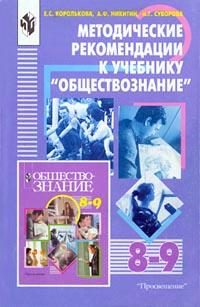 СодержаниеВведение8 КЛАССГлава 1. Человек в мире§ 1. Человек§ 2. Деятельность человека§ 3. Потребности и способности§ 4. Самопознание§ 5. Духовная жизнь человека§ 6. Свобода и ответственность§ 7. Единство нашего мира§ 8. Смысл нашей жизниГлава 2. Общество, в котором мы живем§ 9. Как возникло общество§ 10. Народ, этнос, нация§ 11. Человеческое общество в истории§ 12. Группы, группы, группы...§ 13. Человек в обществе§ 14. Наши роли в обществе§ 15. Нелегко жить дружно§ 16. Народы — одна семья§ 17. Социальные конфликты§ 18. Общество граждан§ 19. Чем живет обществоГлава 3. Экономика§ 20. Что такое экономика§ 21 Человек — важнейшее звено экономики§ 22. Собственность§ 23. Всюду деньги...§ 24. Рыночная экономика§ 25. Спрос и предложение. Цена товара§ 26. Что такое предпринимательство (предпринимательская деятельность)§ 27. Какие бывают предприятия§ 28. Бюджет и налоги§ 29. Потребитель имеет право§ 30. Труд, работа, занятость9 КЛАССГлава 4. Политика§ 31. Политика§ 32. Государство§ 33. Формы правления§ 34. Национально-государственное устройство§ 35. Политические режимы§ 36. Выборы§ 37. Партии и движенияГлава 5. Право§ 38. Право и закон§ 39. Отрасли права§ 40. Основы конституционного строя России§ 41. Правовое государство§ 42. Законодательная власть§ 43. Исполнительная власть§ 44. Судебная власть§ 45. Местное самоуправление§ 46. Права человека§ 47. Права ребенка§ 48. Защита прав человека§ 49. Семья и право§ 50. Труд и право§ 51. Административный проступок§ 52. Преступление и наказание§ 53. Правоохранительные органыГлава 6. Духовная жизнь общества§ 54. Религия§ 55. Философия§ 56. Нравственность в обществе§ 57. Художественная культура§ 58. Наука в обществе§ 59. Образование и самообразование§ 60. Пути, которые мы выбираемВведениеЦель курса «Обществознание» — помочь выпускникам основной школы пополнить свои знания о человеке, обществе и правилах жизни в нем. В методическом пособии по курсу предусмотрены разнообразные формы учебных занятий. Учителя найдут в нем описание различных способов организации учебного процесса в рамках активных и интерактивных методов обучения. Вы можете полностью воспользоваться предложенной моделью проведения урока, а можете взять лишь некоторые элементы в зависимости от уровня подготовки класса.Авторы обращают внимание на то, что нередко на подготовку того или иного задания отводится минимальное количество времени. Как показывает опыт, временной цейтнот заставляет учащихся работать в режиме интеллектуального напряжения. Если времени избыток, учащиеся (группы, пары), которые уже готовы к ответу, расхолаживаются и класс «расползается», поэтому целесообразно на подобную работу дать минимальное количество времени. Однако при необходимости можно добавить 1—2 мин. Авторы сочли полезным дать в методических разработках ответы на те вопросы и задания учебника, которые имеют более или менее однозначные решения. Многие ответы носят рекомендательный характер, т. е. допускают различные толкования. Там, где речь идет о политических суждениях, какие-либо оценки недопустимы.8  КЛАССГлава 1. ЧЕЛОВЕК  В  МИРЕ § 1. Человек Цель урока: дать представление о сложности и многогранности явления «человек». Поскольку с понятием «человек» как в учебном процессе, так и в быту школьники сталкивались не раз, то первую часть урока целесообразно посвятить активизации имеющихся у них знаний и представлений и сделать их опорой при объяснении нового материала. Для того чтобы заинтересовать учащихся, а также показать сложность определения понятия «человек», учитель может воспользоваться историческим анекдотом (см. с. 4 учебника). Затем приводятся имеющиеся в учебнике версии, раскрывающие сущность и своеобразие человека, при этом на доске записывается их основная идея. Человек от всех живых существ отличается: 1) наличием разума, умением мыслить; 2) строением тела; 3) реализацией себя только в обществе; 4) наличием чувств и мыслей; 5) преобразованием себя в труде. Школьникам предлагается проанализировать каждую из имеющихся версий: а) привести примеры, подтверждающие или опровергающие ее; б) выдвинуть свою версию уникальности человека. На эту работу следует отвести не более 5—7 мин. Школьники могут выполнять ее как индивидуально, так и парами, группами. Однако предпочтительнее групповая деятельность. После того как работа будет закончена, начинается обсуждение точек зрения. При этом необходимо обратить внимание учащихся на то, что не стоит высказываться, если ваша позиция уже озвучена другим учеником (другой парой или группой). Вторая часть урока — разбор каждой из названных особенностей человека. Выслушав мнения всех групп (в процессе обсуждения позиции школьников по возможности не комментируются и не оцениваются), учитель подчеркивает, что все названные особенности являются сущностными характеристиками человека и в совокупности определяют его своеобразие, выделяют из царства других живых существ. Эта идея высказывается учителем вне зависимости от того, поддержали ее школьники или нет (практика показывает, что в основном все приведенные особенности человека поддерживаются учащимися). Для активизации интеллектуальной деятельности школьников учитель создает проблемную ситуацию, обратив внимание на то, что, во-первых, особое строение имеют все животные по отношению к другим животным: крокодила нельзя спутать с кенгуру, курицу — с медведем, акулу — с собакой и т. д.; во-вторых, коллективами, обществами живут не только люди, но и муравьи, зебры, волки, обезьяны и многие другие живые существа. Далее работа может продолжаться по двум вариантам. Вариант 1. Предложить школьникам попытаться ответить на  вопрос: почему с древнейших времен, говоря об уникальности человека, ученые называют именно эти характеристики человека? Как и в первом случае, деятельность школьников может быть индивидуальной, парной и групповой. Выслушав предположения учащихся, учитель читает им небольшую лекцию, которая явится ответом на поставленный вопрос. Вариант 2. Этот же вопрос записывается на доске, учитель отвечает на него, а учащиеся в процессе слушания (индивидуально, в парах, в группах) делают краткие записи, раскрывающие особенности человеческого общества и строения человеческого тела. Дополнительный материал Особенность строения человеческого тела состоит в том, что человек единственный из всех живых существ является прямоходящим. Эта на первый взгляд незначительная деталь обусловила многие другие факторы, сделавшие человека уникальным явлением живого мира. Во-первых, прямохождение, вертикальное положение тела позволило освободить передние конечности, которые Homo habilis использовал для труда. Во-вторых, прямохождение повлияло на зрение человека, которое в отличие от зрения животных является бинокулярным, объемным, цветным, что, в свою очередь, позволяет ориентироваться в пространстве, координировать действия глаза и руки. Изменились посадка головы, строение гортани, голосовых связок, языка. Изменился и мозг, который имеет два полушария и значительно больший объем, даже по сравнению с ближайшими «родственниками» — человекообразными обезьянами. Но и это еще не все. Дело в том, что у человека нет клыков, когтей, к тому же у первых гоминидов была неустойчивая, медленная походка. Все это обусловило то, что человеку необходимо было воспользоваться искусственными приспособлениями для того, чтобы выжить в борьбе с окружающей его природой. Такими первыми приспособлениями стали рубила, топоры, сделанные из камня. Здесь же желательно определить разницу между трудом животного и человека. С этой целью можно воспользоваться примером из книги «В тени человека» (М., 1974) исследовательницы Джейн ван Гудолл, наблюдавшей жизнь шимпанзе в естественных условиях в одном из национальных парков Танзании. Так, рассказывая об особенностях шимпанзе, исследовательница отмечала, что они умеют изготовлять орудия труда. Например, с помощью зубов изменяют диаметр прутика с тем, чтобы с его помощью проникнуть в термитник за вкусными муравьями, или могут использовать в качестве рычага толстые ветки. Нажав на длинный конец ветки, обезьяна расширяет отверстие в дупле диких пчел, что позволяет достать любимое лакомство — мед. Можно предложить школьникам определить различия между трудом обезьян и трудом Homo habilis , но учитель может это сделать и сам: а) человек видит не только сиюминутную цель, но и перспективу, предполагает использовать ее в дальнейшем; б) человек делал орудия труда из очень прочного материала — камня; в) человек делал орудия труда не с помощью когтей и зубов, а с помощью других приспособлений; г) человек запоминал приемы, с помощью которых были сделаны орудия труда, и заносил их в копилку своего опыта, используя впоследствии. Учитель может обратить внимание школьников на то, что еще в конце античного периода философы Древней Греции и Древнего Рима высказывали вполне обоснованные предположения о жизни древних людей. Так, например, Тит Лукреций Кар (ок. 99—55 гг. до н. э.) в поэме «О природе вещей» писал: Переходя к разговору о своеобразии человеческого коллектива, учитель также может предложить школьникам дать ответ на вопрос, почему человек вынужден жить в коллективе. После того как все предположения будут выслушаны, учитель дополнит их сведениями о том, что качества, делающие человека человеком, не передаются по наследству, они приобретаются только в человеческом коллективе. Иными словами, речь, производственные навыки, развитое мышление и т. д. — все это приобретается только в социальной среде. Наряду с такими функциями, как охрана жизни, добыча пищи, взаимопомощь и т. д., человеческий коллектив выполняет функцию передачи накопленного трудового, социального, духовного опыта, т. е. того, что принято называть культурой, тем самым превращая человекоподобное существо в ЧЕЛОВЕКА. Для подтверждения этой мысли целесообразно привести примеры, показывающие, что происходит с человеком, вырванным из человеческого сообщества. Последняя, заключительная часть урока, посвященная проблеме «индивидуальность, индивид и личность», при нехватке времени может быть дана в качестве домашнего задания, для самостоятельного разбора. Если же на уроке осталось время, то перейти к этой части урока можно с помощью афоризма, принадлежащего Августину (с. 5 учебника). К нему следует поставить вопрос: согласны ли учащиеся с высказыванием Августина? Необходимо направить обсуждение так, чтобы школьники подошли к выводу: все люди разные, не похожи друг на друга, каждый человек обладает индивидуальностью — чертами, свойственными только ему. Индивидуальность человека обусловлена его физиологической природой. Закончить урок можно, дав определение понятия «личность», а затем предложить школьникам написать эссе, например, на такую тему: «Стоит ли стремиться стать личностью?» Или: «Всегда ли личность со знаком «+»?»§ 2. Деятельность человекаЦель урока: а) познакомить школьников с понятиями «поведение», «общение», «деятельность»; б) способствовать пониманию роли поведения, общения, деятельности в жизни человека. Деятельность учащихся на уроке может быть как индивидуальной, так и парной и групповой. В первой части урока целесообразно организовать самостоятельную работу. В процессе этой работы школьники ознакомятся с понятиями «поведение», «общение», «деятельность». Для того чтобы работа была в наибольшей степени продуктивной, начать ее можно с задания, которое одновременно будет и проверкой усвоения предыдущего учебного материала. Это задание может быть таким: «На прошлом уроке мы с вами сопоставляли труд человека и труд животного. Как вы полагаете, можно ли в применении к человеку и к животному заменить слово «труд» на слово «деятельность»? Обоснуйте свою точку зрения». Безусловно, такое задание предполагает не конкретное знание, а догадку. Однако его вполне можно использовать, поскольку: а) различения деятельности и труда в определенном смысле условны (так договорились люди науки, взяв за основу определенные признаки); б) оно достаточно занимательно, создает «азартный фон» и желание узнать, кто прав в своих догадках. В свете вышеназванных причин на это задание стоит уделить не более 3 мин. После того как предположения школьников будут выслушаны, учитель предлагает им самостоятельно прочитать три подпараграфа: «Поведение», «Общение», «Деятельность», делая карандашом на полях следующие пометки: «V» — это я знал; «+» — это новое знание (узнал из текста); «?» — это я не понял1. По окончании чтения предложите учащимся заполнить таблицу (если работа велась по группам, то после индивидуального прочтения текста необходимо выделить время на обсуждение в группе). Внимание! В таблицу вносятся только записи, соответствующие двум знакам («+», «?»); с этими записями будет вестись дальнейшая работа на уроке. На заполнение таблицы следует уделять не более 7 мин. После заполнения таблицы предложите учащимся поделиться своими соображениями с классом (напомните, что каждый последующий выступающий говорит только то, о чем другие не говорили). Слушая школьников, учитель записывает на доске вопросы, требующие пояснения, которые он даст после того, как задание будет озвучено. Вторая часть урока посвящена работе по прояснению того нового, что узнали школьники. Целью этого вида деятельности является уяснение смысла изучаемых понятий. Прежде чем начать работу по углублению понимания смысла, необходимо уточнить формулировки понятий «общение», «деятельность», «поведение». Предложите школьникам, используя текст учебника, дать определение означенных понятий, выделив самое существенное. Хорошо, если учитель запишет на доске варианты определений, а затем вместе с классом выберет самые точные (при необходимости отредактирует их), которые будут использованы в последующей работе. Поведение — приспособление человека к уже сложившимся условиям, определяемое нормами, правилами, обычаями, этикетом, созданными людьми. Деятельность — форма человеческой активности, направленная на изменение окружающего мира. Отличительными чертами деятельности являются достижение поставленной цели и понимание смысла своего труда. Общение — отношения людей между собой, связь людей друг с другом, в процессе которой люди обмениваются информацией и достигают понимания. Теперь можно предложить школьникам выделить в этих определениях (подчеркнуть, выписать) ключевые слова, различающие поведение, деятельность и общение. После обсуждения учитель выписывает на доске эти ключевые слова: а) поведение — приспособление, обусловленное нормами; б) деятельность — активность, направленная на достижение цели; в) общение — связь для обмена информацией и достижения понимания. Следующим шагом к осмыслению этих понятий может стать задание: определить, как связаны между собой деятельность, общение и поведение. С этой целью классу предлагается ответить на вопрос: может ли деятельность быть без общения и поведения? Напомните школьникам, что для обоснования своего мнения необходимо привести примеры. Выполняя эту работу, можно воспользоваться материалом учебника (подпараграф «Деятельность»). На подготовку ответа нужно отвести не более 7 мин. Выслушав мнения учащихся по означенному вопросу, учитель может задать уточняющие вопросы, углубляющие понимание не только изучаемых явлений, но и понятие «культура»: а) общается ли с другими людьми поэт, писатель, философ во время написания произведения? В чем заключается это общение? (Да, общается, поскольку использует опыт, накопленный человечеством: стиль речи, определенные слова и понятия, знания; кроме того, художник, ученый, любой творец стремится быть понятым другими людьми); б) если поведение — это приспособление, обусловленное нормами, то какими нормами оно может быть обусловлено, например, при написании картины? Заключая урок, необходимо сделать вывод. Для его формулирования следует задать еще один вопрос: почему же деятельность всегда связана с поведением и общением? Отведите на подготовку вывода не более 3—5 мин, а затем, выслушав, обсудив, отредактировав различные формулировки, запишите вывод на доске (школьники записывают в тетрадях). Любая человеческая деятельность состоит из поведения и общения, так как включает целеполагание, а поэтому всегда осмысленна. Для достижения цели человек использует итоги деятельности других людей, стремится быть понятым, признанным, оцененным людьми, поэтому деятельность всегда включает общение. Любая деятельность предполагает поведение, так как человек выбирает возможные оптимальные пути, соответствующие уровню культуры данного общества и самого человека, для достижения цели. Следовательно, он сознательно выбирает линию поведения. Если останется время, можно предложить данный вывод изобразить схематично. Если времени не останется, предложите школьникам выполнить это задание дома. § 3. Потребности  и  способностиЦель урока: а) познакомить школьников с понятиями «мотивы», «потребности», «способности»; б) способствовать пониманию связи человеческой деятельности с мотивами, потребностями. Как и на предыдущем уроке, школьники могут работать индивидуально, парами, группами.Начать урок можно с предложения школьникам поделиться своими размышлениями по поводу высказывания С. Л. Рубинштейна: «Ничто так не обнаруживает самое сокровенное в человеке, как поведение в условиях выбора». После того как ответы будут озвучены, задайте вопрос: как связано высказывание С. Л. Рубинштейна с понятиями «деятельность», «общение», «поведение»? Подводя итог, попросите школьников изобразить на доске схему, отражающую связь понятий (если схема не была составлена на предыдущем уроке, учитель может составить ее сам, привлекая к участию в работе школьников). После того как схема составлена и разобрана, школьникам предлагается, используя записи, сделанные дома, составить подобную схему, вписав конкретные цели, предмет общения, поведения во время заваривания чая, написания домашнего сочинения, выращивания цветов. Закончив разбор домашнего задания, можно перейти ко второй части урока. Следует задать вопрос: что могло заставить людей выращивать цветы, писать сочинение, заваривать чай? Запишите ответы школьников на доске; затем предложите им назвать причины, заставляющие людей действовать в других ситуациях (иногда приходится стимулировать начальный этап деятельности школьников, предлагая ситуации, в которых они должны определить причину последующих действий). Записывая ответы на доске, постарайтесь сделать так (в том числе и с помощью наводящих вопросов), чтобы были названы причины социального, биологического и духовного характера. Закончив запись причин, побуждающих к действию, учитель говорит о том, что ученые, изучая деятельность, пришли к выводу, что человек проявляет активность и начинает действовать только в том случае, если у него возникла какая-либо потребность. Потребность — это переживаемая человеком нужда в чем-то, что ему необходимо для жизни. Дав определение потребности, учитель обращает внимание школьников на схему, начерченную на доске, предлагая установить, что из зафиксированного в ней в данном случае может выступить синонимом понятия «потребность», т. е. какие формулировки на схеме можно заменить словом «потребность». Выслушав предположения учащихся, учитель делает вывод: таким образом, потребность становится целью деятельности человека, которая направлена на то, чтобы восполнить недостающее, удовлетворить возникший запрос. Кроме того, что потребность становится целью деятельности, она еще определяет и мотив деятельности, т. е. то, что побуждает к действию. Далее учитель должен пояснить, что мотив, или побуждение к действию, определяется не только потребностями, но и эмоциями, инстинктами, идеалами. Для разбора понятий «мотив», «потребность» и «поведение» учитель может предложить следующий пример: потребность в еде, голод могут привести к тому, чтобы: а) встать со стула, пойти на кухню, открыть холодильник и съесть бутерброд; б) пойти на кухню, взять продукты и испечь пирог; в) постараться переключить внимание на что-то другое, например начать читать книгу; г) стащить пирожок в булочной и т. д. Теперь можно спросить школьников: 1) что побудило человека к действию в каждом конкретном случае; 2) чем мотив отличается от поведения? На обдумывание отведите 3—5 мин. При разборе выполненного задания следует обратить внимание учащихся на важность в определении мотивов действий, нравственных качеств человека: совесть, стыд, долг, чуткость и т. д. Выслушав ответы, учитель может начертить на доске следующую схему: потребность → мотив → поведение. И еще раз закрепить: если потребность — это возникшая в чем-то нужда, то мотив — это то, что побуждает к действию, а поведение — это само действие, т. е. то, как это действие будет воплощено в реальной ситуации. Желательно обратить внимание школьников на доску, где записаны названные причины, побудившие людей к действию (потребности), и предложить, выбрав любые из них, предположить мотивы поведения (2—3), а также прокомментировать придуманные ситуации. Переходя к третьей части урока, учитель подчеркивает, что попытка подсчитать потребности оказалась непродуктивной, поскольку они у человека неисчерпаемы, а кроме того, развитие общества, науки, техники, образования и т. д. умножает потребности. Но если потребности подсчитать невозможно, то можно выделить в них основное (базу). И когда ученые определили, что составляет основу (базу) наших потребностей, оказалось, что все наши нужды можно разбить на 3 большие группы: биологические, социальные и духовные потребности. Далее можно предложить школьникам сделать в тетради таблицу, в которую они самостоятельно внесут потребности, записанные на доске, распределив их по столбцам соответственно тому, к какой группе, по их мнению, они относятся. Предложите им выполнить эту работу сначала карандашом. Если работа ведется в группах, то они могут сделать одну таблицу на большом листе. Потребности человека При обсуждении выполненного задания учитель дополняет знания школьников и вместе с классом дописывает в каждый столбец виды потребностей. Затем в тетради можно записать определения базовых потребностей. Желательно, чтобы эту работу школьники сделали самостоятельно, выписав определения из учебника, поскольку в этом случае им придется не только обратиться к тексту, но и выделить самое существенное в определении, а также несколько переформулировать текст параграфа. § 4. СамопознаниеЦель урока: а) дать представление о сложности внутреннего мира человека; б) раскрыть суть самопознания и его роли в жизни человека; в) способствовать пониманию связи между понятиями «самопознание», «душа», «дух», «талант», «самосознание», «личность». Как и на предыдущем уроке, школьники могут работать индивидуально, парами, группами. Урок желательно начать с представления мнений по поводу высказывания И. Гeте: «Поведение — это зеркало, в котором каждый показывает свой облик». После того как учащиеся познакомятся с мнениями друг друга, приведут свои аргументы, подтверждающие их точку зрения, учитель, подытоживая рассуждения, говорит о том, что поведение всегда раскрывает не только пристрастия человека, но и его нравственные качества, умение вести себя. Для разбора этого утверждения можно привести такую ситуацию: два друга, придя в магазин, увидели очень нужную обоим вещь, но она была последней и нового поступления этого товара магазин в ближайшее время не ожидал. Каковы возможные варианты поведения друзей в данной ситуации? Охарактеризуйте их поведение в каждом из вариантов: какие качества они продемонстрируют (каждому последующему выступающему предложите предъявить классу только такой вариант, который еще не звучал). Заслушайте не более 2—3 вариантов. Переходя к знакомству с понятием «самопознание», можно предложить школьникам представить себя на месте одного из друзей и ответить самому себе на вопрос: как бы я поступил в данной ситуации? Внимание! Ни в коем случае не просите учеников поделиться своими мыслями по этому поводу, тактично остановите тех, кто решит это сделать. Затем предложите школьникам поразмышлять (не более 1 мин) над проблемой: на что они опирались в самом себе, когда пытались представить свое поведение в аналогичной ситуации (чувства, опыт, логику)? Выслушав ответы школьников, учитель подчеркивает, что, отвечая на поставленный вопрос, они занимались деятельностью, называемой «самопознание», поскольку в это время анализировали свой внутренний мир, свое «Я». Желательно на доске и в тетради записать первую часть определения: самопознание — это анализ своего внутреннего мира. (В окончательном варианте оно должно быть сформулировано в конце урока, после того как будет рассмотрена проблема связи самопознания, души и духовности.) После того как часть определения самопознания предстанет перед глазами учащихся, учитель обращается к классу с просьбой вспомнить, как осуществляется познавательная деятельность, из каких этапов она состоит. Восстанавливая знания учащихся о процессе познания, следует предложить им сделать в тетради следующую запись: По окончании этой деятельности необходимо продолжить осмысление как процесса познания, так и его разновидности — самопознания. Дается такое задание: подумайте, чем, по-вашему, отличается процесс самопознания от процесса познания окружающего мира; все ли элементы познавательной деятельности присутствуют в процессе самопознания. Результаты индивидуальных, парных и групповых обсуждений означенной проблемы школьники озвучивают в виде предположений с обоснованием своих выводов. Как показывает опыт, рассуждая о самопознании, учащиеся исключают пункт 1, полагая, что, поскольку самопознание совершается внутри, внешнее воздействие никакой роли не играет (иногда мнения разделяются). Поэтому для продолжения анализа процесса самопознания можно задать вопрос: что явилось причиной самоанализа на уроке? Или же зачитать отрывок из художественного произведения, например из повести Л. Н. Толстого «Детство, отрочество, юность», после чего задать вопрос: что послужило причиной самопознания маленького Николеньки? Когда игра в разбойники прекратилась, мы пошли наверх, начали возиться и щеголять друг перед другом разными гимнастическими штуками. Иленька с робкой улыбкой удивления поглядывал на нас, и, когда ему предлагали попробовать то же, отказывался, говоря, что у него совсем нет силы. Сережа был удивительно мил; он... перепрыгивал через три стула, поставленные рядом, через всю комнату перекатывался колесом, становился кверху ногами. <...> После этой последней штуки он задумался, помигал глазами и вдруг с совершенно серьезным лицом подошел к Иленьке: «Попробуйте сделать это; право, это нетрудно». Грап, заметив, что общее внимание обращено на него, покраснел и чуть слышным голосом уверял, что он никак не может этого сделать. — Да что же в самом деле, отчего он ничего не хочет показать? Что он за девочка... непременно надо, чтобы он стал на голову! <...> — Непременно, непременно на голову! — закричали мы все, обступив Иленьку, который в эту минуту заметно испугался и побледнел, схватили его за руку и повлекли к лексиконам. — Пустите меня, я сам! Курточку разорвете! — кричала несчастная жертва. Но эти крики отчаяния еще более воодушевляли нас; мы помирали со смеху; зеленая курточка трещала на всех швах. Володя и старший Ивин нагнули ему голову и поставили ее на лексиконы; я и Сережа схватили бедного мальчика за тоненькие ноги, которыми он махал в разные стороны, засучили ему панталоны до колен и с громким смехом вскинули их кверху; младший Ивин поддерживал равновесие всего туловища. Случилось так, что после шумного смеха мы вдруг замолчали, и в комнате стало так тихо, что слышно было только тяжелое дыхание несчастного Грапа. В эту минуту я не совсем был убежден, что все это очень смешно и весело. — Вот теперь молодец,— сказал Сережа, хлопнув его рукою. Иленька молчал и, стараясь вырваться, кидал ногами в разные стороны. Одним из таких отчаянных движений он ударил каблуком по глазу Сережу так больно, что Сережа тотчас же оставил его ноги, схватился за глаз, из которого потекли невольные слезы, и из всех сил толкнул Иленьку. Иленька, не будучи более поддерживаем нами, как что-то безжизненное, грохнулся на землю и от слез мог только выговорить: — За что вы меня тираните? Плачевная фигура бедного Иленьки с заплаканным лицом, взъерошенными волосами и засученными панталонами, из-под которых видны были нечищеные голенища, поразила нас; мы все молчали и старались принужденно улыбаться. Первый опомнился Сережа. — Вот баба, нюня,— сказал он, слегка трогая его ногою,— с ним шутить нельзя... Ну, полно, вставайте. — Я вам сказал, что ты негодный мальчишка,— злобно выговорил Иленька и, отвернувшись прочь, громко зарыдал. — А-а! Каблуками бить да еще браниться! — закричал Сережа, схватив в руки лексикон и взмахнув над головою несчастного, который и не думал защищаться, а только закрывал руками голову. — Вот тебе! вот тебе!.. Бросим его, коли он шуток не понимает... Пойдемте вниз,— сказал Сережа, неестественно засмеявшись. Я с участием посмотрел на бедняжку, который, лежа на полу и спрятав лицо в лексиконах, плакал так, что, казалось, еще немного, и он умрет от конвульсий, которые дергали все его тело. — Э, Сергей! — сказал я ему,— зачем ты это сделал? — Вот хорошо!.. Я не заплакал, надеюсь, сегодня, как разбил себе ногу почти до кости. «Да, это правда,— подумал я.— Иленька больше ничего как плакса, а вот Сережа — так это молодец... что это за молодец!..» Я не сообразил того, что бедняжка плакал, верно, не столько от физической боли, сколько от той мысли, что пять мальчиков, которые, может быть, нравились ему, без всякой причины все согласились ненавидеть и гнать его. Я решительно не могу объяснить себе жестокости своего поступка. Как я не подошел к нему, не защитил и не утешил его? Куда девалось чувство сострадания, заставлявшее меня, бывало, плакать навзрыд при виде выброшенного из гнезда галчонка или щенка, которого несут, чтобы кинуть за забор, или курицы, которую несет поваренок для супа? Неужели это прекрасное чувство было заглушено во мне любовью к Сереже и желанием казаться перед ним таким же молодцом, как и он сам? Незавидные же были эти любовь и желание казаться молодцом! Они произвели единственные темные пятна на страницах моих детских воспоминаний. Если учитель использовал означенный текст для разбора понятия «самопознание», то, выслушав ответы учащихся, желательно задать вопрос: что явилось причиной их самоанализа на уроке? Для подтверждения мысли о том, что самопознание, как и познание, всегда начинается с какого-то внешнего толчка, учитель может привести дополнительные примеры, а может назвать некоторые причины, способные подтолкнуть человека к самопознанию: соперничество, обида, неожиданное поражение (например, проигрыш в соревнованиях или неожиданно низкая отметка по любимому предмету). Теперь можно подвести итог и сделать запись в тетради. Далее можно снова обратиться к отрывку из произведения Л. Н. Толстого и спросить, что именно, какое чувство явилось толчком к самоанализу героя произведения. Этот вопрос явится «мостиком» к разговору о связи самопознания, души и духа. Как показывает опыт, ответ не вызывает затруднений и школьники говорят о чувстве стыда и совести. Здесь желательно обратить внимание школьников на заключительные слова этого отрывка: «Они произвели единственные темные пятна на страницах моих детских воспоминаний». Затем можно сказать о том, что совестливый человек всегда переживает свой плохой поступок и каждый раз его охватывает стыд, снова и снова болит душа от невозможности исправить содеянное. Чтобы продолжить разговор по существу, учитель предлагает определения понятий «душа» и «дух», которые записываются на доске и в тетради: душа — совокупность наших внутренних чувств, ощущений, переживаний, эмоций и мыслей. Мышление и чувства (разум и эмоции, «голова» и «сердце») — два начала души; дух — особый, высший ум, высшее чувство, определяющее и направляющее нашу душевную жизнь. Проявления этих высших чувств и ума человек иногда ощущает как совесть — «голос совести» или «чувство совести». Поставьте перед учащимися следующие вопросы и отведите минут семь на их обдумывание (обсуждение в группах или парах) и формулирование ответа: а) как, по-вашему, у всех ли участников описанной Л. Н. Толстым сцены их поступок стал «темным пятном на страницах детских воспоминаний»? Почему вы так считаете? б) Что заставило Николеньку страдать из-за своего поступка — душа или дух? в) Что является движущей силой самопознания — душа или дух? Далее учитель предлагает дописать определение понятия «самопознание», ответив на вопросы: какова его роль в становлении человека? (Самопознание необходимо для развития духовности.) Что может служить проверкой истинности самопознания? Ответы на задания § 4 учебника 6. Из приведенного перечня больше таких возможностей дает деятельность, связанная с напряжением, трудом для тела и души. Это — ведение дневника; тренировочный марш-бросок, в котором могут проявиться обычно скрытые черты характера; игра «Стоп!» может быть полезна для наблюдений за работой тела в необычных положениях. Чтобы использовать другие действия для самопознания, например танцы на дискотеке, следует включать самосознание, т. е. стараться рассмотреть свои действия со стороны их полезности, эффективности, красоты и т. д. День рождения, помимо радости общения с друзьями, может послужить поводом оглянуться назад — на прожитый год и заглянуть вперед, попытаться осознанно продумать свои планы на будущее. 7. Часто мы планируем заведомо больше, чем то, на что способны в реальности. План должен быть конкретным и реальным. 8. Гольбах — материалист, а Платон — идеалист. § 5. Духовная  жизнь  человекаЦель урока: а) способствовать осмыслению школьниками понятия «духовная культура»; б) способствовать появлению (развитию) стремления к самосовершенствованию. В начале урока учитель предлагает учащимся зачитать свои рассуждения о том, что может послужить проверкой истинности самопознания2. Учитель принимает участие в дискуссии, подводя учащихся к пониманию того, что: 1) в человеческой культуре сложилось представление об идеальном человеке; 2) в реальной жизни некоторые люди ориентируются на ценности, подчас не только не совпадающие, но и прямо противоположные выработанным обществом идеалам; 3) для проверки истинности самопознания следует опираться на мнение человека (людей), стремящегося в своей жизни следовать общепризнанным идеалам. Поэтому нежелательно, чтобы учитель высказывал свою точку зрения. Оптимальным вариантом будет занятие позиции человека, который вместе с учащимися пытается найти решение проблемы. С этой целью можно «подбрасывать» вопросы типа: как вы думаете, если бы Николенька со своими страданиями по поводу случившегося обратился к Сереже, то какой бы совет он получил? Можно ли осудить Николеньку за этот поступок или ему можно посочувствовать? Чем ему можно было бы помочь? Как, в какой форме вы могли бы помочь Николеньке? Всегда ли можно оказать помощь советом или действием в решении сложных нравственных проблем? В каких формах может оказываться эта помощь? К кому можно обратиться за советом в подобной ситуации? Какими качествами должен обладать человек, с которым вы смогли бы поделиться своими проблемами или могли бы обратиться за помощью? Чего вы ждете от человека (каких действий, слов), обращаясь к нему за советом? Как вы воспримете жесткую критику? Что означает жесткая критика? Как бы вы повели себя, если бы ваш друг (подруга) рассказал(а) вам о своем неблаговидном поступке? Во время этого разговора желательно фиксировать те рассуждения, которые соответствуют поставленным целям обсуждения (повторять еще раз, записывать на доске, спрашивать мнение по этому поводу других школьников и т. д.). На обсуждение всех этих вопросов вряд ли хватит одного урока, а уж тем более его трети. Поэтому его цель — дать лишь первичное представление о понятии «духовная культура». Перейти к разбору понятия можно, приведя три по сути одинаковые точки зрения на проблему «человек»: «Что город разрушенный без стен, то человек, не владеющий духом своим» (Библия, притчи). «При старании мы укрощаем слонов и диких коней, значит, можем укрощать и свои страсти; человек может сделаться и ангелом и зверем... Итак, если властвуешь над зверями, то властвуй и над внутренними зверями» (святой Иоанн Златоуст). «Что человек, когда он занят только сном и едой? Животное, не больше» (Уильям Шекспир). Затем учитель констатирует: в течение тысячелетий люди призывают друг друга к самосовершенствованию. Зачем? Ведь значительно легче жить, не утруждая себя страданиями, не краснея «удушливой волной» от воспоминаний о совершенном когда-то неблаговидном поступке. Выслушав мнения школьников, учитель напомнит о том, что человек — социальное существо, люди должны жить друг с другом и от того, насколько нравственны, добры, милосердны окружающие нас люди, настолько жизнь каждого из нас уютнее, легче, светлее. Ведь не случайно каждый из нас хочет, чтобы по отношению к нему люди поступали по-доброму, более того, мы нередко неосознанно требуем этого. Но часто ли мы сами поступаем по совести? Часто ли мы сами задумываемся о том, «как слово наше отзовется»? Почему? Думается, будет лучше, если учитель на этом уроке сам ответит на поставленный вопрос, сказав о том, что, к сожалению, добрые поступки нередко связаны с какими-то трудностями, отказом от чего-то, ущемлением каких-то своих желаний. Можно еще раз воспользоваться отрывком из произведения Л. Н. Толстого «Детство, отрочество, юность» со слов: «Я решительно не могу объяснить себе жестокости своего поступка...» и еще раз прокомментировать данный отрывок. Николеньке в данный момент было легче не уронить себя в глазах любимого им Сережи, он думал не об Иленьке, а о себе. Ведь в этой ситуации встать на защиту обижаемого мальчика было значительно сложнее, поскольку нужно было пожертвовать собой, дружбой с Сережей. Но что потом? А потом — всю жизнь страдания при одном воспоминании об этой минуте слабости. Именно потому, что добро делать всегда труднее, доброе всегда есть самопожертвование (большое или маленькое) во имя блага другого (а в конечном счете и во имя собственного блага: ведь не страдал бы всю жизнь Николенька, поступи он по совести), именно потому человечество всегда воспринимает его как ценность. Дух — это то высокое в тебе, что заставляет совершать хорошее, отказавшись от плохого, помогает пересилить маленькие и большие слабости. Это качество духа человечество связывает с высшими, ведущими ценностями, а людей, носителей этих ценностей, называют духовно богатыми. Накопленные за века существования знания о добре и зле, представления о ценностях, позволяющих добру побеждать зло, делающих жизнь людей духовно богаче, называют духовной культурой. В качестве домашнего задания можно предложить школьникам поразмышлять над высказываниями: 1. Согласны ли вы с этими высказываниями? 2. Чем можно объяснить, что в культуре человечества данные мысли признаны ценностями? Ответы на вопросы и задания к § 5 учебника 4. Китайский мудрец имел в виду, что в обыденном восприятии жизни часто теряется сознание единства мира. Люди, занятые своими текущими, частными делами, забывают о единстве всего сущего, взаимосвязи и взаимообусловленности всех явлений в мире. Часто в житейской суете мы теряем зрение — не замечаем того, что сами создаем проблемы, которые потом считаем незаслуженно свалившимися на нас. § 6. Свобода и ответственностьЦель урока: довести до понимания школьников, что абсолютной свободы не существует; свобода не означает независимости от общества, напротив, она предъявляет высокие требования к человеку. Лучшей формой проведения данного урока будет групповая деятельность учащихся.Поскольку понятие «свобода» является очень актуальным и востребованным в современном обществе, то желательно начать работу на уроке со следующих заданий:1. Впишите в соответствующие колонки следующие понятия: «ответственность», «независимость от общественного мнения», «выбор», «долг», «независимость от чужой воли», «возможность реализовать любое желание», «строгое соблюдение законов», «уважение прав других людей», «совесть», «взаимопонимание», «сила воли», «способность к самоограничению».2. Дайте определение понятия «свобода» исходя из тех понятий, которые вы посчитали связанными с ним. Ко второму заданию необходимо сделать уточнение: совсем необязательно наличие в определении всех этих понятий, нужно передать идею свободы исходя из связанных с ней понятий. Завершением этой части урока является заслушивание мнений групп по поводу понятия «свобода». Не комментируя мнений групп в отношении понятия «свобода», учитель предлагает школьникам индивидуально ознакомиться с этим понятием по тексту учебника, делая карандашом на полях пометки (прием «чтение с пометками»): «V» — это я знал; «+» — это новое знание (узнал из текста), «?» — это я не понял. В том случае, если учитель хочет провести небольшую дискуссию, следует добавить еще один знак: «—» (я с этим не согласен). После того как текст прочитан, учащиеся по группам обсуждают два знака: «?» (это я не понял) и «—» (я с этим не согласен), вырабатывают согласованное мнение по этим вопросам, которое затем аргументированно озвучивают (можно предложить группам записать свое мнение на большом листе бумаги и вывесить на доску (стену) для всеобщего обозрения; можно также сделать соответствующую запись на доске). Если в процессе обсуждения группа не пришла к единому мнению, то следует предложить школьникам, имеющим свою точку зрения, высказать свою позицию или поддержать мнение других групп. В любом случае им должна быть предоставлена возможность высказать свое мнение. Желательно, чтобы участие учителя в обсуждении было минимальным; он может ограничиться: а) уточнением высказываний школьников, если они недостаточно четко формулируют свою мысль («Правильно ли я вас понял(а)?», «Вы именно это хотели сказать?»); б) своеобразной провокацией, побуждающей к продумыванию возможных последствий («Можно ли предположить, что...?», «Вы полагаете, что это будет способствовать...?» и т. д.). Как показывает опыт, учащиеся в подавляющем большинстве случаев приходят к пониманию того, что их личная свобода зависит от того, как понимают свободу другие люди, общество, что свобода гибнет, если существуют люди, стремящиеся идти к своей цели «по трупам»; такие люди для достижения личного благополучия растаптывают не только свободу, но и чужую жизнь. В заключение урока учителю необходимо предложить школьникам записать свои размышления по поводу одного из приведенных ниже высказываний: а) «Свобода заключается в том, чтобы делать все дозволенное законами. Если б один гражданин мог делать то, что они запрещают, то свободы более не было бы, ибо другие поступали бы точно так же» (Шарль Монтескье, французский философ).б) «Человек, властвуя над другими, утрачивает собственную свободу» (Фрэнсис Бэкон, английский философ). Дополнительный материал Ученые отмечают, что свобода может иметь два направления, два вектора. Оба вектора определяются целями, которые ставит человек. Например, свобода нужна для того, чтобы познакомиться с произведениями того или иного писателя; получить необходимую социологическую, политическую информацию или информацию о состоянии окружающей среды в нашем городе, поселке, деревне и т. д. Могут быть цели, связанные с профессиональной деятельностью: опубликовать данные какого-либо научного исследования или творческую работу (роман, поэму, рассказ); представить на суд общества картину или музыкальное произведение; опубликовать материалы журналистского расследования и т. д. Как видим, проблемы могут решаться разные, но во всех этих случаях есть общее: свобода нужна для достижения поставленных целей, т. е. во всех названных случаях вектор свободы имеет направление «для», свобода выступает как условие, как инструмент, как ключ для чего-то очень важного и нужного конкретному человеку. Таким образом, свобода иметь возможность что-то делать или не делать есть условие становления и развития личности. Свобода «для» позволяет нам раскрыть таланты, творческий потенциал, свою индивидуальность, задействовать все лучшее в себе — при условии, что все названное не может быть направлено во вред людям. Без свободы «для» человечество недосчиталось бы множества открытий. Но их могло быть значительно меньше, если бы не существовал второй вектор свободы, направленный на достижение этой самой свободы. Если в первом случае мы с помощью свободы достигаем необходимых целей, то во втором — сама свобода становится целью. Разумеется, что второй вектор возникает лишь тогда, когда отсутствует свобода «для». Вот только один пример. В 1957 г. окончательно рухнул сталинский режим, наступила оттепель. Вам, наверное, это название не совсем понятно, но оно чрезвычайно точно отражает смысл того, что происходило в конце 50-х — начале 60-х годов. Представьте: после многих лет запрета на какое-либо проявление независимости мышления, деятельности, творчества вдруг, после ХХ съезда КПСС, появились малюсенькие проталинки-возможности: возможность написать картину, роман, музыку, поставить фильм или пьесу, в которых расскажешь людям Земли о том, как ты, реальный человек, видишь, чувствуешь, понимаешь мир. И вот, как подснежники, стали появляться произведения, ранее не виданные, они казались чем-то неожиданным и одновременно давно ожидаемым, чем-то таким, от чего веет надеждой... Появились новые имена, одним из которых было имя Александра Исаевича Солженицына. В те годы каждый знал его произведение «Один день Ивана Денисовича». Однако «оттепель», как ей и положено, была короткой, и на смену ей, к сожалению, пришла не весна, вместе с «оттепелью» закончилась и свобода: опять стало все нельзя, в том числе и читать книги А. Солженицына. Кончилась свобода «для», переместившись на маленькие кухни в квартирах-«хрущевках». И тем не менее были люди, которые продолжали бороться за то, чтобы сохранилась свобода «для», например два человека, которые в условиях несвободы были свободны, их свобода была духовной, единственно возможной при тоталитарном режиме. Их имена хорошо вам известны — знаменитый виолончелист Мстислав Ростропович и знаменитая певица Галина Вишневская. Им, лично им, свобода «для» была как будто и не нужна, они имели различные награды партии и правительства, были лауреатами всевозможных премий, народными артистами СССР... Казалось бы, полное благополучие... Но они предоставили свою дачу человеку, которого преследует государство,— Александру Исаевичу Солженицыну и ради этой свободы «для» поставили на карту свою карьеру, благополучие, будущее своих детей, как оказалось, и гражданство — в целом свою свободу «для». § 7. Единство  нашего  мираЦель урока: а) дать представление о том, что общим у человеческой души, любого вещества и космоса является бесконечность, непостижимость; б) показать взаимосвязь и взаимозависимость мира, что предполагает бережное отношение ко всему, что нас окружает. Школьники могут работать индивидуально, в парах и группах, но наибольший эффект в данном случае будет от групповой работы. Целесообразно для разбора данной темы использовать прием «лекция с элементами беседы». Перед началом лекции в целях актуализации имеющихся знаний следует предложить ответить на вопрос, который на первый взгляд кажется парадоксальным и в определенном смысле забавным, но на самом деле способствует повышению познавательного интереса к новому материалу. Итак, вопрос: что общего между яблоком, космосом и человеческой душой? Время на выслушивание различных версий и их обсуждение в группах — не более 5 мин. Во время ответов учитель записывает на доске различные версии. Не следует их каким-либо образом комментировать, давать оценку. Чтобы слушание лекции было не только заинтересованным, но и интеллектуально активным, желательно дать задание: в материале лекции найти ответ на поставленный выше вопрос. Для этого каждый ученик выписывает на листочек те факты, которые могут помочь при подготовке ответа. Предложите школьникам воспользоваться таблицей: Первая часть лекции должна охватывать два подпараграфа: «Из чего же состоит мир?» и «Как далеко продолжается мир?»Дополнительный материалМир един, потому что бесконечное множество вещей и явлений существует в движении, пространстве и во времени. В живых клетках, организмах происходит постоянный обмен веществ. Поверхность нашей планеты — материки и океаны, горы, реки, моря — постоянно изменяется под воздействием атмосферных и космических влияний, в результате процессов, происходящих внутри земной коры. Солнечная система представляет собой систему закономерных движений планет вокруг Солнца, Луны, Земли и т. д. Молекулы, атомы, элементарные частицы тоже постоянно движутся, взаимопревращаются. Мир един и потому, что все явления прошлого, настоящего и будущего связаны едиными законами развития, определяющими возникновение и гибель каждого конкретного явления, его превращение в другие образования. Мир един, потому что каждый конкретный предмет, каждое явление, возникнув, существует не само по себе, а в связи с другими явлениями. Эта связь бесконечно многообразна и обусловливается процессами взаимодействия, причинности, взаимопревращения.После изложения первой части учебного материала учитель дает группам время (около 3—4 мин) на обсуждение и подготовку окончательного ответа на вопрос. Выслушав ответы, он предлагает школьникам сформулировать вывод: общим между яблоком, космосом и душой является то, что они бесконечны, находятся в постоянном развитии, взаимодействии и взаимосвязи. Перед второй частью лекции желательно поставить перед школьниками проблему, на решение которой следует отвести не более 3 мин: какой, по-вашему, практический вывод должно сделать человечество, исходя из вышесказанного? Если времени мало, то предположения школьников можно не выслушивать. Однако в любом случае не следует комментировать ответы, обсудить их можно после окончания лекции.Вторая часть лекции учителя «Биосфера — это среда нашей жизни, это та «природа», которая нас окружает», — писал академик Владимир Иванович Вернадский. Изучать биосферу начали в древние времена. Еще Рене Декарт выделил структуры оболочек Земли по времени их образования (космогоническое учение). На формирование представлений о биосфере оказали влияние труды Т. Кларе, Ж. Бюффона, И. Канта и других ученых, высказавших идеи о Мировом океане как единой оболочке, о воздушной и органических оболочках Земли. Термин «биосфера» впервые введенный Э. Зюсом (1875), означает зону органической жизни, охватывающую область атмосферы, литосферы и гидросферы. Наряду с пониманием биосферы как качественно своеобразной оболочки природы в науке этого периода начинает оформляться представление о неразрывной связи человека с окружающей средой. В частности, Чарлз Лайель высказал мысль о человеческой деятельности, проявляющейся в форме геологической силы, возрастание которой может привести к вмешательству в геологические процессы. Большая заслуга в разработке понятия биосферы принадлежит российскому ученому В. И. Вернадскому. В его понимании биосфера — одна из геологических оболочек Земли, отличительная черта которой — участие во всех процессах живого вещества. Биосфера включает в себя все живые организмы, находящиеся во взаимодействии с физической средой Земли и обитающие в гидросфере (8—10 км), в атмосфере (10—15 км) и литосфере (от десятков метров до ). Живые организмы аккумулируют солнечную энергию, превращают ее в химическую, порождая многообразие жизни на Земле. Живые организмы принимают участие в перераспределении химических элементов, образовании горных пород и минералов. Так или иначе, используя друг друга, они образуют биологический круговорот: растения вырабатывают вещества, которые служат пищей для животных; из минеральных солей и органических веществ вновь синтезируются новые живые организмы — и так без конца. Таким образом, биологический круговорот — это круговая циркуляция веществ между почвой, растениями и микроорганизмами. Помимо этого, существует и большой, или геологический, круговорот веществ между океаном и сушей. Биологический круговорот развивается на основе геологического, используя особенности последнего. В процессе биологического круговорота образовалось большое количество кислорода, который в верхних слоях атмосферы превращался в озон. Образование озонового экрана явилось важнейшим фактором распространения жизни, поскольку он предохранял живые организмы от губительного действия ультрафиолетовых лучей. Сбалансированность углерода и кислорода, от которых зависит вся дыхательная система растений и животных, не только послужила основой развития жизни, но и привела к ее разнообразию. По некоторым данным, число видов животных на Земле составляет 1 265 500, а растений — свыше 265 000. Снижение разнообразия экологических систем под влиянием человеческой деятельности ведет к уменьшению их стабильности. Уничтожение отдельных видов растений и животных ведет к потере устойчивости биосферы и нарушению в ней динамического равновесия.На ранних этапах истории человечества эти нарушения были незначительны и не оказывали существенного влияния на характер протекания природных процессов. Постепенно, по мере совершенствования орудий труда, человек расширял сферу своего воздействия на природу, зачастую нанося ей значительный ущерб. Примером могут служить брошенные из-за засоления орошаемые поля в государствах Междуречья, в Западном Пакистане, оголенные горные пастбища в античной Греции, истребление бизонов в Северной Америке в ХVIII и ХIХ вв. За последние 100 лет площадь лесов в Западной Европе сократилась на 2/3. Эти и другие процессы свидетельствуют о масштабах вмешательства человека в природные процессы.Ответы на вопросы и задания к § 7 учебника1. Познание человека стремится «вширь» — ко все более широкому исследованию природы и «вглубь» — к исследованию строения вещества, мира в целом. 2. Были мыслители, которые считали, что можно бесконечно делить мир, другие верили в атомы — неделимые далее частицы вещества. 3. Квант — «частица действия». 6. Диакосмос — буквально «двойной космос» Демокрит говорит о «большом космосе» — мире небесных тел, мироздании в целом и «малом космосе» — в современных понятиях о микромире. 7. Если бы автомобиль потреблял в год столько же топлива, сколько весит сам, то его эффективность была бы ровно в сто триллионов раз меньше, чем эффективность «машины» Земля. Но поскольку он потребляет топлива еще больше — в 10 раз, то его эффективность в сравнении с Землей будет меньше еще на порядок — в тысячу триллионов раз.§ 8. Смысл  нашей  жизниЦель урока: а) способствовать тому, чтобы школьники актуализировали для себя проблему смысла жизни человека; б) способствовать пониманию связи таких явлений человеческой жизни, как дух, духовная культура, поведение, смысл жизни; в) дать представление о том, что каждый человек имеет право на свое представление о смысле своей жизни, но это представление не должно вступать в противоречие с благополучием других людей. Деятельность учащихся на уроке может быть как индивидуальной, так и парной, групповой. Данная тема достаточно сложная и, думается, лучше уйти от коллективного определения смысла жизни, выяснения того, чему именно стоит посвятить жизнь, и т. д. Обсуждение необходимо направить на выяснение того, что может влиять на смысл нашей жизни, от чего он может зависеть. Желательно, предваряя задание, сказать о том, что под жизненным смыслом принято понимать то, ради чего живет человек, какие цели он перед собой ставит, чего он хочет достигнуть. Затем можно предложить школьникам, подумав 1—2 мин, написать, во имя чего, по их мнению, живет большинство людей. После того как школьники выполнят это задание, учитель попросит их подумать: есть ли среди написанных ими жизненных целей недостойные, могут ли быть недостойные жизненные цели? (Все написанные цели обсуждать не следует.) Внимание! Школьники нередко путают жизненную цель и способ ее достижения, поэтому учителю следует обращать внимание на эту ошибку. Можно задать вопрос: как вы думаете, сейчас была названа цель или способ ее достижения? Нередко в качестве недостойной цели школьники называют желание разбогатеть. Не комментируя высказываний, учитель может задать вопрос, который посеет в умах некоторых учащихся сомнения в правильности своего утверждения: что плохого в этом желании, ведь человек, мечтающий о богатстве, может думать о будущем своих детей, о том, чтобы дать им хорошее образование, защитить от нужды и т. д.? Затем учитель предлагает школьникам разобрать подробнее цель стать богатым со следующих позиций: а) какими путями она может быть достигнута (2—3 варианта); б) на что реализуется достигнутое. Цель этого обсуждения должна, с одной стороны, подвести к  выводу: нет плохих жизненных целей, а с другой — подойти к проблеме способов достижения целей и способов реализации достигнутого. При обсуждении путей, способных привести к богатству, могут прозвучать следующие: 1) необходимость учиться, стремиться к самосовершенствованию, больше и качественнее работать, чтобы стать хорошим специалистом: сделать важное научное открытие, создать собственное дело, стать хорошим музыкантом, артистом, замечательным портным или парикмахером, поваром экстра-класса и т. д.; 2) торговать наркотиками, ограбить банк, заняться рэкетом и т. д. Во время обсуждения учитель обращает внимание школьников на то, что в первом случае, стремясь к своей цели, человек приносит пользу обществу, его желание способствует развитию науки, искусства, промышленности, прогрессу. Во втором случае достижение цели связано с антиобщественными деяниями, приводит к несчастью, горю людей. Выясняя же проблему реализации достигнутого, учителю следует дополнить рассуждения школьников, рассказав о том, что богатый человек нередко приносит большую пользу обществу. Например, живший в Древнем Риме в I в. до н. э. Меценат покровительствовал поэтам; русский купец Савва Иванович Мамонтов основал на свои деньги частную оперу и оказывал поддержку русским художникам; русский промышленник Савва Тимофеевич Морозов покровительствовал Художественному театру; выходцы из купеческого рода братья Павел Михайлович и Сергей Михайлович Третьяковы собрали ценнейшую коллекцию русской и западноевропейской живописи и подарили ее Москве. Среди богатых людей немало тех, кто создавал на свои деньги больницы, приюты для детей и престарелых, школы, жертвовал на строительство храмов, музеев, госпиталей, театров и т. д. Обсуждение должно подвести школьников к выводу, который им следует сформулировать самостоятельно: цель жизни не может быть ни плохой, ни хорошей. Плохими или хорошими могут быть средства ее достижения и пути реализации. Вторая часть урока должна быть посвящена выяснению двух важных проблем: 1. Почему одни люди пытаются добиться своих целей благородными путями, превращая свою жизнь в служение людям, а другие готовы уничтожить все на своем пути? 2. Кто из них счастливее? Предложите школьникам продумать ответы на эти вопросы (не более 2—3 мин). Заслушав их мнение, учитель может обратить внимание (если это не было отмечено школьниками), что второй путь легче, поскольку возникает ощущение быстрого успеха, тогда как в первом случае необходимо очень долго работать, прежде всего над самим собой. Кроме того, совсем нет гарантии, что этот труд приведет к успеху. Ну и, конечно же, пути, которые мы выбираем, зависят от окружающей среды, в которой вырос человек, от принятых в ней нравственных норм, представлений о благополучии и счастье. Так, в 60-х годах были престижными профессии ученых и очень многие молодые люди стремились поступить в высшие учебные заведения. В конце 90-х годов, как показывают социологические опросы, очень большой популярностью у молодых людей пользовались такие профессии, как топ-модель, фотомодель. Как показал опыт людей, живших в разные века и в разных странах, поистине счастливыми являются люди, сумевшие объединить в своей жизни чувство долга и признание. В последней части урока предложите школьникам прочитать подпараграф «Кто кому в жизни должен» и письменно (только индивидуально) ответить на  вопрос: какие нравственные качества необходимы человеку, чтобы полностью раскрыть свои дарования? Если на уроке не осталось времени, то можно это задание дать на дом.Ответы на вопросы и задания к § 8 учебника 5. Илья Муромец 30 лет «сидел сиднем» на печи, пока странники-калики перехожие не помогли ему подняться, чтобы защищать от врагов Русскую землю. 6. Последняя в перечне пословица: «За совесть да за честь — хоть голову снесть!» в наибольшей степени связана с сюжетом повести Пушкина «Капитанская дочка». 7. Оба героя видели смысл жизни в отстаивании своего права на духовную самостоятельность и человеческое достоинство. Эти темы: служение Родине, защита своей веры и личной чести — стержневые в русской литературе. 1Данный прием предложен американскими методистами Д. Стил, К. Мередит, Ч. Темпл и С. Уолтер. Его цель — обеспечить максимальную концентрацию внимания для вдумчивого прочтения текста. Авторы предлагают использовать и четвертый знак: «—» — это противоречит моим прежним представлениям. Американские специалисты говорят о том, что учитель может вводить новые знаки в зависимости от изучаемого материала и конкретных целей урока. 2 Желательно соблюсти принцип добровольности при зачитывании письменных работ. Кстати, есть замечательный прием, используемый в зарубежной педагогике: если среди школьников не находится добровольцев, то учитель предлагает заслушать его собственные мысли по разбираемому вопросу. Этот прием можно использовать не только для стимуляции активности, но и как интеллектуальную провокацию, преднамеренно высказав неоднозначные суждения, т. е. «подставившись».Глава 2. ОБЩЕСТВО, В  КОТОРОМ  МЫ ЖИВЕМ § 9. Как возникло обществоЦель урока: а) продолжить знакомство с социальной сущностью человека; б) продолжить работу по выявлению связей человека и общества. Поскольку проблема социальной сущности человека уже была затронута в § 1, целесообразно в первой части урока вместе с классом вспомнить, почему человек вынужден жить в коллективе и что дает коллектив человеку. На это отводится не более 2 мин. Данную работу лучше выполнять в парах. При озвучивании задания учитель фиксирует его на доске в виде схемы: Часть схемы, расположенную под чертой, в слабом классе учитель достраивает сам, рассуждая при этом о том, что эти две функции тесно связаны между собой, поскольку чем более развит коллектив и человек, тем выше степень выживания. Хорошо защищенный коллектив способствует развитию и самого коллектива, и отдельного человека. В сильном классе учитель может предложить школьникам самим определить разницу между ролями коллектива, сформулировать, какую роль в жизни отдельного человека и коллектива играют: а) речь, мышление, социальный опыт, представления о добре и зле; б) охрана коллектива, взаимопомощь, производственные навыки и умения. Но, как и в первом случае, необходимо обратить внимание, что подобное разделение в определенном смысле условно, поскольку обе функции теснейшим образом взаимосвязаны. Далее необходимо сделать еще один шаг к обобщению, задав вопрос, с какой материальной или духовной стороной жизнедеятельности человека связана одна и другая функция. Хорошо, если при обсуждении функций коллектива учащиеся вспомнят (как правило, они вспоминают), а если не вспомнят, то учителю следует попросить учащихся привести примеры роли человеческого сообщества в жизни человека. Переходя ко второй части урока, учителю следует поставить перед классом вопрос о том, какие функции выполняет семья в становлении человека. Иными словами, процесс обсуждения должен конкретизировать предельно обобщенные задачи человеческого коллектива в задачах семьи. Чтобы ответ был систематизированным, необходимо предложить школьникам (работа в парах) не более 2—3 мин на его подготовку. Напомните учащимся о том, что следует следить за ответами своих товарищей и не повторять уже высказанную мысль. Во время обсуждения проблемы учитель предлагает учащимся конкретизировать задачи семьи. При этом необходимо, чтобы школьники уточняли, к какой сфере человеческой жизни относится та или иная семейная задача — к материальной или духовной (см. схему к §9). Закончить эту часть урока можно следующим образом: 1) если класс слабый, учитель сам рассказывает о роли семьи в духовном становлении человека; 2) если класс сильный, школьникам следует предложить ответить на вопросы: а) как, по-вашему, должна ли семья заниматься духовным воспитанием подрастающего человека? Каково место духовного воспитания среди многочисленных семейных задач? б) Как связаны между собой материальные и духовные задачи в воспитании человека? Можно ли решать одни и не решать другие задачи? И в сильном, и в слабом классе учителю необходимо акцентировать внимание на том, что семья, будучи сама частичкой общества, растит нового члена большого человеческого коллектива, поэтому она ответственна как перед своим сыном или дочерью (насколько они готовы будут жить среди людей), так и перед обществом (какого человека они воспитают, насколько людям будет удобно и уютно рядом с ним). Поскольку именно в семье происходит становление человека, то от того, как складываются отношения между родителями, каких нравственных норм они придерживаются, как понимают добро и зло, зависит и то, каким вырастет их ребенок, какими будут его взгляды на мир, что он даст людям. Закончить выяснение понятия «семья» следует совместным формулированием вывода.Итак, семья — это не только общность людей, возникшая для физического выращивания человеческой особи, семья взращивает ЧЕЛОВЕКА, передавая ему богатства, созданные человеческим духом (тут можно пообсуждать, если есть время, — духом или душой?). Далее следует подвести к вопросу о том, что объединяет людей, живущих в семье (совместное хозяйство, близкое мировосприятие, общее представление о духовности). Переходя к третьей части урока, следует напомнить о том, что семья — ячейка, маленькая частичка общества, обратить внимание школьников на то, что человеческое общество не могло не возникнуть, поскольку только среди людей человек смог выжить. Таким образом, общество возникает вместе с человеком и развивается вместе с развитием человека. Этапы развития: 1) Homo habilis — человеческое стадо. Основная задача — выживание, поэтому основные проблемы — материальные. Но уже на этом этапе начинает формироваться мысль человека, она направлена как на поиск способов, обеспечивающих добычу пищи, спасение от хищников, от природных напастей, так и на передачу трудовых навыков, умений выживания новым поколениям — усложняется мозг, формируется речь; 2) Homo sapiens — человек разумный. Основные проблемы материальные + духовные: а) родовая община; б) соседская община, племенная общность; в) народ. Зачитав высказывание китайского философа Сюнь-цзы, жившего в III в. до н. э.: «Человек в силе уступает быку...» (с. 50 учебника), учитель может предложить школьникам, подумав не более 3 мин, сформулировать определение «что такое общество». Думается, что после такого многократного обсуждения учащиеся смогут назвать основные характеристики этого понятия. Общество — форма совместной жизнедеятельности, основанная на взаимной поддержке членов коллектива, обусловленная общностью взглядов, обычаев, образа жизни, мировоззрения, интересов. Ответы на вопросы и задания к § 9 учебника 5. К деревянной свадьбе надо будет вымыть около 150 000 столовых предметов, поставить на стол около 25 тонн посуды, пройти за покупками примерно . К фарфоровой свадьбе надо будет вымыть около 600 000 столовых предметов, поставить на стол около 100 тонн посуды, пройти за покупками примерно . К серебряной свадьбе надо будет вымыть около 750 000 столовых предметов, поставить на стол около 125 тонн посуды, пройти за покупками примерно . К коронной свадьбе надо будет вымыть около 2 250 000 столовых предметов, поставить на стол около 375 тонн посуды, пройти за покупками примерно .Золотую свадьбу супруги отмечают в 50-летний юбилей их совместной жизни, и к тому времени жена вымоет примерно полтора миллиона столовых предметов, поставит на стол около 250 тонн посуды и проходит за покупками около . 6. Следует чаще употреблять выражения: Ты так хорошо разбираешься в этом, посоветуй мне... Ты хорошо схватываешь суть этого вопроса... Как я тебе благодарен, что ты... Следует избегать употреблять выражения: Я тысячу раз говорил тебе, что... Неужели тебе трудно запомнить, что... Все люди (такие-то, так-то себя ведут), а ты... Что ты ко мне пристаешь... 7. Два, четыре, мать, братья, свекор, зима, весна. § 10. Народ, этнос, нацияЦель урока: а) способствовать осмыслению школьниками понятия «народ»; б) показать связь понятия «народ» с понятиями «Родина», «Отечество», «патриотизм». Как и на предыдущем уроке, школьники могут работать индивидуально, парами, группами. Начать обсуждение темы можно с краткого замечания учителя о том, что понятие «народ» нередко в быту употребляется в смысле «простые люди», т. е. люди незнатного происхождения или люди, не принадлежащие к элите, правящему слою. Однако в науке понятие «народ» имеет иное значение. Вопрос к классу: «Как вы думаете, в каких из нижеприведенных высказываний понятие «народ» употреблено в бытовом значении, а в каких — в научном: «Народ русский встал за отчизну свою на общего врага»; «Мастеровой люд — народ избалованный»; «Чуваши — народ смышленый»; «На гулянье был почти только один народ»? Объясните, почему вы решили, что в некоторых высказываниях понятие «народ» употреблено в научном смысле». Выслушав объяснения школьников, учитель предлагает им попробовать самостоятельно сформулировать определение понятия «народ» (на это задание отводится не более 5—7 мин). При формулировании понятия учителю следует подвести учащихся к мысли о том, что у народа не только общая территория, но и общие традиции, общая культура. После завершения этой части урока учитель дает историческую справку: в отличие от общества народ более позднее образование и относится к периоду консолидации племенных союзов. Становление народа, народности связано с большими изменениями в хозяйственной жизни людей, с тем, что земля превращается в чрезвычайную ценность, поскольку переход от собирательства к земледелию связан и с переходом от кочевья к оседлости. Дополнительный материал Земля, таким образом, начинает выступать как бы в двух ипостасях: кормилица и родина. Так, древние греки верили, что прародители родов, проживающих на той или иной территории, либо родились из земли, либо получили от нее свою силу. О существовании таких представлений свидетельствуют, например, родовые имена известнейших фиванских и афинских семей: Фивы — Эхион (Змеиный), Удей (Почвенный), Хтоний (Земляной), Гиперенор (Гордый силой); Афины — одного из первых аттических царей звали Эрихтоний, что в переводе означает «В высшей степени земляной». С изменением роли, значимости земли в жизни людей она становится яблоком раздора между людьми. Отныне войны — это не месть одного человеческого коллектива другому, а либо захват чужих земель, либо защита своей земли, которая воспринималась как родная (матушка, кормилица, родимица). Разумеется, для того, чтобы защищать, и для того, чтобы нападать, нужна была сила, которой у небольшого коллектива не было. Защита от недругов требовала сплочения целого ряда племен. Племена стали объединяться для защиты от общего врага в племенные союзы, которые со временем переросли в постоянные общности: схожие методы ведения хозяйства, одна территория, близкий язык, близкие традиции. Однако народ мог образоваться и из людей, некогда принадлежавших к разным культурам, разговаривавших на разных языках. Так, северофранцузская народность возникла из представителей галльских племен, римских колонистов и трех германских племен: франков, вестготов и бургундов. Оказавшись на одной земле, которая со временем стала их общей родиной, люди, некогда чужие друг другу, на основе обмена выработали общие традиции, методы хозяйствования, кулинарные рецепты и язык (обычно в таких случаях общим для народа становился язык наиболее крупной группы). Начавшись на стадии разложения первобытно-общинного строя, образование народа заканчивается в период Средневековья, когда, помимо перечисленных общностей, люди приобретают общую историческую судьбу и, как правило, общую историческую память. Закончив исторический экскурс, учитель может вновь обратиться к понятию «народ» и предложить школьникам еще раз прочитать материал и уточнить это понятие. Целью уточнения в данном случае будет максимальная ясность понятия, которое должно принять следующий вид: исторически сложившаяся территориальная, экономическая, языковая и культурная общность людей. Последняя часть урока посвящена проблеме любви к Родине. Думается, вопрос этот очень деликатный, поэтому вести разговор на эту тему можно лишь при условии соблюдения высокого уровня корректности. Кроме того, во многих школах, классах есть дети, по тем или иным причинам оказавшиеся вне исторической родины (переселенцы, беженцы и т. д.), для которых подобный разговор может быть болезненным. Вероятно, лучше будет, если школьники прочитают соответствующий раздел параграфа 10 и затем напишут маленькое эссе, например, на такую тему: «Согласны ли вы с мыслью Виссариона Григорьевича Белинского: «В полной и здоровой натуре тяжело лежат на сердце судьбы Родины... Всякая благородная личность глубоко сознает свое кровное родство, свои кровные связи с Отечеством»?» Вариант: «Как вы понимаете мысль Виссариона Григорьевича Белинского: «В полной и здоровой натуре тяжело лежат на сердце судьбы Родины... Всякая благородная личность глубоко сознает свое кровное родство, свои кровные связи с Отечеством»?» Ответы на вопросы и задания к § 10 учебника 5. Русский писатель Денис Иванович Фонвизин. У А. С. Пушкина — африканские предки, у М. Ю. Лермонтова — предки шотландцы, у Н. М. Карамзина — татары. 7. Куликово поле — памятное в русской истории место, расположено в верховьях Дона, ныне на севере Тульской области. На нем 8 сентября 1380 г. произошла знаменитая Куликовская битва. Примерно в эти же годы, несколько позднее, 15 июня 1389 г., на сербском Косовом поле объединенное сербское войско потерпело поражение в битве с турками. Герои Косова поля остановили нашествие турок на Европу, но сама Сербия попала под турецкое иго, продолжавшееся около 500 лет. Только в ХIХ в. в результате Русско-турецких войн Сербия, как и другие народы Балкан, вновь обрела национальную независимость. § 11. Человеческое общество в истории Цель урока: а) продолжить формирование у школьников исторического мышления; б) способствовать пониманию причин развития общества; в) способствовать пониманию того, что каждая культура имеет право на своеобразие, культура любого народа должна уважаться, рассматриваться как его право на свое видение мира, выработанное в процессе исторического развития. Деятельность учащихся на уроке может быть как индивидуальной, так и парной, групповой. Данная тема теснейшим образом связана с историей. Школьники уже изучали причины смены общественно-экономических формаций, но, как правило, понятие «цивилизация» на уроках истории не разбирается, поэтому целесообразно первую часть урока посвятить выяснению причин перехода от одной формации к другой, уточнению понятия «формация» и разбору понятия «цивилизация». В этом случае наиболее оптимальной формой организации деятельности учащихся будет индивидуальная, а методом — лекция с элементами беседы. Урок можно начать с разговора о смене общественно-экономических формаций, поставив перед школьниками следующие вопросы: 1. Чем обусловлено развитие общества? 2. Какие этапы развития общества вы знаете? 3. Чем одна историческая формация отличается от другой? В процессе обсуждения выясняется, что причинами смены общественно-экономических формаций являлось совершенствование орудий труда, которое, в свою очередь, совершенствовало способ производства и, как следствие, приводило к смене форм собственности. Таким образом, каждая общественно-экономическая формация отличается от предыдущей способом производства и производственными отношениями, которые складываются между людьми в процессе производства и определяются господствующей формой собственности. За века истории человечество «прошло» такие формации, как первобытно-общинная, рабовладельческая, феодальная1, и вступило в капиталистическую. Желательно, чтобы школьники подтвердили примерами данное выше определение формации. Если же времени мало или учитель предполагает, что класс по каким-либо причинам не сможет справиться с этим заданием, то он сам конкретизирует данное определение. Далее, для того чтобы перейти к рассмотрению понятия «цивилизация», учитель говорит о том, что, во-первых, человечество развивается неравномерно. До сегодняшнего дня существуют народы, находящиеся на стадии первобытно-общинной формации: племена, населяющие джунгли Амазонки, некоторые африканские племена, аборигены Австралии. Во-вторых, не все народы прошли стадию рабовладельческой формации, например древние монголы, германские племена, славяне. Кроме того, даже находясь в рамках одной и той же общественно-экономической формации, страны, государства, народы, их населяющие, отличались друг от друга. Здесь можно предложить школьникам привести примеры различий между рабовладельческими государствами. Как правило, в этом случае они вспоминают о различиях между рабовладельческим государством Египет и демократическими Афинами. Учитель может дополнить ответы информацией о различиях рабовладельческих государств Древний Китай и Древняя Индия и об их общем отличии от государств Междуречья, Египта, Древней Греции и Древнего Рима. В процессе обсуждения устанавливается следующее: 1) государственное устройство; 2) положение населения (социальных слоев); 3) уровень культуры (материальной и духовной, быт, обычаи). Можно продолжить параллели, но целесообразно не разбирать различия между феодальными государствами, а «крупными мазками» напомнить, что и феодальный строй не отличался единообразием: раздробленные Германия и Италия, раздробленность, а затем установление абсолютизма во Франции, в России; возникновение парламентов и появление вольных городов, городов-республик в большинстве стран Западной Европы начиная с ХIII в. и уничтожение единственных островков городской независимости в Русском государстве: Новгородская боярская республика уничтожена в 1478 г., Псковская феодальная республика (в составе Новгородской республики до ХIII в., юридически до .) в 1510 г. вошла в состав Русского государства. Далее можно рассмотреть, что общего в современных государствах и в чем их различие. Подводя итог первой части урока, учитель говорит о том, что общественно-экономическая формация отражает систему социальных связей безотносительно к культуре, но общество очень сложное явление, которое не ограничивается только производством, проблемами собственности и отношениями по поводу собственности, возникающими при производстве. Поэтому, говоря о столь сложном явлении, невозможно ограничиться понятием «общественно-экономическая формация», и в науках, изучающих общество, появляется понятие «цивилизация». Прежде чем приступить к объяснению нового материала, для поддержания внимания и активизации интеллектуальной деятельности учитель предлагает школьникам зафиксировать план излагаемого материала. В конце урока, если работа велась в парах или группах, дается не более 7 мин для обсуждения результатов работы и краткого восстановления содержания каждого пункта плана, после чего группам предлагается озвучить результаты своей деятельности. Если же времени не хватает, то целесообразно предложить в качестве домашнего задания составить план ответа, используя материал учебника и записи, сделанные на уроке. Дополнительный материал Понятие «цивилизация» появилось во Франции в эпоху Просвещения (середина ХVIII в.). Если же быть совсем точным, то следует говорить о его реанимации, а еще точнее — о его воскрешении в новом качестве. Дело в том, что слово civitas было известно еще в Древнем Риме и означало «гражданственный, государственный», т. е. это понятие служило для характеристики индивида, вступившего в новую стадию общественного развития, связанную с порядком, нормами поведения, определяемыми законом. Позднее это древнее понятие мы обнаружим у Данте. Но у него civitas как бы расширяет свои границы, делается более объемным. Это уже не отдельный гражданин, а целая человеческая общность, объединенная понятными и принятыми всеми нормами и правилами. И вот очередное появление этого понятия во Франции в ХVIII в. — в трактате «Друг законов» маркиза Виктора Рикети де Мирабо (1749—1791) оно обозначает «смягчение нравов, учтивость, вежливость и знания, распространяемые для того, чтобы соблюдать правила и чтобы эти правила играли роль законов общежития». Таким образом, новая трактовка понятия civitas отражала новое видение общества и человека в нем. Но пройдет более 40 лет, прежде чем трактовка Мирабо будет признана и, как следствие признания, понятие будет включено в «Словарь Академии» (1798). Еще труднее шло освоение нового содержания понятия «цивилизация» в других странах. Так, англичане признали его только в конце ХVIII в., а в Германии, которая всегда противопоставляла себя Франции и не считала необходимым сразу принимать все французские нововведения, это понятие приобрело еще один аспект. Иоганн Готфрид Гердер (1744—1803) как бы в пику французам, а скорее — из желания отстоять право немцев на свое видение проблемы, заявил, что есть множество цивилизаций и немецкая — одна из молодых и динамично развивающихся. Кроме того, Гердер впервые обратил внимание на европейский Восток, говоря об огромных перспективах славянских языков и, как следствие, славянской цивилизации. Эта мысль немецкого философа нашла не просто сочувственное понимание, но и дальнейшее развитие в сочинении «Россия и Европа» (1869) Николая Яковлевича Данилевского (1822—1885). Н. Я. Данилевский писал, что именно «славянский тип», наиболее полно выраженный в русском народе, привнесет в будущую историю человечества новый смысл. Таким образом, хотел того Гердер или нет, но именно благодаря ему понятие «цивилизация» вышло за рамки «смягчения нравов» и «учтивости» и стало рассматриваться как многовариантность развития культуры человечества. Но не только стараниями Гердера понятие civitas все дальше уходило от своего изначального смысла. В годы бурной экспансии англичане вынуждены были еще раз уточнить для себя его смысл. Дело в том, что в трактовке «мягкие нравы» это понятие не могло выполнять важную функцию отличия англичан колониальной армии от «диких» африканцев. И к нему добавляется еще одно значение — превосходство техники и социального устройства. Однако до конца Первой мировой войны англичане и французы не хотели принимать понятие «цивилизация» в немецкой трактовке как множественность культур. И только благодаря Арнольду Тойнби (1889—1975), развившему идеи немецкого философа Освальда Шпенглера (1880—1936), англоязычный мир признал, что цивилизация — это не только определенный уровень социального и культурного развития человечества, но и совокупность историй отдельных своеобразных цивилизаций. Что же сейчас понимается под этим словом? Ответить на этот вопрос совсем не просто. В словаре мы встретим несколько значений данного понятия. Так, открыв «Философский энциклопедический словарь» (М., 1989), мы прочитаем: «1. Синоним культуры; 2. Уровень, ступень общественного развития, материальной и духовной культуры (античная Ц.); 3. Ступень общественного развития, следующая за варварством (Л. Морган, Ф. Энгельс)». Таким образом, если в первом определении понятие «цивилизация» сохранило свое ценностное и просветительское значение, то во втором и третьем оно выступает шире понятия «культура», которая входит в понятие «цивилизация» как ее необходимый элемент. Однако и названные определения лишь малая часть многочисленных трактовок понятия. При всем многообразии дефиниций большинство российских ученых склонны видеть в содержании понятия «цивилизация» чрезвычайно важный элемент, помогающий преодолеть определенную узость и «бесчеловечность» понятия «общественно-экономическая формация». М. А. Барг в статье «Цивилизационный подход к истории: дань конъюнктуре или требование науки» (М., 1993) о сущностном различии двух понятий пишет, что «в возможности раскрытия исторического смысла любой эпохи через ее человеческое измерение заключается главное отличие понятия «цивилизация» от понятия «формация», раскрывающего его через отвлеченно-объективные измерения». Концепция цивилизации впервые открывает возможность различать в истории общества не только противостояние общественных групп и классов, но и область их взаимодействия на базе общенародных ценностей; не только область социальных антагонизмов, но и область социально-культурного консенсуса; не только роль в истории прерывности, но и роль в ней континуитета2; не только роль революций снизу, но и роль революционных по своему смыслу реформ сверху. Ответы на вопросы и задания к § 11 5. Англичане живут на острове, и хотя на нем есть реки, но их не так много и они не такие полноводные, как в России. Кроме того, на эти привычки могли повлиять национальные особенности расселения — русские селились более широко, а англичане — более тесно, что не позволяло каждому дому иметь свой подход к реке или ручью. 6. Древний Египет — течение Нила; крито-микенская цивилизация — остров Крит; Древний Китай — степи и леса на севере, моря на юге и востоке, горы Гималаи и пустыни на западе; Япония — островное положение; Россия — моря, горы Кавказа и зона пустынь на юге, моря на севере и востоке. 7. «В Забаламе потонул паром, а в Ларсе подбирают бревна».— «То и счастье, что иному вёдро (благоприятный для урожая дождь), а другому — ненастье». «Не руби голову тому, у кого она уже отрублена».— «Не бей лежачего». «Мой бык тебе молоко принесет!».— «От него толку как от козла молока». «Сидит как слон в осевшей лодке».— «Ведешь себя как слон в посудной лавке». § 12. Группы, группы, группы...Цель урока: а) способствовать осознанию школьниками понятия «человек — существо социальное»; б) способствовать воспитанию таких качеств личности, как стремление к взаимопониманию, вежливость, отзывчивость. Наилучшей формой работы по осмыслению данной темы будет групповая. Для начала предложите школьникам вспомнить, почему человек вынужден быть существом социальным и чем общность людей отличается от общности животных (не более 2 мин). Восстановив в памяти причины, обусловившие социальный образ жизни человека, учитель обращает внимание школьников на то, что они знают на бытовом уровне, но о чем никогда не задумывались: мы все живем не в обществе вообще, а в маленьких коллективах, которые окружают нас с первого дня жизни, мы живем в группах. Группа — это посредник между огромным человеческим обществом и отдельным человеком. Что такое группа? Предложите учащимся из двух определений понятия «группа» выбрать то, которое, по их мнению, в наибольшей степени соответствует действительности; полезно заранее написать эти определения на больших листах бумаги или, если есть складывающаяся доска, то на ее закрытой стороне: а) группа — это некоторое число индивидов, которые физически и пространственно находятся вместе; б) группа — это совокупность людей, взаимодействующих друг с другом на основе разделяемых ожиданий каждого члена группы в отношении других. Если школьники не выделят часть определения «которые физически и пространственно находятся вместе» или не уловят его смысла, учитель может задать вопрос: как вы считаете, ваш класс — группа или нет? При положительном ответе следует продолжить: останется ли класс группой, когда учащиеся разойдутся по домам? Если школьники обратили внимание на эту часть определения, то учитель, уточняя их ответ, подчеркнет (можно с помощью примеров), что основой группы является не нахождение людей вместе в определенном месте, а именно взаимодействие друг с другом на основе разделяемых ожиданий. В любом случае можно попросить школьников привести примеры или учитель приводит примеры сам: филателисты, рыбаки, болельщики, учащиеся класса, люди на митинге. Группы бывают разные: устойчивые и неустойчивые. Учащимся предлагается прочитать подпараграфы «Неустойчивые группы» и «Устойчивые группы» (подпараграф «Толпа» лучше оставить на конец урока) и заполнить таблицу3 сначала индивидуально, а затем обсудить в группах (на эту работу не следует отводить более 15 мин) и в классе. Общие признаки и различия устойчивых и неустойчивых групп При этом учитель может предложить одной группе назвать общие признаки, а другой — различия. По окончании этой работы делается вывод: таким образом, общими признаками любой группы является взаимодействие; различия связаны с длительностью и формой существования, способом образования. Закончив разбор таблицы, учитель переходит к понятию «толпа». Желательно попытаться на эмоциональном уровне вызвать негативную реакцию на этот вид группы, для чего следует воспользоваться библейским рассказом о казни Иисуса Христа (см. с. 66—67 учебника). Лучше, если учитель прочитает его вслух, а школьникам предложит следить за ним по тексту. По завершении чтения библейского сюжета можно предложить школьникам дать эмоционально-нравственную оценку толпы. Урок можно завершить, предложив школьникам определить, чем неустойчивая группа («толпа») отличается от других неустойчивых групп (на выполнение задания отвести не более 5 мин). Во время подведения итогов работы групп по определению своеобразия толпы учитель записывает называемые школьниками признаки на доске, приглашая группы учащихся внимательно следить за называемыми признаками, озвучивая только те, которые еще не были упомянуты. Желательно, чтобы на доске появилась следующая запись: «Толпа отличается от других групп тем, что: а) легко внушаема; б) ее поведение непредсказуемо, подчинено эмоциям, а не разуму; в) анонимна; г) неуязвима; д) слепа, жестока». Если осталось время, можно предложить школьникам написать эссе на одну из тем (при недостатке времени эта работа выполняется дома): а) «Без многого может обходиться человек, но только не без человека» (Карл Людвиг Берне, немецкий публицист и критик). б) «Личность, сливаясь с коллективом, не теряет себя. Напротив, она достигает в коллективе высшей степени сознания и совершенства» (Анри Барбюс, французский писатель). § 13. Человек  в  обществеЦель урока: а) показать способы и причины взаимодействия людей в обществе; б) способствовать воспитанию таких качеств личности, как стремление к взаимопониманию, уважение к человеку, отзывчивость. Наилучшей формой организации урока по данной теме будет парная работа учащихся. Начать урок следует с краткого введения. Жизнь человека немыслима без контактов с различными предметами, вещами. Эти контакты происходят постоянно. Однако только контакты с людьми принято называть социальными. Ученые-социологи установили, что только две причины заставляют людей вступать в контакты друг с другом. Учитель организует выявление (не более 2 мин) этих причин через анализ двух ситуаций. Школьникам предлагается определить, что заставило человека вступить в контакт в первом и во втором случае, есть ли различия в причинах контакта. Первая ситуация: на остановке, услышав интересный рассказ, чужие люди стали обмениваться информацией. Вторая ситуация: во время дискуссии ваше внимание было привлечено оригинальными суждениями выступающего, и вы решили познакомиться с ним поближе. Выслушав предположения школьников, учитель обращает внимание на то, что в приведенных ситуациях, как и при любых контактах, основой выступает потребность, желание, которое необходимо удовлетворить. Однако конкретные причины контакта в обоих случаях были разными: в первом — обмен информацией; во втором — интерес к человеку. Следует обратить внимание школьников на поведение участников во время контакта и на его последствия. Так, в первом случае во время общения внимание всех людей, стоящих на остановке, привлекла интересная ситуация, а не человек, рассказавший о ней. Никто из участников этого эпизода, в том числе и сам рассказчик, не пытался каким-то образом изменить поведение окружающих. Никто никого не побуждал высказываться. Последствием этого эпизода будет воспоминание об услышанном и, возможно, пересказ услышанного своим знакомым. При этом многие даже не вспомнят внешность рассказчика. При контактах, вызванных интересом, человек постарается каким-то образом привлечь внимание, изменить поведение объекта своего внимания. Можно задать вопрос школьникам: что вы пытаетесь делать в таких случаях? Или же учитель может сам назвать возможные варианты поведения: вступить в спор, высказать альтернативное предположение, задержаться и обратиться с вопросом, просто сказать о желании познакомиться поближе и т. д. Вторая часть урока посвящена вопросу о характере контакта: сотрудничество или соперничество. У учащихся есть достаточный жизненный опыт для того, чтобы определить характер контакта, поэтому еще до знакомства с материалом учебника учитель может предложить им самостоятельно выполнить задание 3 к § 13 из рабочей тетради. В заключение урока можно попробовать вместе со школьниками поразмышлять над основной причиной негативных контактов соперничества. Предложите школьникам прочитать миф о Пандоре либо: а) написать эссе на тему «Опровергая древних греков»; б) обсудив в парах, определить основную причину существования зла, зависти, жестокости. Ответы на вопросы и задания к § 13 учебника В задании названы внешние признаки контактов, и мы, сторонние наблюдатели, можем лишь только предполагать, какова сущность этих контактов. Так, например, молодые люди, идущие вместе в библиотеку, могут быть случайными знакомыми, а их совместный «поход» связан с передачей книги с одного абонемента на другой; в этом случае — контакт обмена. § 14. Наши  роли  в  обществеЦель урока: а) раскрыть значение социальной роли и социального статуса в обществе как условия психологической и социальной стабильности, обусловленного предсказуемостью; б) использовать теоретическое содержание темы для понимания важности определенных норм и правил поведения. Форма проведения урока может быть любой: индивидуальная, парная, групповая деятельность. Данная тема, как и предыдущая, не является для учащихся абсолютно новой, поскольку на бытовом уровне они не раз сталкивались с этой проблемой. Поэтому целесообразно отказаться от объяснения материала параграфа и использовать урочное время для уяснения разницы в понятиях «социальный статус» и «социальная роль». В этом случае, знакомясь с содержанием параграфа дома, школьники уже будут иметь осмысленные знания об этих явлениях социальной жизни и смогут самостоятельно разобраться с текстом учебника. Однако, поскольку научных определений понятий они не знают, необходимо в начале урока провести разбор означенных дефиниций. Начать урок учитель может с мысли английского драматурга Уильяма Шекспира (можно перед уроком написать ее в верхней части доски, таким образом она выступит своеобразным эпиграфом темы): «Весь мир — театр, в нем женщины, мужчины — все актеры». Затем желательно задать вопрос: как вы понимаете эту мысль Шекспира? Отведите на обдумывание ответа не более одной минуты. Выслушав высказывания школьников, учитель дает определение понятию «социальная роль» и записывает его на доске, а учащиеся — в тетради: социальная роль — это фиксация определенного способа поведения человека в зависимости от его положения в системе общественных отношений. Затем следует сказать о сущностной характеристике социальной роли, подчеркнув при этом, что социальная роль — это не просто желание человека кем-то казаться в жизни (играть чужую роль)4, а определенный стандарт поведения, обусловленный необходимостью человеческих контактов. Но если бы речь шла просто о контактах, тогда, пожалуйста, играй любую роль. Но понятие «социальная роль» связано с ожиданиями людей, вынужденных общаться (иногда по необходимости, иногда против своей воли и т. д.) с другими людьми. Поведение человека, с которым мы общаемся, должно быть предсказуемо; вступая в контакт с другим человеком, мы уже настраиваемся на определенное поведение. Например, обращаясь к продавцу, вы ожидаете от него не только вежливого ответа на вопрос о цене товара, но и грамотного совета по поводу покупки. Если это не так и в ответ звучит грубость, то человек получает стресс и затем может необоснованно нагрубить другому человеку в транспорте, школьной подруге, маме, т. е. тому, кто ему в это время «подвернется под руку». Таким образом, предсказуемость социальных ролей — одно из условий стабильности, упорядоченности социальных отношений. Теперь можно обратиться к определению и попросить школьников привести примеры социальных ролей, с которыми они сталкиваются в жизни, и ожидаемого, в зависимости от роли, поведения (на обдумывание — не более 1—2 мин). Для перехода к разбору понятия «социальный статус» учитель может задать вопрос: от чего зависит социальная роль человека? Как показывает опыт, часто приходится задавать уточняющие вопросы типа: «Как вы думаете, продавец играет одну и ту же роль по отношению к покупателю и директору магазина? Сможете ли вы назвать дворника «дядя Коля», если узнаете, что он доктор наук и вынужден убирать двор только потому, что в настоящее время на свою зарплату не может прокормить семью?» Выслушав размышления учащихся, учитель говорит о том, что, помимо социальных ролей, каждый из нас обладает еще и социальным статусом. Статус — это то, кем является человек в группе, тогда как роль — это ожидаемое поведение человека, обладающего каким-либо статусом. Но есть и еще одно отличие. Статус — это определенная иерархия отношений как внутри группы, так и между группами, в обществе. Определение социального статуса учитель записывает на доске, а учащиеся — в тетради. В слабом классе учитель может сам пояснить различия между статусом и ролью: статус и роль очень близки друг другу, но если роль — это ожидаемое поведение, то статус — это то, кем является человек в группе. Зависимость между этими двумя понятиями можно изобразить в виде схемы: В сильном классе желательно предложить школьникам самим определить разницу между статусом и ролью и схематично изобразить эту зависимость в тетради. Следующую, заключительную часть урока желательно посвятить «узнаванию», «отличию» понятий «социальная роль» и «социальный статус». Данная работа поможет лучше разобраться с этими социальными явлениями. С целью внесения в урок эмоционально нравственного и оживляющего элемента можно воспользоваться рассказом Антона Павловича Чехова «Толстый и тонкий». До начала чтения следует записать на доске вопросы, что поможет не только внимательно следить за сюжетом, но и увидеть героев произведения с несколько иной стороны: 1. Какие роли играли тонкий и толстый при встрече? 2. Что определило подобное ролевое поведение героев рассказа? 3. Охарактеризуйте роли тонкого и толстого в конце рассказа. У кого из героев роль изменилась? В чем причина изменения? 4. Могли ли герои вести себя иначе в данной ситуации? 5. Каково отношение автора к героям рассказа? 6. Как по-вашему, зачем А. П. Чехов написал этот рассказ? Если осталось время, то в завершение урока можно предложить выполнить задание 8 к § 14 учебника. Ответы на вопросы и задания к § 14 учебника 4. Социальная роль, как и роль актера на сцене, заставляет человека выполнять предписываемые ею требования вне зависимости от желаний ее носителя или исполнителя. Так, актер должен играть на сцене роль определенного персонажа пьесы независимо от того, как он сам к этому персонажу относится. Точно так же и человек, носитель социальной роли, должен отвечать требованиям, которые общество предъявляет к этой роли. 6. От конкретного человека мы требуем поведения, соответствующего нормам общечеловеческой морали; требования, предъявляемые к социальной роли, конкретны и связаны с приписываемым этой роли качеством. Так, от судьи требуется знание законов страны и беспристрастность, тогда как от конкретного человека нормы морали требуют чуткости. 7. Роль — речь идет о поведении, соответствующем высокому общественному статусу. Статус — речь идет о родовом соответствии человека положению в обществе. Роль — ожидаемое поведение. Роль — предписываемое поведение. § 15. Нелегко  жить  дружноЦель урока: а) раскрыть еще одну сторону, влияющую на человеческие контакты, связанную как с психологическими особенностями личности, так и с воспитанием; б) показать значение культуры общения в жизни; в) доказать, что самовоспитание может сыграть положительную роль в жизненном успехе личности. Продолжается тема человеческих контактов, которые здесь рассматриваются с позиций межличностного общения и личностной культуры. Как и на предыдущем уроке, целесообразно уделить больше внимания обсуждению проблемы культуры общения, знакомой школьникам по жизни. Чтобы подойти к обсуждению этой проблемы, можно воспользоваться рассказом Михаила Зощенко «Валя»5. По окончании чтения целесообразно провести небольшое обсуждение ситуации примерно по таким вопросам6: 1. Была ли реальная причина для гнева героини рассказа? 2. Имели ли в данной ситуации значение социальная роль и социальный статус участников конфликта? 3. Почему же разразился конфликт? Закончив разбор ситуации, учитель дает определение понятия «межличностное общение» (общение одной личности с другой или с небольшой группой лиц), а затем говорит о том, что человек, вступая в контакт с другим человеком, общается не с социальной ролью или статусом (поведение ожидаемое, предсказуемое, которое должно быть), он общается с реальным человеком, с личностью. Так, в начале рассказа пассажиры встретились с человеком, идеально выполняющим свою социальную роль. Но затем выступила реальная Валя, человек со своими слабостями и недостатками. Возмущенная кондукторша не смогла выдержать роль, так как ее разум захлестнули чувства. Именно чувства лежат в основе человеческого общения. Они возникают всегда в межличностном общении, даже при мимолетном взаимодействии. Далее, говоря о разнообразии и безграничности гаммы человеческих чувств, необходимо обратить внимание на то, что возникающие чувства — это естественная реакция человека на фактор раздражения, поступающий из окружающей среды, в данном случае от человека. Появление какого-либо чувства (объединяющего или разделяющего людей) нельзя оценивать как «хорошо» или «плохо» — это реальность. Но что же тогда? Ведь если чувства — это реальность, имеющая право на существование, то значит ли это, что и последствия проявления чувств надо воспринимать как данность, сами же чувства не следует сдерживать, а надо демонстрировать их человеку, с которым мы вступили в контакт? Не стоит сразу обсуждать названные вопросы, пусть они прозвучат как призыв к последующей деятельности. Поскольку материал параграфа несложный, можно организовать работу с учебником, используя прием «чтение с пометками». Учитель предлагает школьникам самостоятельно прочитать два подпараграфа: «Темперамент и характер» и «Осторожно: стереотипы!», делая карандашом на полях следующие пометки: «V» — это я знал; «+» — это новое знание (узнал из текста); «?» — это я не понял. По окончании чтения предложите учащимся заполнить таблицу (если работа велась по группам, то после индивидуального прочтения текста необходимо выделить время на обсуждение в группе). Внимание! В таблицу вносятся только записи, соответствующие знакам «+» и «?», с содержанием которых будет вестись дальнейшая работа на уроке. На заполнение таблицы отводится не более 7 мин. После необходимых пояснений (как правило, их бывает немного) учитель вновь начинает работу, направленную на осмысление понятий «характер», «темперамент», «эффект ореола», «стереотип восприятия». С этой целью можно вернуться к рассказу «Валя» и задать примерно такие вопросы: 1. Как по-вашему, что оказало влияние на поведение кондукторши Вали: эффект ореола или стереотип восприятия? Обоснуйте свое мнение. 2. Как вы считаете, что проявилось в поведении Вали: темперамент или воспитание? Далее выполняется задание 3 из рабочей тетради с его последующим разбором. Закончить урок можно обсуждением высказывания американского писателя Эдгара Уинстона Хоу (1853—1937): «Люди всегда говорят, что они не были похожи на себя, когда, распалившись от гнева, выдали свое истинное нутро». Согласны ли вы с тем, что в гневе человек предстает таким, каков он есть в действительности? Приведите примеры, подтверждающие ваше мнение. Ответы на вопросы и задания к § 15 учебника 6. Вежливость, внимательность и уважение к собеседнику. § 16. Народы — одна семьяЦель урока: а) способствовать осмыслению понятий «другая культура», «народ»; б) раскрыть причины межнациональных конфликтов; в) способствовать воспитанию таких качеств личности, как толерантность, уважение к культуре другого народа. Лучшей формой организации учебной деятельности на уроке будет групповая работа. Кроме того, учитель может использовать задания из учебника или рабочей тетради, позволяющие организовать обмен мнениями. Желательно начать урок с определения понятия «межнациональный конфликт» (конфликт между группами людей, принадлежащих к разным национальностям). Затем следует сказать, что это злободневная и очень опасная проблема человечества. «Национализм — детская болезнь, корь человечества»,— писал Альберт Эйнштейн. В подтверждение этих слов можно сказать о том, что межнациональные конфликты в настоящее время, к несчастью, происходят во многих странах мира (баски в Испании, курды в Турции, тамилы в Индии, конфликт Англии и Северной Ирландии, конфликт провинции Квебек в Канаде и т. д.). После такого краткого введения учитель задает вопрос: «В чем же причина этого явления?» — и предлагает школьникам найти ответ, познакомившись с отрывком из работы Владимира Сергеевича Соловьева «Национальный вопрос в России» (с. 85 учебника). На чтение отрывка следует отвести не более 2—3 мин, на обсуждение и подготовку ответа в группе — не более 5 мин. Следующим этапом может стать индивидуальное прочтение подпараграфа учебника «Почему происходят межнациональные конфликты», а затем соотнесение с тем, что было выделено после прочтения отрывка из работы В. С. Соловьева, и отработка окончательного варианта. Окончив эту работу, группы предъявляют результаты своих размышлений классу (желательно, чтобы по завершении обсуждения результаты групповой работы были записаны на доске). Затем проходит обсуждение в классе, уточняются формулировки и окончательный вариант записывается в тетради. Далее урок можно посвятить поиску возможностей ликвидации межнациональных конфликтов. Целесообразно использовать знания, предположения, мнения школьников по этому вопросу, предоставить им возможность поделиться своими мыслями и подискутировать. Для этого можно использовать задание 3 из рабочей тетради. Выполняя это задание, учащиеся сначала не более 2—3 мин работают индивидуально, затем итоги индивидуальной работы обсуждают в группе с целью создания коллективного плана-предложения по ликвидации межнациональных конфликтов (5 — максимум 7 мин). Затем группы проводят презентацию своего ви́дения путей преодоления этого зла, обосновывая предлагаемые шаги. В ходе презентации учитель не оценивает и не комментирует сообщения школьников, но задает уточняющие вопросы, помогающие учащимся глубже раскрыть смысл их предложений. После презентации учитель предлагает классу ознакомиться с предложениями ученых философов, психологов, этнографов, для чего им рекомендуется прочитать подпараграф «Как можно разрешить межнациональные конфликты» и сопоставить его содержание со своими предложениями: а) найти общие положения; б) различия; в) дать критику тех положений ученых, с которыми не согласны, уточнив, чем лучше ваши предложения; г) обосновать причину любой коррекции плана, выработанного ранее. Закончить урок можно самостоятельной письменной работой-рассуждением на тему «Победу одного народа над другим в межнациональном конфликте часто называют пирровой победой. Так ли это?» Дополнительный материал Будем же людьми Войны — межплеменные, межгосударственные, мировые — не могли помешать (хотя и очень мешали) тому, что люди все больше понимали: они не только скифы или персы, ханьцы или итальянцы, но и люди. О поразительном историческом эпизоде из отношений между запорожцами и крымскими татарами в ХVII в. рассказал писатель Ю. М. Мушкетик: «Надо ли напоминать, что время это было кровавое (как и многие другие времена) и крымские татары обрушивались с набегами на земли Украины, как и России, а запорожцы не раз наносили жестокие удары по Крыму. Особенно прославился тогда победами над крымцами кошевой атаман запорожского войска Иван Дмитриевич Сирко. Немало побед одержал он и над турками, и это при Сирко запорожцы писали свое знаменитое издевательское письмо турецкому султану (эпизод, увековеченный картиной И. Репина). Его именем татары «унимали плачущих детей». Но вот на Крым обрушивается чума. Она косит людей, не разбирая пола и возраста. И. Сирко, очевидно, с согласия запорожцев отводит «заклятым врагам» казачества для поселения некоторые запорожские земли, свободные, как считалось, от заразы. Удивленный гетман Украины Иван Самойлович отправляет Ивану Сирко возмущенное письмо — зачем тот отдает наследственному недругу казачьи территории? А Сирко ответил словами о жалости к невинным и несчастным: «В татарских кошах бубонная чума. Дети, женщины падают в траву, синеют и умирают там. Дадим им вольные воды и чистые земли. Будем же людьми, гетман!» (Данный материал взят из книги Ю. Бромлея и Р. Подольного «Человечество — это народы».) Ответы на вопросы и задания к § 16 учебника 7. Царь Пирр (319—273 гг. до н. э.), правивший Эпиром в 307—302 и 296—273 гг. до н. э., одержал победу при Гераклее (. до н. э.) и Аускулуме (. до н. э.) ценой огромных потерь, практически потеряв армию. § 17. Социальные  конфликтыЦель урока: а) раскрыть причины социальных конфликтов; б) раскрыть причины борьбы за власть; в) способствовать осмыслению школьниками себя как граждан. Лучшей формой организации урока будет сочетание индивидуальной и групповой работы. Поскольку тема достаточно сложная, желательно данный урок провести, используя методический прием «лекция с элементами беседы». Первая часть урока — работа в группах. Объявив тему урока, учитель говорит о том, что социальный конфликт — это столкновение интересов различных групп, сообществ людей (лучше, если это определение будет записано на доске). Затем предлагает школьникам вспомнить уже известные им виды конфликтов (межличностный, межнациональный) и назвать их основную причину. Необходимо добиться, чтобы была названа причина, являющаяся общей и для межличностного, и для межнационального конфликта: неудовлетворенные ожидания. Для того чтобы школьники интеллектуально включились в слушание лекции, целесообразно перед ее началом провести мини-обсуждение следующих высказываний: «Недолговечна та власть, которая управляет во вред народу» (Луций Сенека Младший (ок. 4—65 гг. н. э.), римский философ и писатель). «Можно дурачить часть народа все время; можно дурачить весь народ некоторое время, но нельзя дурачить все время весь народ» (Авраам Линкольн (1809—1865), американский политический деятель, президент США с 1861 по 1865 г.). «Нельзя безнаказанно управлять государством без народа и против воли народа» (Морис Торез (1900—1964), деятель французского коммунистического движения). Необходимо обратить внимание на то, что эти высказывания принадлежат людям, жившим в разных странах и в разные эпохи, но тем не менее они очень близки по смыслу. Вопросы  к классу для группового обсуждения: 1. Авторы этих высказываний основную причину социального конфликта видели в противостоянии народа и власти. Как по-вашему, что включает понятие «народ»: а) только рабочие и крестьяне; б) все слои населения: рабочие, крестьяне, интеллигенция, средние и мелкие предприниматели? 2. Если бы вас попросили пояснить понятия «вред народу», «дурачить народ», «управлять государством без народа», как бы вы их раскрыли? На работу для подготовки следует отвести не более 5 мин. Желательно, чтобы свои ответы школьники написали на листах бумаги и оставили для последующего сравнения. Выслушав (без комментариев и оценок) ответы групп, учитель переходит к объяснению нового материала, во время которого (для активизации слушания) предлагает заполнить в таблице графу «Особенности социальных конфликтов» (задание 2 к § 17 рабочей тетради). Объяснив материал двух подпараграфов учебника («Социальный конфликт» и «Причины социальных конфликтов»), учитель просит школьников обсудить в группах следующие вопросы: 1. Каковы причины социальных конфликтов? 2. Что является целью борьбы во время социальных конфликтов? Во время группового обсуждения этих вопросов школьникам предлагается сопоставить их с теми, которые они дали к заданию, полученному в начале урока. На выполнение работы не следует отводить более 5 мин. В процессе обсуждения вариантов ответов, предложенных группами, учителю необходимо добиться понимания того, что причиной социальных конфликтов являются неудовлетворенные ожидания, связанные с тем, что: Далее необходимо обсудить, чем так привлекательна власть. Думается, нет необходимости давать время на подготовку ответа и его обсуждение в группах. Лучше предоставить желающим школьникам озвучить то, что они поняли о роли власти в жизни общества и человека. Выслушав ответы, учитель переходит к объяснению двух следующих подпараграфов: «Что думают современные ученые о социальных конфликтах» и «Без конфликтов». Для активизации слушания следует предложить вопросы: что является детонатором гражданской войны? В каких случаях социальный конфликт перерастает в гражданскую войну? По окончании объяснения учебного материала желательно для закрепления предложить выполнить задание: полностью заполнить таблицу «Конфликты: общее и особенное». § 18. Общество  гражданЦель урока: а) раскрыть понятие «гражданское общество»; б) раскрыть условия «существования» гражданского общества; в) способствовать воспитанию чувства сопричастности судьбе страны, проблемам Отечества. Деятельность учащихся на данном уроке может быть организована в любой форме: индивидуальная, парная, групповая. Начать урок можно с проблемного вопроса: во многих странах мира люди с момента своего рождения являются гражданами. Значит ли это, что в данных странах существует гражданское общество? Обоснуйте свой ответ. Как по-вашему, что такое гражданское общество? На раздумье отводится не более 2 мин. Выслушав ответы, учитель предлагает классу познакомиться с подпараграфом «Что необходимо для существования гражданского общества?». После его прочтения школьники выполняют задания 1, 2, 3 из рабочей тетради. Обсудив выполненное задание 1 (заполнение таблицы), учитель не комментирует и не оценивает работу учащихся, а предлагает прочитать подпараграфы «Что такое гражданское общество» и «Немного истории». По окончании чтения школьникам предлагается сопоставить свои ответы на задания 2 и 3, а также выполнить задание 5 из рабочей тетради. Урок заканчивается обсуждением тех качеств личности, которые, по мнению школьников, необходимы для жизни в гражданском обществе. Ответы на вопросы и задания к § 18 учебника 1. (тема для дискуссии). Советское общество не было гражданским, так как общественные организации находились под мощным контролем государственных и партийных структур, их деятельность определялась не потребностями общества, а целями, заданными руководителями партии и государства. Кроме того, нередко люди вынуждены были вступать в общественные организации (партию, комсомол), чтобы продвигаться по службе, учиться в определенных учебных заведениях, например в военных академиях или в МГИМО. Не член профсоюза не мог получить оплату по больничному листу, воспользоваться путевками в дом отдыха, санаторий и т. д. § 19. Чем  живет  обществоЦель урока: а) раскрыть понятие «культура», показать ее роль в жизни человека и общества; б) показать взаимосвязь различных сторон жизни общества. Лучшей формой организации урока будет сочетание индивидуальной и групповой работы. Поскольку тема достаточно сложная, то желательно данный урок провести, используя методический прием «лекция с элементами беседы». С понятием «культура» школьники встречаются часто, поэтому можно предложить им попробовать дать его определение. Как показывает опыт, они достаточно успешно справляются с этой работой. Однако не стоит сразу переходить к объяснению нового материала. «Оттолкнувшись» от совместно сформулированного определения понятия «культура», учитель предложит школьникам: а) определить разницу между материальной и духовной культурой; б) показать, что означенная разница призрачна и провести четкое разграничение между духовной и материальной культурой невозможно. С этой целью, продолжая разговор, учитель может продемонстрировать какой-нибудь предмет материальной культуры: школьную парту, шариковую ручку, шкаф, иллюстрацию какой-либо картины,— прочитать стихотворение и задать вопрос: «Все, что вы видите,— это предметы культуры. В чем разница между ними?» Выслушав рассуждения школьников, учитель обратит внимание на то, что ни картина, ни поэзия, ни танец, ни музыка не нужны для поддержания физической жизни человека: ведь ими не будешь ни сыт, ни согрет. Это духовная культура, и именно она дает нам пищу для ума и сердца. Когда нам грустно или весело, мы включаем музыку, соответствующую нашему настроению, берем с полки томик стихов любимого поэта, читаем строки, запавшие в душу, идем в картинную галерею или открываем любимую книгу — все зависит от пристрастий и возможностей. Кому не знакомо ощущение полета, желание громко, так, чтобы слышали все, запеть любимую мелодию? Есть такое слово — «созвучно». Именно оно определяет назначение той части культуры, которую принято называть духовной. Созвучно чему? Конечно же нашим мыслям, чувствам, нам самим. В свою очередь, материальная культура призвана обеспечить нашу человеческую жизнедеятельность: дать необходимое тепло, домашний уют, помочь в выполнении необходимой работы, обеспечить возможность передвижения товаров, услуг, людей и т. д. Подведя итог этой части разговора о культуре, необходимо выяснить, что общего между поэзией и паровозом, почему такие совершенно разные вещи подпадают под одно понятие — «культура». Отведя не более 2 мин на подготовку ответа, учитель предлагает школьникам начать обсуждение связи материальной и духовной культуры, в процессе которого необходимо установить, что общим является не только то, что все это создано человеком, но и то, что в любом человеческом творении соединены духовное и материальное начала: человеческая мысль, представления человека о добре и зле, о прекрасном и безобразном и т. д. Таким образом, в процессе обсуждения понятия «культура» в школьных тетрадях должна появиться запись о том, что культура — это творение человека, объединяющее материальное и духовное начала. Далее следует объяснение нового материала, в процессе которого школьники заполняют таблицу: В конце урока проводится обсуждение (если работа проводилась в группах, то необходимо дать время на первоначальное обсуждение в группах) и уточнение выполненного задания. Ответы на вопросы и задания к § 19 учебника 6. Рассматривая производство различных продуктов и услуг, экономику делят на промышленность, сельское хозяйство, транспорт и связь, энергетику и т. д. В последнее десятилетие в нашей стране развиваются (или сохраняются) добывающие отрасли, производство предметов потребления, продуктов питания. Все еще находятся в упадке машиностроение, производство наукоемкой продукции и качественных предметов потребления, высокотехнологические отрасли. Политические события, вызвавшие распад Советского Союза и образование на территории бывших союзных республик независимых государств, как полагают многие политологи и подтверждают объективными данными социологи, привели к разрушению единого экономического комплекса нашей страны и к многочисленным проблемам в экономике новых государств. Как показала жизнь, почти все они не в состоянии успешно развиваться экономически без восстановления нарушенных связей. 7. В первом случае причиной перенесения новолетия с весны на осень стала религия. Во втором — политика Петра I, который пытался сделать в России все, «как в Европе». 8. Все вместе члены общества определяют его нравственное состояние в целом. Это состояние отражается на всех сторонах общественной жизни — духовной сфере, экономике, праве, политике. Поэтому верховная власть в стране в определенном смысле обусловлена тем, каково в этой стране общество, каков сам народ. Конечно, есть и диктатуры, репрессивные режимы, захваты и оккупации одних народов или стран другими. В этом случае можно говорить о глубоком расколе общества или о ситуации, когда в стране идет борьба нескольких обществ или наций за контроль над государственной властью. 1 Слово «феодализм» (feodalite) появляется во Франции в ХVII в. для обозначения ленного права; в науку термин «феодализм» был введен французским историком Франсуа Гизо (1787—1874), одним из создателей домарксовой теории классовой борьбы. Он дал политико-правовое определение понятия «феодализм»: соединение верховной власти с землевладением, вассальная иерархия. 2 От слова «континуум (от лат. continuum — непрерывное), термин, используемый в математике, естествознании и философии. 3 Это задание есть в рабочей тетради. 4 Именно такое объяснение понятию «социальная роль» дают школьники в начале обсуждения. . рассказ в рабочей тетради. 6 Нежелательно задавать вопросы перед чтением, так как, во-первых, в них есть определенная заданность, которая может обусловить одинаковость восприятия; во-вторых, рассказ очень небольшой (дан с сокращениями) и ситуация легко запоминается. Кроме того, выразительное чтение поможет создать добрую, дружественную атмосферу на уроке.Глава 3. ЭКОНОМИКА§ 20. Что  такое  экономикаЦель урока: а) раскрыть назначение экономики и взаимосвязь потребностей и развития экономики; б) показать, что человек является центром экономической жизни.Наилучшей формой организации урока будет групповая работа учащихся. Данная тема, при всей ее сложности, не является абсолютно новой для учащихся. Думается, что этот учебный материал дает возможность систематизировать уже имеющиеся у школьников знания, полученные на уроках истории. Эти знания могут стать опорой для усвоения нового материала.Начать урок можно с предложения учащимся вспомнить: почему человеку пришлось начать изготавливать орудия труда? Что из себя представляло первобытное производство? Что его двигало? Чем оно определялось? На выполнение этой работы не следует отводить более 5 мин.В процессе последующего обсуждения результатов выполненного задания можно составить схему примитивной экономики:В процессе обсуждения выясняется, что производство двигали постоянно возникающие потребности людей. При этом в различных природных условиях эти потребности были различными (желательно попросить школьников привести примеры, подтверждающие данное утверждение). Определялось же производство, помимо потребностей людей, и имеющимися ресурсами. Так, строительство жилья обусловливалось, с одной стороны, потребностью в жилье, а с другой — наличием материала, из которого это жилье будет построено (оленьи шкуры, навесы из пальмовых листьев, дерево, камень и т. д.). Закончив обсуждение, учитель говорит о том, что слово «экономика» появилось в Древней Греции. Оно буквально означало «ведение домашнего хозяйства». В современном языке под экономикой также понимается хозяйство, в том числе и домашнее. Но сегодня это понятие имеет более широкое содержание. Во-первых, под экономикой подразумевается хозяйство страны, включающее отрасли материального и нематериального производства. Во-вторых, под экономикой понимают совокупность отношений между людьми в сфере производства и потребления продуктов труда. Затем учитель вместе с школьниками проводит разбор понятий, составляющих определение понятия «экономика». Если определение написано на доске, можно подчеркнуть в нем понятия «производство», «материальное производство», «нематериальное производство» и предложить школьникам самостоятельно раскрыть их содержание. На эту деятельность можно отвести минуты 3. Как показывает опыт, если учащиеся неплохо справляются с раскрытием содержания понятия «материальное производство», то понятие «нематериальное производство» в большинстве случаев вызывает затруднения. Поэтому понятие «нематериальное производство» требует уточнений учителя.Обратившись к схеме, начерченной на доске, учитель поясняет, что все названное здесь есть материальное производство. Однако разве этим ограничивалась жизнь первобытного общества? Вместе с учащимися выясняется, что люди первобытного общества еще делали наскальные рисунки, фигурки из дерева, камня, имевшие магическое значение ритуальные маски, украшали тело татуировками и т. д. Необходимо объяснить школьникам, что все это и называлось хозяйством. Люди вкладывали свой труд в создание этих предметов, которые в глазах первобытных людей были не развлечением, а чрезвычайно важной стороной жизни. Между тем это производство отличалось, например, от производства лука и стрел, строительства домов, изготовления посуды и т. д., т. е. в данном случае создавался продукт, обращенный к духовной сфере человека. Общество не стояло на месте, производило все больше продуктов труда, и их излишки позволили не только оставлять пленным жизнь, превращая их в рабов, но и делить сферу производства между различными производителями: одни обрабатывали землю, другие занимались ремеслом, третьи — перевозкой товаров, доставкой их покупателям, четвертые — строительством и т. д. Излишки продуктов труда позволили создать сферу нематериального производства: появилось производство услуг, например парикмахерских, информационных, по ремонту одежды, обуви и пр. Таким образом, сфера материального производства — это, во-первых, все виды промышленного производства (производство машин, мебели, тканей, бумаги и т. д.); во-вторых, сельскохозяйственное производство (производство зерна, мяса, выращивание технических культур и пр.); в-третьих, транспортные перевозки (любых промышленных и сельскохозяйственных продуктов, сырья, людей); в-четвертых, строительство; в-пятых, добыча всех видов сырья для производства товаров (угля, нефти, газа, руды, золота, серебра и т. п.).Сфера нематериального производства — это производство каких-либо услуг, например парикмахерских, информационных, по ремонту одежды, обуви и пр. К нематериальному производству также относят такие сферы человеческой деятельности, как образование, здравоохранение, культура. В результате деятельности материального и нематериального производства создается некий продукт, или благо. Совокупность благ, созданных во всех отраслях производства в течение определенного времени (обычно года), называют совокупным общественным продуктом. Оставшуюся часть параграфа можно предложить школьникам для самостоятельного изучения. При этом задания в конце параграфа целесообразно обсудить в группах после прочтения текста и в конце урока сдать письменную работу: 1. Как связаны между собой потребности и производство?2. Как по-вашему, ограничены ли возможности удовлетворения человеческих потребностей? Если да, то чем? Если нет, то почему? 3. Чем вы можете объяснить, что финансовые ресурсы и землю наравне со слесарным станком и пилой относят к факторам производства? § 21 Человек — важнейшее  звено  экономики Цель урока: а) способствовать пониманию сложности проблем экономики; б) показать, что в основе экономики лежит разрешение противоречия между потребностями и возможностями. Лучшей формой организации учебной деятельности на уроке будет групповая работа. Кроме того, уместно использовать задания, позволяющие организовать обмен мнениями. Начать урок можно с решения следующей проблемы.Учитель предлагает школьникам представить, что каждый из них — министр финансов и вынужден разрабатывать бюджет страны. Ученики знают, что сумма возможных расходов на предстоящий год равна 200 млрд рублей. Необходимо составить список самых важных государственных трат и распределить имеющиеся деньги в порядке убывания суммы расходов (т. е. на что в первую очередь, во вторую и т. д.). Обосновать составленный бюджет: из чего исходили «министры», распределяя деньги подобным образом? (На выполнение задания следует выделять не более 7 мин.) Обсуждение начинается с выяснения отраслей хозяйства, в которые необходимо вкладывать деньги. Обычно школьники вспоминают, что необходимо выделить деньги на образование, здравоохранение, армию, милицию, пенсии, иногда вспоминают о сельском хозяйстве, реже — о науке (при этом, как правило, имеют в виду научные разработки, которые можно внедрять в производство). Хорошо, если учитель напомнит о таких необходимых тратах, как экология, содержание и восстановление памятников архитектуры, музеев, строительство дорог, представительские расходы, содержание государственного аппарата, тюрем и т. д. Желательно представить альтернативный бюджет, в котором на первое место будут поставлены проблемы экологии, на второе — фундаментальные исследования в науке. Обязательно должно быть обоснование, почему именно таким образом распределены деньги. Вся работа не должна занять более 10 мин. Цель обсуждения — показать: а) потребности человечества, государства, отдельного человека огромны, разнообразны и чрезвычайно трудно определить, какие из них важнейшие; б) ресурсы, в данном случае деньги, ограниченны. При этом желательно не просто сообщить о связи «потребности — возможности», но и достаточно жестко закрепить эту связь, сделав вывод, который школьники должны записать в тетрадь: экономику как науку породила необходимость постоянного разрешения противоречия между огромными потребностями человека (государства, человечества) и ограниченностью ресурсов. Далее учитель говорит о том, что не только деньги ограниченны, ограниченность ресурсов может быть связана с нехваткой полезных ископаемых, транспорта, рабочих рук, интеллектуальных ресурсов и пр. Кроме того, ресурсная ограниченность может проявляться в самых разных формах: есть новые технологии, но не хватает специалистов; необходимо строить новое предприятие, чтобы обеспечить другие производства важным компонентом, но отсутствуют в данном месте требуемые полезные ископаемые или, наоборот, полезные ископаемые есть, но недостаточно водных ресурсов или транспортных коммуникаций и т. д. Чтобы приблизить разговор к нуждам школьников и сделать последующее заключение эмоционально окрашенным, учитель может привести пример, когда в качестве ресурса выступает время: подруга (родители) неожиданно предложила(и) билет на концерт модной эстрадной группы, но появилась проблема: завтра — контрольная, которая может повлиять на четвертную оценку. Таким образом, вы должны сделать выбор. Но любой выбор в данной ситуации — это жертва.Или другой пример: изобретатель предложил новый способ производства, сокращающий трудозатраты. Однако, чтобы его внедрить, необходимо на время остановить работу цеха. Владелец предприятия оказывается перед выбором: а) потерять часть прибыли; б) потерять первенство в производстве. И здесь тоже жертва.Переходя к следующему вопросу, учитель подчеркивает, что ресурсы ограниченны всегда, даже тогда, когда всего очень много. Прежде всего, как правило, ограниченно время, поскольку, даже если человек или государство может потратить неограниченное количество денег, все равно он (оно) не сможет все потребить одновременно. Таким образом, существующий конфликт между потребностями и возможностями ставит перед экономикой три важнейшие задачи: 1. Какие товары и услуги должны быть произведены и в каком количестве? 2. Каким образом произвести эти товары? 3. Кто будет потреблять эти товары и услуги, для кого их нужно производить? Иными словами, решение этих вопросов должно свести к минимуму необходимую при любом выборе жертву:Желательно вернуться к проблемному заданию, которое учащиеся решали в начале урока. Учитель подчеркивает, что, составляя бюджет, они решали именно названные выше задачи. И это непростое дело. Здесь можно привести шутливое высказывание Бернарда Шоу: «...если всех экономистов сковать одной цепью, то и тогда они не придут к единому мнению».Далее можно предложить школьникам вопрос: «Чем, по-вашему, можно объяснить, что так сложно определить, куда потратить деньги?» Для обдумывания ответа на вопрос отводится не более 2—3 мин.Подводя итог обсуждения ответов на вопрос, учитель говорит о связи экономики и политики. В заключение урока желательно предложить учащимся ответить на вопросы 5, 6, 7, помещенные в конце § 21 учебника. § 22. СобственностьЦель урока: а) способствовать осмыслению понятия «собственность»; б) показать, что отношения по поводу собственности являются основой большинства отношений, возникающих между собственником и государством, собственником и обществом и т. д.Лучшей формой организации учебной деятельности на уроке будет групповая работа.Поскольку с собственностью школьники имеют дело каждый день, целесообразно предложить им в начале урока самостоятельно подумать над следующими вопросами: 1. Что такое собственность? (Попытаться дать определение этого понятия.) 2. Какие права возникают у собственника вещи на эту вещь? 3. Может ли чем-нибудь ограничиваться право собственника? В процессе обсуждения необходимо выйти на следующие определения: I. Собственность — это отношение человека к принадлежащей ему вещи как к своей: а) собственник имеет власть над принадлежащей ему вещью — он ею владеет, пользуется и распоряжается; б) собственник имеет право на устранение вмешательства других людей в сферу его хозяйственного господства. Как показывает опыт, школьники самостоятельно не могут сформулировать определение «собственность». Обычно они говорят о том, что человек может делать с собственной вещью все, что он захочет, но тем не менее в процессе обсуждения пункты а) и б) называются. Учителю необходимо уловить подобные мысли, заострить на них внимание, предложив означенную выше формулировку понятия «собственность». Необходимо также отметить, что в своем единстве эти формулировки раскрывают понятие «собственность». Далее учителю следует обратить внимание на другую сторону понятия собственности: «не мое — значит чужое». Чтобы подвести школьников к этой мысли, целесообразно задать наводящие вопросы типа: 1. Достаточно ли только нашего понимания того, что эта вещь (велосипед, ластик, шариковая ручка) моя? 2. Возникают ли проблемы между людьми по поводу владения вещью? 3. С кем еще могут возникнуть проблемы по поводу собственности? Для проведения этой части беседы не следует выделять дополнительного времени, она проходит при обсуждении пунктов 1 и 2 задания, данного в начале урока. II. Собственность — это еще и отношения между людьми по поводу этой вещи: а) все другие люди (общество, государство) должны относиться к моей вещи как к чужой; б) уважать мою волю собственника. Поэтому право собственности рассматривается как составная часть системы прав человека, как то, что государство должно гарантировать человеку и защищать. Итак, в определении понятия «собственность» фигурируют три слова: «владеет», «пользуется» и «распоряжается». Если есть время, то можно предложить школьникам попытаться в процессе обсуждения в группах определить, какая разница между этими глаголами, записать свои соображения на доске и на листочках, затем прочитать подпараграф «Почему три слова вместо одного». Если же времени нет, то целесообразно предложить сразу прочитать этот подпараграф. По окончании чтения учащиеся выполняют (индивидуально) задание 5 из рабочей тетради. Поскольку обычно задание не вызывает проблем, то не следует уделять много внимания его обсуждению; достаточно попросить каждую группу прочитать определение одного из понятий и выяснить, все ли это задание выполнили так же. Следующий шаг в направлении осмысления понятия «собственность» должен быть связан с обсуждением ответа на  вопрос 3 задания, данного в начале урока: может ли чем-нибудь быть ограничено право собственника? Во время обсуждения мнения, как правило, расходятся. Часто, говоря о том, что это право может быть ограничено, учащиеся затрудняются привести примеры, подтверждающие необходимость такого ограничения. Учитель во время обсуждения может занять позицию «провокатора», подтверждая мнение о том, что право собственности не может быть ограничено. С этой целью он напоминает одно из разобранных положений (если школьники о нем сами не вспомнят): а) все другие люди (общество, государство) должны относиться к моей вещи как к чужой; б) уважать мою волю собственника. Поэтому право собственности рассматривается как составная часть системы прав человека, как то, что государство должно гарантировать человеку и защищать. Как показывает опыт, защитники ограничения права собственности нередко теряются в этой ситуации. Если учитель видит, что школьники не могут доказать свою позицию, необходимо привести ситуации, в которых требуется вмешательство в это право. Например, во многих странах мира предусмотрены не только крупные суммы штрафа, но и возможность обязать хозяина закрыть частное предприятие если оно приносит вред окружающей среде. Или, например, по российскому законодательству ограничено владение такой собственностью, как оружие (после этой подсказки нередко школьники приводят свои примеры). Закончив с примерами, учитель предлагает школьникам обдумывать в группах (2—3 мин) ответ на  вопрос: что может привести к ограничению права собственности? Выслушав ответы, учитель вместе со школьниками формулирует ответ на вопрос, который ученики записывают в тетрадь: 1) владение, пользование и распоряжение собственностью не могут входить в противоречие с законом; 2) владение, пользование и распоряжение собственностью не могут нарушать права и интересы других лиц. Подпараграфы «Что можно иметь в собственности» и «Кому может принадлежать собственность» школьники читают самостоятельно. Если на уроке осталось время, то учитель предлагает выполнить письменно задание 6 (в конце § 22 учебника). Если же времени не осталось, целесообразно предложить выполнить это задание дома. § 23. Всюду  деньги... Цель урока: а) пояснить роль денег в экономических отношениях в обществе; б) раскрыть их функции. Тема денег достаточно близка и интересна учащимся, поэтому не требует каких-то особых методических изысков. Тем не менее для того, чтобы приблизить теорию к практике, целесообразно сообщить учащимся несколько сведений хотя бы из недавней истории российского рубля. Сделать это можно в форме доклада одного из учащихся. Дополнительный материал В ХХ век рубль вступил весьма твердой валютой, которую, по свидетельству современников, «с уважением и радостью принимали в любой точке земного шара». Такое положение дел стало следствием удачной денежной реформы, которую провел в 1897 г. тогдашний министр финансов С. Витте. Вплоть до Первой мировой войны золотой запас Государственного банка быстро рос, а российская валюта все больше прибавляла в весе. Достаточно сказать, что в Германии золотой запас составлял 30%, а в Англии — 21% от российского. По некоторым оценкам, рубль в ту пору был самой прочной валютой не только Европы, но и мира. За один доллар (весьма весомый в то время) давали 1 р. 94 к. После Октябрьской революции . к естественному распаду денежной системы, вызванному Первой мировой войной, добавилась идеологическая установка большевиков: коммунистическое общество не будет знать денег. Эмиссия (т. е. печатание и выпуск в обращение новых купюр) если чем и ограничивалась, то только нехваткой бумаги и краски. Монетный двор работал практически без выходных. В результате в 1921 г. покупательная способность 50-тысячной купюры приравнивалась к довоенной копейке. Курс на стабилизацию валюты был взят только при переходе к нэпу осенью . Нарком финансов Григорий Сокольников и его единомышленники настояли на выпуске параллельно с рублем другой валюты — золотого червонца. Последний был обеспечен активами государства и к 1924 г. полностью вытеснил совдензнаки (советские денежные знаки) из обращения. За один червонец давали приблизительно 4,5 доллара. В 1932 г. цены по сравнению с 1927 г. выросли в 13 раз. Вводится карточная система, просуществовавшая до . и восстановленная в годы Второй мировой войны. В 1947 г. правительство отменяет карточки и проводит денежную реформу (обмен рублей из расчета 10 к. — 1 р.). В 1961 г. произошла хрущевская денежная реформа (введены купюры нового образца, проведена деноминация из расчета 10 к. — 1 р.). В 1989 г. в стране проведен первый неофициальный валютный аукцион, на котором зафиксирован тогдашний реальный курс доллара — 9 р. (до этого официально считалось, что доллар стоит 60 к.).С января . в России объявляется либерализация цен и свободный обменный курс рубля. К концу . доллар стоит 415 р. С января . начинается деноминация — техническое зачеркивание трех нулей на купюрах нового образца. 17 августа . правительство объявляет дефолт по внешним долгам и девальвацию рубля. В течение нескольких месяцев курс рубля по отношению к доллару падает в 4 раза: с 6 до 24 р. (По материалам «Общей газеты») Если есть резерв времени, учащиеся могут обсудить слова французского писателя П. Декурселя: «Деньги составляют средство для людей умных и цель — для глупцов». Эта тема — повод поговорить о власти денег в прошлой и в нынешней жизни. Понятно, что в условиях рыночной экономики их роль в жизни людей резко возрастает. Вопрос заключается в том, смогут ли россияне, подобно людям Запада, когда-нибудь относиться к деньгам так же, как, например, американцы с их классическими поговорками: «Время — деньги», «Делай деньги» и т. д. Тут могут быть различные точки зрения. Ответы на вопросы и задания к § 23 учебника 8. Произведения мировой и отечественной литературы, в которых изображается власть денег: романы «Домби и сын» Ч. Диккенса, «Железная пята» Дж. Лондона, а также его рассказы о золотоискателях, «Зима тревоги нашей» Д. Стейнбека и др.; произведения Ф. М. Достоевского «Идиот» и «Игрок», пьесы А. Сухово-Кобылина, многие рассказы А. П. Чехова, И. А. Бунина, М. Горького, А. И. Куприна и т. д. 10. Бартер возникает, когда экономика, в частности финансовая система, глубоко больна. Удобен он только участникам извращенных (какими они были в 90-е годы в России) экономических отношений, и это удобство заключается в том, что можно не заботиться о прибыли в денежном выражении, не показывать количество реально произведенной продукции, легко укрываться от налогообложения и т. д. 11. Такой мерой стоимости пока, к сожалению, остается бутылка водки. Это связано с распространенностью питейных традиций, а также с тем, что труд на селе привыкли оценивать очень дешево. § 24. Рыночная  экономикаЦель урока: а) дать учащимся представление о рынке в широком смысле слова и рыночной экономической системе; б) показать ее преимущества перед командной системой, пояснить роль конкуренции при этой системе. Сущность рыночной экономической системы станет понятнее учащимся, если им продемонстрировать и пояснить структуру рыночного механизма. Центр, сердцевина рыночного механизма — отношения между продавцами (производителями, посредниками) и покупателями (потребителями). На эти отношения воздействуют: международные договоры, мировые цены и т. д. (мировой рынок); правительственные указы и постановления, вводимые налоги и т. д. (органы государственной власти); распоряжения местных властей и вводимые местные налоги (местные органы власти); законодательство, решения судов, арбитража и т. д. (правовая система); предоставление кредитов, услуг, платежи и т. д. (финансово-кредитные и торгово-посреднические организации); реклама, создание репутации и т. д. (средства массовой информации). Учащимся можно предложить обсудить достоинства и недостатки рыночной экономики. Достоинства выражены в важнейших признаках рыночной системы, а недостатки следующие: — низкая способность рынка к сохранению ресурсов, защите окружающей среды; — ориентация прежде всего на тех, кто платит деньги; — нестабильная занятость и негарантированный доход; — нередкие затоваривание, спады производства, инфляция, безработица и т. д. В условиях рыночной системы государство не оказывает прямого воздействия на экономику. Это воздействие косвенное. Учащиеся обращают внимание на две формы влияния государства на рыночную экономику: 1) принятие законов, регулирующих отношения в ее рамках, и 2) введение или отмена налогов, сборов, пошлин, от которых зависит облегчение или затрудненность тех или иных экономических отношений. Почему в России рыночная экономика создается с таким трудом? Самая основная причина в том, что рыночную экономику у нас до сих пор создавали люди, с молоком матери впитавшие отрицательное отношение к ней. Ничего хорошего из такого «строительства» не могло получиться. К тому же новым экономическим хозяевам хотелось как можно быстрее обогатиться. Вот они с этой целью и злоупотребляли экономическими средствами, такими как приватизация, акционирование и т. д., тормозя формирование настоящих рыночных отношений, при которых воровать, мошенничать затруднительно. Ответы на вопросы и задания к § 24 учебника 9. Традиционно эти два слова в бытовом употреблении взаимозаменяемы. Для обозначения места, где происходит купля-продажа, слово «базар» чаще употребляют южане, «рынок» — северяне и жители средней полосы. Однако слово «базар» все шире приобретает значение чего-то плохо организованного, сопряженного с ловкачеством, обманом, аферами. Именно в этом значении данное понятие чаще всего употребляется в средней полосе. 11. Свободный рынок характеризуют следующие признаки: всесторонний учет того, что хотели бы купить граждане; максимальная свобода хозяйственной деятельности; равноправие всех видов собственности; свободное назначение цен на товары. § 25. Спрос  и  предложение. Цена  товара Цель урока: а) формирование представлений учащихся о механизме спроса и предложения, цене товара; б) разъяснение роли этих факторов в условиях рыночной экономики. Пояснив сущность важных понятий экономики — «спрос» и «предложение», можно предложить учащимся практическую задачу из рабочей тетради (§ 25, задание 1). Форма работы групповая. Каждая группа осуществляет свое решение и затем докладывает всему классу. После этого целесообразно обратиться к приведенному в учебнике рассказу «Тюльпанное безумство» (с. 128). Этот классический сюжет показывает, до каких карикатурных размеров могут дорасти спрос, предложение и цена, касающиеся такого в общем-то не очень жизненно важного товара, как цветы. Целесообразно, рассматривая понятие «цена», остановиться на трех ее функциях: измерение (сколько денег стоит товар, услуга), регулирование (при распределении товаров и услуг кому-то цена по средствам, а кому-то — увы — нет), стимулирование (низкие цены привлекают производителей, высокие способны их разорить). Ответы на вопросы и задания к § 25 учебника 5. Этот спрос невелик. Его еще называют ограниченным, а подобные товары — товарами ограниченного спроса. 6. В очень небольшой степени. В условиях экономического кризиса, который переживает сейчас наша страна, нормальное соотношение спроса и предложения в значительной мере нарушено. По целому ряду даже крайне необходимых товаров и продуктов предложение явно оторвано от спроса. § 26. Что  такое  предпринимательство (предпринимательская деятельность)Цель урока: а) показать роль предпринимательской деятельности в рыночной экономике; б) раскрыть ее характерные черты, условия осуществления. Для характеристики конкретного осуществления предпринимательского проекта и качеств, необходимых предпринимателю, можно использовать рассказ с элементами беседы о некоем дореволюционном предпринимателе Андрее из Ярославской губернии. Этот пример уместен потому, что в те времена (в отличие от наших) для предпринимательства были более благоприятные условия. Андрей родился в бедной крестьянской семье. Окончил пять классов земской школы. Дальше по бедности не смог учиться. В тринадцать лет родители отправили его к родственнику в Москву — как тогда говорили, «в люди». Родственник держал извозчичий трактир, в котором гоняли чаи суровые «водители кобыл». За обед и ночлег Андрей помогал хозяйке на кухне, мыл посуду, выносил мусор. В пятнадцать лет хозяин сделал его половым (официантом) и стал платить хоть и маленькое, но жалованье. К тому же кое-какие гроши посетители давали ему «на чай». Подросток не тратил деньги направо и налево, а складывал копейка к копейке и рубль к рублю «на черный день». Поскольку «черный день» все не наступал, а к восемнадцати годам у Андрея скопилась приличная сумма, он решил открыть небольшую пекарню. Хозяин отговаривал его от задуманного, упирая на то, что в самостоятельном деле легко потерять все деньги, разориться. Но Андрей решил рискнуть. Он снял за деньги подвал, сделал там ремонт, купил муки и всего того, что нужно для выпечки хлеба, построил фанерную палатку для продажи и, наконец, нанял помощника. Сам работал по шестнадцать часов в сутки, не давая себе отдыха. После этого у него осталось в кошельке всего несколько рублей. Вся надежда была на успешную торговлю выпечкой. Увы, первый выпеченный хлеб расходился так плохо, что Андрей впал в уныние. И дальнейшая торговля была столь неудачна, что наш предприниматель уже решил: наступил полный крах и все его труды пропали. К чести его нужно сказать, что тужил он недолго. Успокоившись, стал размышлять о причинах неуспеха в своем деле. И понял, что относился к нему механически, без выдумки, «как все». Но «все» уже давно пекли хлеб, и соревноваться с ними было нелегко. Следовало придумать что-то новое, такое, что пользовалось бы повышенным спросом у покупателей. И он придумал. Заняв денег у родственника, стал выпекать булочки, посыпая их особо вкусной душистой приправой. И дела его сразу пошли в гору. Горячие, душистые булочки в мгновение ока расхватывали домашние хозяйки, гимназисты, студенты, извозчики, разносчики товара, лоточники и прочий небогатый люд. На вырученные деньги Андрей покупал в банке облигации (ценные бумаги, по которым каждый месяц банк платит дополнительные деньги («проценты»)). Через полтора года он расширил пекарню. Теперь в ней работало десять человек. Памятуя свои трудные рабочие детство и отрочество, он не обижал пекарей, исправно платил им приличную зарплату. Познакомив учеников с этой историей, учитель далее проводит фронтальный опрос о том, какие качества проявил Андрей как предприниматель. Ответы и комментарии к ним могут быть следующими:— Очень хотел достичь успеха в жизни, стать богатым. — Был бережливый, не транжирил свои деньги, а копил для большого дела. — Главное, Андрей сумел проявить инициативу. Сам задумал свое дело — выпечку хлеба и сам же рискнул его «закрутить».— Он рискнул, нашел в себе смелость рискнуть. Он пошел на риск. Но предприниматель живет в обществе, в государстве. Тут ему не дадут погибнуть. Он и за помощью может обратиться. Тот, кто проявит инициативу и решится самостоятельно начать свое дело, прежде всего должен ощутить помощь закона. Ответы на вопросы и задания к § 26 учебника 4. Предпринимателю прежде всего необходимы аккуратность, нравственная чистоплотность, смелость, упорство, способность рисковать, общительность, верность в дружбе. 7. Хорошо, если учащиеся усвоят один немаловажный нюанс: с чисто коммерческой точки зрения книгу молодого поэта не следует печатать вообще никогда, но цивилизованные издатели не ограничивают свои планы только коммерческими соображениями. Наиболее интеллигентные из них зачастую печатают редкие ценные малотиражные книги, терпя при этом убытки, но эти убытки они с лихвой восполняют печатанием популярной среди нетребовательного читателя литературной продукции — детективов, «фэнтэзи» любовных романов и т. д. § 27. Какие  бывают  предприятияЦель урока: познакомить с основными видами предприятий, характерными для рыночной экономики. Для закрепления и развития полученных знаний по теме урок можно провести в двух вариантах. Вариант 1. Деловая игра «Акционеры» Форма игры: первое собрание будущих акционеров. Условия: у них есть средства, но нет конкретного решения, что производить — товары или услуги (какие товары и какие услуги). Искомый результат — попытаться определить: — вид предприятия; — род деятельности; — условия выхода из «дела» (с компенсацией или без); — объект спонсорской помощи (детский дом, дом для престарелых, библиотека, музей и т. д.); — размер спонсорской помощи (процент от прибыли). Вариант 2. Разделение класса на группы и поручение каждой группе обсудить свою тему Возможные темы для обсуждения 1. Преимущества и недостатки частных и унитарных предприятий. (Этот вопрос изложен в материалах § 27 учебника.) Что же касается унитарных предприятий, то основной недостаток большинства из них — меньшая эффективность работы, проистекающая в основном от того, что на них работают люди, не имеющие никакого отношения к собственности. Преимущества же их в том, что они меньше рискуют обанкротиться, поскольку разумное государство свою собственность, как правило, стремится сохранить и преумножить, и у нормального государства есть для этого достаточно возможностей. 2. Почему сегодня невыгодно быть акционером больших акционерных обществ (бывших государственных заводов, фабрик, угольных шахт и т. д.)? Именно сегодня, поскольку пока еще в массе своей акционируются предприятия с устаревшим оборудованием, их продукция не выдерживает конкуренции с продукцией иностранных фирм, поэтому эти предприятия, как правило, убыточны. 3. Есть ли перспективы у унитарных предприятий в условиях рыночной экономики? Несомненно, есть. Во-первых, ими были и останутся — на государственном уровне — оборонные заводы, телеграфы, на местном уровне — предприятия газо-, водо- и теплоснабжения и др. Эти предприятия всегда будут пользоваться финансовой и иной поддержкой официальных собственников. Во-вторых, достаточно большое количество унитарных предприятий обладает современными технологическими возможностями и по эффективности работы мало чем уступает современным частным предприятиям. Ответы на вопросы и задания к § 27 учебника 8. Скорее всего, больше дохода предпринимателю могут со временем принести коллективные (корпоративные) предприятия, потому что они крупнее, их доход стабильнее, меньше риска разориться и т. д. 9. Доходы товарищества и общества делятся между их членами не поровну, а в соответствии с вкладом каждого в капитал фирмы потому, что так определено в законе и записано в уставе. Смысл этого — в противоестественности уравниловки в распределении доходов для нормального хозяйства. 10. Общество отличается от товарищества тем, что распространяет акции. 11. Коммерческая организация, не наделенная правом собственности на закрепленное за ней имущество, называется унитарным предприятием. § 28. Бюджет и налогиЦель урока: а) раскрыть сущность и роль налогов в жизни общества; б) охарактеризовать их основные виды. Урок проводится в форме выступлений заранее намеченных учащихся по дополнительным (к основному материалу) темам. Темы выступлений 1. Субъекты и объекты налоговых правоотношений. Налоговое право выделяет субъеы и объеы налоговых правоотношений. Субъектами (участниками) налоговых правоотношений являются налогоплательщики, государственные налоговые инспекции, налоговые агенты, органы Государственного таможенного комитета РФ. Все они имеют соответствующие права и обязанности. Объекты налоговых правоотношений — движимое (ценные бумаги, деньги) и недвижимое (земельные участки, здания, сооружения, воздушные и морские суда и т. д.) имущество. Иначе эти виды имущества называются материальными благами. Объектами налоговых правоотношений являются также действия с имуществом: операции по реализации товаров, работ, услуг, по ввозу и вывозу товаров и т. д. 2. Виды налогов. Нынешние налоги (в том числе и налоги в России) делятся на: прямые и косвенные; федеральные, региональные и местные;налоги с физических и юридических лиц. Уместно подробнее рассмотреть прямые и косвенные налоги. К прямым налогам относятся подоходные (налоги на доход) и поимущественные (налоги на имущество), а к косвенным — налоги на обращение и потребление. Плательщиком прямого налога является владелец собственности и получатель дохода; плательщиком косвенного налога оказывается потребитель товара, на которого перекладывается налог через прибавку к цене. В случае обложения прямыми налогами успех зависит от способности граждан и предприятия вносить те или иные назначенные платежи — в соответствии с размерами доходов, наличествующего имущества и т. д. Этот способ налогообложения всегда был связан с насильственными мерами (принуждением, штрафами, судебными преследованиями и пр.). Прямые налоги граждане платят очень неохотно, ведь они представляют собой непосредственные вычеты из того, что они могли бы, не будь налогов, считать своим достоянием. Отсюда и множественные нарушения налогового законодательства — вплоть до уголовных преступлений. Иное дело косвенные налоги. В этом случае деньги в казну изымаются у населения путем обложения налогом производителей товаров и торговцев. Этот налог включается в цену производимой и продаваемой продукции, и таким образом налоговое бремя несут те, кто покупает данные товары. При косвенном налогообложении величина платежа государству скрыта от глаз налогоплательщика, поэтому государство подчас увеличивает именно эти налоги, попутно демонстративно снижая на несколько процентов прямые налоги. И население легко поддается на такие трюки финансистов, которые склонны затыкать бюджетные бреши, залезая в карманы рядовых граждан. Прямые налоги зависят от личной работоспособности граждан и ориентируются на нее. Косвенные же ориентируются на вещи, а не на лица. Они взимаются с производителей, торговцев, владельцев транспорта и в конце концов уплачиваются гражданами, покупающими товар или пользующимися услугами. Эти налоги менее справедливы, чем прямые, потому что бедные и богатые платят одинаковую сумму такого налога — разумеется, в том случае, если у бедных вообще есть возможность покупать обложенные косвенным налогом товары. Незаметность, «мягкость» косвенных налогов приводит к тому, что во многих современных государствах эти люди находятся в привилегированном положении. В заключение урока учитель может остановиться на проблеме, которая состоит в том, что налогоплательщики практически лишены возможности хоть какого-то контроля за расходованием государством средств, собранных с помощью налогов. Существует лишь косвенная (через депутатов представительных органов власти) возможность повлиять на направленность бюджетных расходов при обсуждении и принятии годового бюджета. Но у нас по традиции слаба дисциплина расходования бюджетных средств. Как правило, за каждым нарушением бюджетных расходов тайно или явно просматриваются интересы влиятельных коррумпированных групп, хотя внешне все обстоит так, словно чрезмерные и незапланированные траты эти вызваны лишь высшими интересами государства. Тем не менее логика демократического развития страны должна привести к максимально полному контролю общества за расходованием бюджетных средств (а следовательно, за деятельностью государства в целом). Когда это произойдет, у тех, кто склонен объяснять свое нежелание платить налоги «непредсказуемостью» внутренней и внешней политики страны, исчезнут основания для уклонения от исполнения одной из важнейших конституционных обязанностей. Ответы на вопросы и задания к § 28 учебника 7. Писатель не прав, потому что считает, что законы могут иметь исключения для отдельных лиц. Его мнение резко противоречит принципу законности. 8. В. Маяковский в 20-х годах платил через фининспекторов налоги так же, как любой человек, занимающийся индивидуальной трудовой деятельностью,— портной, сапожник, парикмахер и т. д. Поэтому в воображаемом разговоре с фининспектором он доказывает, что поэтическая деятельность качественно отличается от всякой другой (намекая, что не следует с поэтов брать налоги). 9. В условиях абсолютного господства государственной собственности налоги не являются важнейшим способом пополнения бюджета, потому что основной собственник в стране — государство берет себе из общегосударственного дохода столько средств, сколько ему необходимо. § 29. Потребитель  имеет  правоЦель урока: разъяснить учащимся права потребителей, законные способы их защиты. Урок проходит в форме беседы с элементами выступлений учащихся по соответствующим уточняющим вопросам. Учитель поясняет, что в России существуют Основы законодательства о защите прав потребителей. К настоящему времени приняты: Гражданский кодекс, Закон о сертификации, Закон о рекламе, Закон о конкуренции и ограничении монополистической деятельности. Большую роль играет Закон РФ о защите прав потребителей. Учащимся можно задать вопрос: почему есть специальный закон, защищающий интересы потребителей, и нет закона, защищающего права исполнителей, изготовителей, продавцов? Корректируя ответы, учитель подводит учащихся к выводу: потребитель почти всегда одинок и непрофессионален. На рынке ему противостоят организации, в которых работают юристы, эксперты, товароведы, специалисты по рекламе. Рынок создает ситуацию неравных возможностей, с одной стороны, потребителей и, с другой — изготовителей, продавцов. Чтобы улучшить ситуацию в этой области, в большинстве стран мира государство берет на себя обязанность отстаивать интересы потребителей путем принятия специального законодательства. В России тоже принят Закон о защите прав потребителей. По сравнению с аналогичными законами других стран наш закон более суров, он возлагает на продавцов и исполнителей значительную меру ответственности. В настоящее время это оправданно: ведь если в других странах отношения между потребителем и продавцом регулируются и этическими нормами, и традициями, и обычаями, то у нас пока нет таких традиций. Приходится компенсировать их отсутствие суровостью закона. Учащимся полезно напомнить об особенностях отношений между гражданами как продавцами и потребителями. На частное лицо, зарегистрированное в качестве индивидуального предпринимателя, закон возлагает те же обязательства, что и на организацию. А вот на отношения граждан между собой потребительское законодательство не распространяется. Об этом нужно помнить, покупая товары на мелких самодеятельных рынках. Если вы приобретаете что-либо у случайного прохожего или соседки, то на ваши отношения не распространяется действие закона. В процессе беседы учащиеся готовят ответы на вопросы и в заключительной части урока выступают с краткими сообщениями. Темы для сообщений 1. Покупатель всегда прав: что это значит? В этой поговорке, родившейся в странах с давними торговыми традициями, выражен идеал цивилизованного потребительства, когда считается, что с покупателем, что бы он ни говорил, спорить не следует, ибо это в конечном счете невыгодно.2. Культура общества и культура потребления. Связь между ними прямая. В каждом обществе есть более культурные и менее культурные слои. Поэтому и культура потребления в любом обществе дифференцированная. Высокая культура потребления свойственна людям, обладающим высокой нравственностью, профессиональной, духовной культурой. Она характеризуется самоограничением, нетребовательностью, высоким вкусом и т. д. Ответы на вопросы и задания к § 29 учебника 6. Прав Сергей В., а мастер не прав, поскольку не выполнил условий договора и, следовательно, не может требовать оплаты услуги. 7. Оплатить ремонт радиотелефона должен магазин, поскольку в инструкции по эксплуатации не было предупреждения об опасности пользования им в условиях повышенной влажности. 8. Продавец не прав, поскольку покупатель может вернуть в магазин не подошедший ему товар. 9. До . продавец был бы прав, поскольку покупатель не сохранил чек, но недавно в Закон о защите прав потребителей были внесены изменения, в соответствии с которыми при возврате вещи продавцу можно, помимо чека, представлять и другие доказательства, что покупка приобретена у него. Павел мог бы, например, представить свидетелей своей покупки. 10. Действия Павловой неправомерны, поскольку по закону она обязана продавать продукты любому, кто согласен заплатить за них необходимую цену. Отказ продать хлеб Воскобойникову является явным нарушением его прав как потребителя. § 30. Труд, работа, занятостьЦель урока: а) показать экономический и социальный аспекты понятия «труд» как существенного фактора развития производства и благополучия личности; б) привлечь внимание учащихся к негативным последствиям потери человеком работы. Начать урок можно с выяснения тех аспектов, в которых можно рассматривать понятие «труд». Предложите учащимся изложить свое понимание каждого из этих аспектов и проиллюстрировать примерами. Могут быть названы экономический, исторический, психологический, социальный, иные аспекты. Если необходимо, учитель делает дополнительные пояснения. Далее внимание учащихся привлекается к экономическому аспекту понятия «труд», т. е. эффективности, производительности труда, его влиянию на уровень экономического развития общества. На этом этапе урока целесообразно организовать групповую работу. Разбейте учеников на 4—5 групп, предложите им прочитать подпараграф «Труд с точки зрения экономики» § 30 учебника и подготовить ответы на следующие вопросы: 1. Что такое производительность, интенсивность и эффективность труда? 2. В какой связи находятся понятия «свободный труд» и «экономическое благополучие общества»? 3. Чем можно объяснить следующие данные: Россия занимает 1-е место в мире по доле национального богатства на каждого гражданина и находится на восьмом месте по уровню доходов на душу населения. Заслушав мнения групп, можно сделать заключение: труд — это целесообразная деятельность человека, направленная на видоизменение и приспособление окружающей природной среды. Эта деятельность имеет три составляющих: собственно труд (живой труд, рабочая сила), предметы труда и средства труда (средства производства). Значение труда в истории давно постигнуто человечеством. Недаром говорят: труд — отец богатства. Решающую роль в становлении и развитии человеческого сообщества сыграла производительность труда, но ее определяющая роль сохраняется и на современном этапе. Только на первый план выходит вопрос о характере труда, степени его свободы, от которой зависит его эффективность и как следствие — экономическое благополучие общества. Экономические успехи государства находятся в прямой зависимости от доминирующего характера труда. Свободный труд создает объективные условия для роста национального богатства и доходов граждан. Вместе с тем этот процесс не так безоблачен, как может показаться на первый взгляд. И потому логично перейти к следующему аспекту понятия «труд». Следующий аспект труда, рассматриваемый на данном уроке,— социальный. Он раскрывается через такие вопросы, как трудоустройство, гарантии трудовых прав работников, защита работников в процессе трудовой деятельности, занятость, помощь безработным гражданам. Здесь уместна лекция, по ходу которой ученикам можно предложить составить тезисный план. Предлагаем следующий план изложения. Начните с общих сведений о трудовых правоотношениях. Труд — это процесс взаимодействия с природой, но не только. Это также отношения между людьми в процессе труда, обмен результатами труда, т. е. трудовые отношения. Расскажите о возрасте и необходимых документах для приема на работу, об основных принципах трудовых правоотношений. В соответствии с действующим трудовым законодательством по общему правилу трудовую деятельность можно начать с 15 лет. При этом запрещается: 1) необоснованный отказ в приеме на работу; 2) какое бы то ни было прямое или косвенное ограничение прав при приеме на работу в зависимости от пола, национальности или другого основания, не связанного с деловыми качествами работника. Российская конституция закрепила новый принцип трудовых правоотношений. В ней сказано, что труд свободен. Это означает, в частности, что работник свободен, он сам решает, работать ему или нет, на какие условия труда и его оплаты соглашаться и т. д. Государство гарантирует работникам лишь возможность свободно выбирать род занятий, помогает в подборе подходящей работы, обучении новым профессиям. Затем перейдите к освещению проблемы безработицы. В условиях провозглашенного принципа свободы труда обострилась проблема занятости: далеко не все работники в состоянии найти себе постоянную работу. Занятость — это трудовая деятельность по найму (трудовому договору), приносящая регулярный доход. Свободный труд, предпринимательство и рыночная экономика привели к возникновению особой категории граждан — безработных. Безработица настолько деликатная проблема, что представить ее идеальное решение очень трудно. Здесь сталкиваются две противоположные задачи: с одной стороны, нужно защитить интересы работника, с другой — дать возможность предпринимателю свободно решать хозяйственные вопросы, в том числе вопросы найма и увольнения работников. Далее предложите учащимся подумать над вопросом: какие проблемы порождает безработица? После обсуждения дайте задание проранжировать сначала по степени опасности для общества, а затем по степени опасности для личности следующие последствия безработицы: замедление темпов роста производства; большие расходы из бюджета на поддержку безработных; понижение покупательской способности у большого числа граждан; снижение уровня жизни у значительной части семей; потеря высококвалифицированных кадров; рост семейных конфликтов из-за низких доходов семьи; потеря квалификации работником. В заключение познакомьте учащихся с правовыми нормами, касающимися безработных. Функции содействия занятости и трудоустройству выполняет в России специальная федеральная служба — Государственная служба занятости. Безработным признается только трудоспособный человек не моложе 16 лет, если он не имеет работы, заработка или дохода (например, пенсии) и проживает на территории России не менее шести месяцев; для признания безработным необходимо обратиться в орган службы занятости с заявлением. Предложите учащимся прочитать помещенную в учебнике памятку, которую выдают службы занятости каждому безработному гражданину, и задать по ее тексту интересующие их вопросы.9  КЛАССГлава 4. ПОЛИТИКА§ 31. ПолитикаЦель урока: а) раскрыть сущность политики; б) показать социальные сферы, втянутые в политическую жизнь, а также их роль в политике; в) раскрыть значение политической культуры в демократическом обществе; г) способствовать осознанию необходимости участия в политической жизни общества. На изучение этой темы следует запланировать 2 ч. Тема данного урока является чрезвычайно актуальной и, как показывает опыт, достаточно интересной для школьников. Но в то же время эта тема достаточно сложна и требует от учителя определенной систематизации учебного материала. Поэтому желательно использовать ряд методических приемов: лекция с элементами беседы, самостоятельная работа с учебником, составление схем и обсуждение итогов интеллектуальной деятельности групп в классе. Думается, что наиболее целесообразной формой работы учащихся будет групповая. Начать объяснение нового материала можно с определения понятия «политика», данного Максом Вебером. Учитель записывает определение на доске, а школьники — в тетради: «Политика — это стремление к участию во власти или оказанию влияния на распределение власти, будь то между государствами, будь то внутри государства между группами людей...» Обратив внимание школьников на то, что центральным звеном политики является власть, можно задать вопрос: как вы думаете, почему власть является таким лакомым куском? На подготовку ответа не следует отводить более 2—3 мин (как показывает опыт, школьники довольно четко воспроизводят знания, полученные в 8 классе в темах «Социальные конфликты» и «Общество граждан»). После восстановления знаний о значении власти в жизни общества целесообразно перейти к самому понятию «власть». Желательно записать на доске вывод, полученный в результате обсуждения ответа на поставленный выше вопрос: близость к власти дает человеку определенные преимущества, позволяет: а) получать необходимую информацию и делать то, что требуется, хотя бы на один шаг быстрее; б) принимать участие в распределении общественного богатства; г) влиять на принятие нужных решений; д) влиять на распределение ресурсов. Разобрав вместе с классом причины привлекательности власти, учитель переходит к разбору понятия «политическая власть». С целью активизации интеллектуальной деятельности школьников учитель ставит следующие вопросы: какие механизмы власти позволяют использовать названные преимущества? Всегда ли власть опиралась на эти механизмы? Когда появилась политическая власть? Далее учащимся предлагается по ходу объяснения выписать (желательно на черновик) специфические черты общинной и политической власти. Закончив объяснение, учитель предлагает учащимся обсудить в группах сделанные ими записи. Результаты обсуждения каждая группа представляет в виде таблицы, которая после редактирования должна принять примерно такой вид: Окончив данную работу, учитель предлагает школьникам попытаться сделать вывод о том, что является сущностью политической власти (вывод также записывается на черновике). В данном случае учитель не проводит обсуждения, а продолжает объяснение нового материала. Поскольку на слух воспринимать функции политики достаточно сложно, целесообразно заранее заготовить схему, которую можно вывесить на время объяснения, комментируя каждую функцию. Учащиеся вслед за объяснением учителя воспроизводят означенную схему в тетради1 . Окончив объяснение этой части учебного материала, учитель предлагает обсудить предположения школьников о сущности политической власти (при этом необходимо напомнить, чтобы они следили за высказанными мнениями и не повторяли то, что уже было сказано). Заслушав мнения школьников и записав некоторые из них на доске, учитель, постоянно обращаясь к классу, постарается отредактировать высказанные предположения, чтобы в итоге получилась следующая запись: «Политическая власть призвана обеспечить мир и стабильность для достижения значимых для граждан целей, обеспечивающих общественный прогресс». Далее учитель предлагает школьникам самостоятельно прочитать подпараграф «Политическая система» и изобразить политическую систему в виде схемы, которую впоследствии можно обсудить в группах, а затем в классе. Затем учитель может предложить каждой из групп раскрыть один из элементов политической системы. Если осталось время, то в конце урока разбирается понятие «политическая культура». При отсутствии времени задание дается на дом. Перед тем как школьники прочитают последний подпараграф «Политическая культура», можно предложить им написать свое мнение по поводу высказывания американского писателя Генри Джорджа: «В действительности совсем не короли или аристократы, не землевладельцы или капиталисты порабощают повсюду народ, а его невежество». Согласны ли учащиеся с этим мнением? Если да, то чем можно объяснить такое положение? На размышление — не более 5 мин. Завершив свои рассуждения, ученики обмениваются результатами размышлений в группе, определяют общие позиции по этому вопросу, а затем соотносят свою позицию с текстом подпараграфа. Заканчивается урок тем, что, работая в группах, школьники отвечают на вопрос: какова роль политической культуры в обществе? § 32. ГосударствоЦель урока: а) раскрыть признаки государства; б) способствовать пониманию роли государства в жизни общества. Наиболее адекватной формой урока будет групповая работа. На уроках истории школьники знакомились с признаками государства. Однако, как показывает опыт, они нередко путаются и вместо признаков называют государственные должности и институты. В начале урока учитель предлагает школьникам ответить на  вопрос: каково назначение государства? На выполнение задания отводится не более 3 мин. Сначала каждый ученик выполняет задание самостоятельно, затем результаты индивидуальных усилий обсуждаются в группах, а мнение группы представляется классу и записывается на доске (обсуждение не проводится). По завершении этой части работы учитель предлагает учащимся прочитать три подпараграфа: «Договорная теория происхождения государства», «Теория насилия», «Экономическая теория возникновения государства» — и попытаться скорректировать свое мнение на основе нового знания (напомните школьникам, что они могут воспользоваться знаниями, полученными при изучении темы «Политика»). На работу следует отвести не более 10 мин. После обсуждения ответа в группах учащиеся вносят соответствующие правки в первичное представление, записанное на доске. Затем учитель организует обсуждение, в процессе которого уточняются и редактируются записи, сделанные на доске. В окончательном варианте запись на доске должна выглядеть следующим образом: «Государство необходимо для: а) создания и поддержания стабильности в обществе; б) формулирования целей общественного развития, призванных мобилизовать усилия граждан и обеспечить гражданский мир; в) защиты прав и свобод граждан». При переходе ко второй части урока учитель записывает на доске определение2: «Государство — определенный способ организации общества, основной элемент политической системы, организация публичной власти, распространяющаяся на все общество, выступающая его официальным представителем и опирающаяся в необходимых случаях на средства и меры принуждения». Следующий этап — выявление признаков государства. Сначала необходимо напомнить школьникам, что появление государства было вызвано объективными обстоятельствами, потребовавшими создания каких-то новых инструментов для управления обществом, в котором выявились индивиды и социальные группы с различными интересами. Затем учитель обращает внимание школьников на определение понятия «государство» и просит определить сущностные, с их точки зрения, элементы государства, присутствующие в этом определении. В ходе обсуждения выписываются следующие элементы государства: а) организация публичной власти; б) наличие органов и методов принуждения. Затем начинается поэтапный разбор названных элементов в процессе беседы по вопросам: I. Организация публичной власти: 1. Что такое публичная власть? 2. Какие органы публичной власти вы знаете? 3. Как формируются органы публичной власти? 4. Какие задачи призвана выполнять публичная власть? II. Наличие органов и методов принуждения: 5. Как еще называются органы принуждения? (Силовые структуры, правоохранительные органы.) 6. Какие задачи они призваны выполнять? 7. Какие существуют методы и средства принуждения? (Законы, суд, различные виды наказания.) 8. В каких целях и кто использует аппарат принуждения? а) В диктаторских государствах, чтобы держать все общество в повиновении в интересах небольшой группы людей. В этом случае аппарат принуждения называют карательными органами. б) Для целей защиты прав и интересов большинства членов общества. Во втором случае аппарат принуждения еще называют правоохранительными органами. Затем обращается внимание учащихся на то, что в определении, написанном на доске, названы не все признаки государства. Для экономии времени учитель может назвать их сам (территория и валюта) и пояснить. Как показывает опыт, учащиеся знают эти признаки, нецелесообразно тратить время на то, чтобы они их вспомнили. Заканчивается разбор нового материала объяснением учителя понятия «суверенитет». По итогам обсуждения понятия «государство» учитель может предложить школьникам письменную работу на тему: «Как вы полагаете, не противоречат ли друг другу два философа: 1. «Не государство — где владыкою один» (Софокл, древнегреческий драматург). 2. «Лишь сильное государство обеспечивает свободу своим гражданам» (Жан Жак Руссо, французский философ)?» Как вы понимаете, что такое сильное государство? § 33. Формы  правленияЦель урока: раскрыть понятие формы правления, основные признаки монархической и республиканской форм правления. Урок проходит в форме лекции с элементами беседы. Из курсов истории учащиеся уже имеют представления в целом о монархии и республике, главным образом в их конкретных национальных исторических воплощениях. Задачи изучения этого материала в данном курсе заключаются в том, чтобы: а) привести уже имеющиеся у учащихся представления в некоторую систему и, главное, б) обогатить эти представления политологическими сведениями, стараясь при этом избегать идеологических оценок. Особенно это касается характеристики монархии как формы правления. Парадоксальность отношения к монархии и к республике при тоталитарном социализме заключалась в том, что, объявляя себя республиканским, этот режим успешно пользовался некоторыми атрибутами и механизмами монархического правления. Достаточно вспомнить объем властных полномочий, которыми обладали такие «республиканцы», как Сталин, Мао Цзэдун, Ким Ир Сен и др. В КНДР кроме того, негласно, но совершенно откровенно ввели институт абсолютной наследственной власти. В то же время монархия в Великобритании, Швеции, Дании и других странах вполне сосуществует со многими формальными и неформальными признаками республиканизма. Уместно обратить внимание на классификацию видов власти, данную Аристотелем. Чтобы уяснить суть его отрицательного отношения к демократии, следует, если позволит время, коснуться вопроса о цензах. Это непростой вопрос, имеющий много подводных камней, но при этом чрезвычайно важный, если подходить к организации политической жизни общества ответственно. Этот вопрос можно поставить на обсуждение. Несомненно, у учащихся могут быть различные точки зрения на цензы. Например, одни обратят внимание на то, что введение ценза оседлости, определенного (разумного) уровня трудовых доходов, несудимости и прочих позволит исключить из электората люмпенов, уголовный элемент, мафиози и т. п. Другие усмотрят в этом нарушение принципа равенства избирательных прав граждан. По-видимому, избежать сопоставления монархии и республики как форм государственного правления трудно. Имеет смысл не делать этого по принципу «хорошо — плохо». Политологический подход характеризуется объективностью, а с объективной точки зрения монархия и республика равноценны, разве что тенденция исторического развития ставит республику далеко впереди монархического правления. Однако и республика имеет слабости. Одна из них — условность процедуры выборов, их неполная демократичность, частая случайность их результатов. Заслуживает особого внимания классификация республик в зависимости от реального распределения власти. В учебнике говорится, что Россия после принятия Конституции стала по преимуществу президентской республикой. Можно уточнить, что она стала таковой на практике, хотя в теории нашу страну после декабря . считают смешанной республикой — президентско-парламентской. Полезно зафиксировать в сознании учащихся мысль о существовании корней парламентаризма в России. Нет необходимости доказывать, насколько упрощенно оценивалось прошлое России в советской историографии. Россия была далеко не «страной рабов». Иное дело, что ей не смогли «привить вкус» к парламентским играм, что обусловливает, в частности, слабую эффективность парламентской деятельности и в наше время. Ответы на вопросы и задания к § 33 учебника 8. Из российских государей к тиранам традиционно причисляют Ивана IV Грозного, Павла I, Николая I. Следует помнить, однако, что исторические оценки во многом идеологичны. Если отбросить западнические пристрастия, явным тираном следует считать Петра I. Он же — просвещенный правитель из ряда царей, начатого, возможно, Борисом Годуновым. Далее в этом ряду можно отметить Елизавету Петровну, Екатерину II, Александра I, Александра II и Николая II. 9. Автор первого высказывания — представитель авторитарной или тоталитарной власти, а второго — представитель власти, уже ощутимо ограниченной нравственными и юридическими законами. 11. Смириться с тем, что доходы богатых и бедных различаются в сотни раз, народу трудно. Однако только по этой причине революции не начинаются. 12. Основная причина, по которой республики бывают различными даже в одной стране,— их достаточно большая гибкость как политического института, способность приспосабливаться к особенностям эпохи. То же можно сказать и о других политических явлениях. Те же из них, которые не в состоянии приспособиться к новым условиям, гибнут безвозвратно. 13. В США принято проводить существенные различия между демократией и республиканизмом. Республиканцы считают представителей демократической партии либералами, людьми, стремящимися ослабить государство, внести в жизнь общества анархию. Либералы же считают республиканцев консерваторами, даже ретроградами, сторонниками жесткой власти, противоречащей демократии. 14. По Конституции РФ в Россию входит двадцать одна республика. § 34. Национально-государственное  устройство Цель урока: а) дать учащимся представление о сложности и противоречивости государственного (в нашем случае — национально-государственного) устройства страны; б) показать трудные пути становления цивилизованного российского федерализма. Урок целесообразно построить в форме обсуждения отдельных острых проблем федерального устройства России. При этом учащиеся пользуются текстом учебника. Так, учитель обращает их внимание на фрагмент текста, в котором говорится, что после установления советской власти в нашей стране впервые в мировой практике было введено не государственное, а национально-государственное устройство (с. 168). Коснувшись различий между этими типами устройства, он может остановиться на причинах этой «новации». Одна из них — желание «покончить с наследием имперской России», обеспечить права каждой национальности в стране. В своей антиимперской политике большевики дошли еще до одной «новации», не мыслимой ни в одной другой стране: они образовали союз республик, причем не конфедеративного, а федеративного типа. Получилось, что внутри одной республики (РСФСР) есть несколько других республик (модель русской матрешки). Чем же, кроме размеров, отличались «внутренние» матрешки от матрешки-матки? Внутренние республики были как бы республиками второго сорта (их назвали автономными), объем их полномочий (предметов ведения) был меньше, чем объем полномочий республики-матки. Еще проблематичнее дело обстояло с республиками в составе СССР. Последний был союзным государством. Каждая республика пользовалась суверенитетом, т. е. формально была независима и имела право на отделение от СССР. Ряд республик (Украина, Белоруссия) имел даже, наряду с СССР, независимое членство в ООН. Все это представляло собой грубые политические декорации, слегка прикрытые тонкой кисеей правовых норм. Когда устанавливали границы советских республик, никто даже и не задумывался о том, что когда-нибудь придется по ним делить большую страну. Ослепленные внешней крепостью своей тоталитарной власти в СССР, коммунистические правители не видели, какая опасная мина подложена под целостностью страны. Естественно, что, как только произошел кризис перестройки, СССР тут же развалился на отдельные части — по границам тех искусственных образований, которые были сформированы отнюдь не с прицелом на их возможное будущее независимое существование. Уточнив сущность федеративного устройства, следует особо отметить, что из Конституции убрали юридически и политически неграмотную норму о «праве наций на самоопределение вплоть до отделения», что ставило под сомнение саму основу существования государства — его территориальную целостность. Ныне эта целостность гарантируется. Если останется время, можно порассуждать на сложную тему о двусторонних соглашениях Центра с отдельными республиками на примере Татарстана, а также о границах суверенитета тех государственных единиц, которые входят в состав Российской Федерации. Хороший материал для понимания проблемы государственного устройства страны и ее важной части — сохранения целостности государства дает анализ причин и результатов Гражданской войны в США 1861—1865 гг. У нас в основном делали акцент на борьбу в ходе этой войны с рабством в южных штатах, но кровавая гражданская схватка между Севером и Югом, унесшая около одного миллиона жизней с обеих сторон, была главным образом акцией Севера, предназначенной для наказания сепаратистского Юга и сохранения единства страны. Интересны параллели между событиями в США и СССР. Там и здесь государство имело форму союза (союз штатов, союз республик). Одно и то же время прошло с момента образования этих государств до возникновения отчетливых сепаратистских движений (около 75 лет). И там и здесь число сепаратистских территорий было примерно одинаково — 1/3 (11—12 штатов из 34 у них и 5—6 республик из 15 у нас). Требования и действия сепаратистов в США и СССР грубо нарушали положения соответствующих действующих конституций. На этом основное сходство заканчивается. Различие обнаруживается в действиях федеральных властей США и СССР. Первые проявили политическую волю, обеспечив ей статус великой державы. Вторые проявили политическое безволие и беспринципность и привели великую страну к развалу. Ответы на вопросы и задания (ключи) к § 34 учебника 9-б; 10-а; 11-а; 12-в; 13-а; в; г; е; ж; к. § 35. Политические  режимыЦель урока: а) раскрыть особенности демократического режима, его достоинства и недостатки; б) пояснить характеристики сопутствующих ему политических течений: либерализма и либеральной демократии; показать признаки тоталитарного и авторитарного режимов. Первая часть урока — работа со словарем. Достаточно подробная и точная характеристика демократии помогает тем, кто знакомится с этой информацией, убедиться по меньшей мере в том, что в политике нет простых и однозначных решений, идеальных моделей и что успешность и полезность того или иного политического режима во многом зависит от качества людей, действующих в рамках этих режимов. Работа возможна по словарной статье из «Школьного юридического словаря» А. Ф. Никитина: «Демократия (греч. demokratia, букв.: народовластие, от demos — народ и kratos — власть) — политический режим, основанный на признании народа в качестве источника власти. Признаки Д.: народовластие, правительство, основанное на согласии управляемых; правило большинства (решения принимаются большинством голосов); гарантии основных прав человека; права меньшинств; свободные и честные выборы; равенство всех перед законом; справедливое судопроизводство; конституционные ограничения правительства; социальный, экономический и политический плюрализм; терпимость, прагматизм, сотрудничество и компромисс. Формы Д.: по способу волеизъявления — прямая, представительная; по способу осуществления власти — государственная, негосударственная (трудовые коллективы, партии и т. д.)». Во второй части урока уточняются некоторые важные аспекты темы. Так, учитель может отметить, что материал урока представляет особое значение в свете споров о характере и судьбе демократии в нашей стране. Легко доказать несовершенство демократического режима, сопоставив идеи Аристотеля и Платона по этому поводу и то, какова демократия у нас сейчас. Но корректный подход к оценке этого явления подразумевает определение альтернативы — режима, способного конкурировать с демократией. При таком подходе быстро выясняется, что все остальное — почти по У. Черчиллю — еще хуже. И это реальная, естественная ситуация в политике. Выбирают не нечто идеальное (и потому неосуществимое, как, например, коммунизм), а терпимое, в основном не губительное, оставляющее шанс сделать жизнь хоть чуть-чуть лучше. Вот почему демократия завоевала так много сторонников. Однако на практике демократические принципы реализуют конкретные люди со всеми своими слабостями, несовершенствами. И в их руках демократия нередко лишается главного своего достоинства — антиавторитаризма, способности раскрепощать личность. Следующий шаг — игнорирование законности и переход демократии в свою противоположность. Можно разбить учащихся на группы и попросить их подготовить краткий, но аргументированный ответ на один из  дополнительных вопросов: 1. Почему такие умные люди античности, как Платон и Аристотель, весьма прохладно относились к демократии? 2. Всегда ли правило большинства голосов обеспечивает оптимальное решение политических, социальных и иных проблем? 3. Почему понятие «права человека» часто используется в отношении меньшинства, а не большинства населения? 4. Почему даже в такой демократической стране, как США, лишь сравнительно недавно право голоса получили женщины и молодежь с 18 лет? В оставшееся время учителю целесообразно коснуться вопроса: могут ли политические режимы существовать в чистом виде? Известные в политологии политические режимы никогда не существуют в чистом виде. Всегда к основному качеству режима примешивается что-то не совсем соотносящееся с его базой. Существует довольно значительный спектр способов реализации демократических принципов в политической практике. То же самое можно сказать и о тоталитарном режиме. Почти лабораторно чисто он был «претворен в жизнь» в Кампучии (Камбодже). Можно только поражаться тому, на что надеялись ослепленные коммунистическими догмами лидеры кампучийского эксперимента, установив жесткую диктатуру. Во второй половине ХХ в. такие политические опыты выглядят слишком дико. Поэтому «дело Пол-Пота» было заранее обречено на провал. Иначе поступают те приверженцы тоталитарных режимов, которые стараются умело камуфлировать полное подавление личности различными лозунгами — о народной демократии, о свободе от эксплуатации, о государственном суверенитете и т. д. Тоталитаристы похитрее допускают кое-какую бесконтрольность в личной жизни, не диктуют, с кем людям создавать семью, что в обязательном порядке внушать детям дома и т. д. Иногда практикуется видимость рыночных отношений. В этом случае тоталитаризм мягко переходит в авторитаризм, как это случилось в нашей стране после смерти Сталина. Черты авторитаризма можно обнаружить в любых, даже самых демократических системах. Критерий их обнаружения один — ситуации реальной опасности для существующей власти. В этих ситуациях противники режима мгновенно убеждаются в том, что власть готова пойти на самые крайние меры, чтобы сохранить политический статус-кво. Чтобы сделать рассказ об этих режимах более интересным, полезно прочитать на уроке отрывки из антиутопий Замятина и Оруэлла. Ответы на вопросы и задания к § 35 учебника 8. В российской истории самый яркий пример — захват власти большевиками после нескольких месяцев «торжества свободы» в 1917 г. В мировой истории нередки примеры военных переворотов латиноамериканского типа, когда на смену слабым демократиям приходят диктаторские режимы. 9. Из определений свободы соответствует действительности: «свобода — это возможность делать то, что дозволено законом». 10. Мысль о том, что суть демократии в защите всех меньшинств от большинства, не совсем верна. Это суть либерализма. Демократия же все-таки основана на подчинении меньшинства большинству. 11. Ги де Мопассан, говоря о возможности добра со стороны умного тирана, имел в виду специфическую возможность единоличной власти — не считаться с мнением окружающих как в плохом, так и в хорошем. 12. Страны, в которых существовал или существует тоталитарный режим: Португалия, Испания, Китай, Румыния, Кампучия, КНДР, Ливия, Россия, Эфиопия, Италия, Монголия, Германия, Гаити. 13. Все диктаторы убеждены, что их страны самые свободные, потому что не рассматривают свою власть как диктаторскую. В лучшем случае они согласны с тем, что в их стране эффективно устанавливается строгий порядок, отвечающий интересам народа. § 36. ВыборыЦель урока: а) познакомить учащихся с основами избирательного права; б) раскрыть роль правовых норм в организации «чистых выборов», показать действие механизма избирательных процедур; в) способствовать пониманию учащимися необходимости активного участия в выборах. Урок можно построить в двух вариантах. Вариант 1Характеризуя роль выборов в различного рода обществах, в том числе и демократическом, целесообразно сделать небольшой экскурс в историю этого вопроса. Учитель учитывает степень осведомленности учащихся в данных разделах истории и определяет целесообразный объем исторических сведений, сообщаемых на этом уроке. Дополнительный материал Элементы первичного, родового народовластия принято называть первобытной демократией. В те первобытные времена предводителей родов выбирали на совете взрослых сородичей. Следовательно, эта сходка взрослых сородичей является первым органом «властвования», хотя особый отряд управляющих в те времена еще не выделился. Однако во многих случаях власть этих сходок дублируется замкнутым кругом стариков во главе с племенным старейшиной. Например, у обских угров и селькупов (север Сибири) общественной жизнью в мирное время руководили старики, а в военное на первый план выходили воины-предводители — батыри. Зрелую форму управления представляют собой народные собрания древних греков в период ахейской («гомеровской») Греции. Однако со временем возможности родовой и военной демократии перестают удовлетворять разрастающиеся гражданские общины Греции. В V в. до н. э. в Афинах наблюдается расцвет демократии, совпавший с годами правления первого стратега Перикла. Этот «демократический взрыв» был подготовлен реформами Солона и Клисфена. По-иному развивалась демократия в Риме. Первоначальными «органами демократии» там были куриатные комиции (comitia curiata), в которых собирались все взрослые мужчины для обсуждения важных дел. В комициях избирали царя (rex — что-то вроде военного вождя). Власть его была ограничена сенатом (senatus). Сенат состоял из 100—300 членов, которых называли отцами (patres), а их детей — патрициями (имеющими отца). Отцы и патриции по своему положению резко отличались от пришлых плебеев. Само слово «сенат» произошло от senex — старик: когда-то в сенате заседали старейшины родов. Постепенно плебеи все более веско заявляли о своих правах. В конце концов они добились создания магистратуры плебейских трибунов, которые активно защищали интересы этого сословия. Во многом по их инициативе было создано писаное законодательство — знаменитые Законы ХII таблиц. В этих законах устанавливалось единое для всех римлян частное право. Выбирали и на Руси. Достаточно вспомнить новгородское вече — орган прямой демократии, выросший на фоне народных родовых общин, которые отличались развитым самоуправлением. Для русского семейно-родового строя были характерны принципы, выраженные в поговорках: «Мир — великий человек»; «Куда мир — туда и мы»; «Мы от мира не отметчики»; «На миру и смерть красна» и др. В период Московского царства при государе для участия в решении важных вопросов существовала аристократическая Боярская дума, но в чрезвычайных случаях она усиливалась новыми членами и превращалась в Земский собор. В его состав входили все «чины» Московского государства: духовенство, бояре, дворяне, дьяки, выборные от городов, стрелецкие головы, гости, старосты гостиных сотен, сотники черных сотен, казаки, а также «уездные люди», т. е. вольные крестьяне. Для участия в Соборе депутаты прибывали частью по должности, но нередко и по выбору. Компетенция Соборов была универсальная: вопросы войны и мира, присоединения новых земель, сбора финансовых средств... Соборы 1593 и 1613 гг. избирали царей Бориса Годунова и Михаила Федоровича. В заключение уместно упомянуть о предтече нынешней нижней палаты Федерального собрания — Государственной думе, созданной Высочайшим Манифестом 6 августа . По Манифесту, этот орган власти был чисто монархическим учреждением, однако принятая уставом Думы система выборов вводит в нее зародыши парламентаризма (в данном случае — относительной независимости в принятии решений от монаршей воли). В частности, можно отметить общегражданскую основу системы выборов в Думу. Было сделано лишь некоторое исключение для крестьян (за ними закреплено 51 депутатское кресло) и казаков (3 кресла). Остальные 358 выборных членов думы избирались большинством голосов вне зависимости от социального статуса и национальности. Однако выборы в Думу проводились не путем всенародного и прямого голосования. Устав думы вводил двойную подачу голосов и высокий имущественный ценз. В результате целые слои народа, в частности городское фабрично-заводское население, не были допущены к выборам. Вариант 2. Деловая игра Тема: Идеальные выборы: мои предложения. Предложения могут быть по нескольким направлениям: 1. Ввести соответствующие цензы: а) для избирателей и б) для кандидатов на должности. 2. Усовершенствовать процедуру голосования: сроки, контроль, оборудование (например, электронные приборы) и т. д. Все предложения учащихся в конце игры обсуждаются.Ответы на вопросы и задания к § 36 учебника 10. Выборными должностями являются: депутат городской думы, мэр города, Президент РФ. 14. Мандат члена парламента получат пять человек. 15. Опасность проникновения в законодательные органы власти членов преступных сообществ весьма велика. Став официальными лицами, они способны совершать преступления (или содействовать таковым) с опорой на механизмы государственного управления и т. д. Ключ к тестам: 11-б; 12-а, б, д, е; 13-а, д, ж. § 37. Партии  и  движенияЦель урока: а) охарактеризовать партию как политический институт; б) дать классификацию партий по степени организованности, политической направленности и т. д. По данной теме дидактически целесообразно построить основную часть работы на обсуждении двух вопросов: 1) партии и политический плюрализм и 2) какие партии нужны нормально развивающейся стране. Дополнительный материал Многопартийность Партии — универсальный инструмент политической жизни, позволяющий решать основные ее проблемы цивилизованным путем. У всех в памяти недавние жаркие споры о необходимости многопартийности. Тогда казалось, что стоит создать партии, отражающие основные политические течения и настроения, как многие социально-политические вопросы будут с легкостью решены. И вот такое время наступило. Партии стали расти, как грибы после теплого дождя, а нерешенных вопросов только прибавилось. И люди поняли, что многопартийность отнюдь не панацея, а всего лишь нормальный, рядовой признак нетоталитарного режима. Когда партии не являются государственными, как КПСС, когда членство в них не способствует продвижению по служебной лестнице, желающих стать их членами не столь уж много. Отсюда и их реальный вес в обществе. Действительно, прежде всего партии помогают проводить предвыборные кампании. Все меньше реальной поддержки получают в нормальных условиях развития общества массовые, авангардные партии. Успехи на последних выборах в ряде стран Восточной Европы партий, сформировавшихся на базе коммунистических, свидетельствуют лишь о недостатках деятельности оппонирующих им сил. Какие партии необходимы стране? Вопрос о том, какие партии необходимы нормально развивающейся стране, решается самой жизнью. Популярны партии, пытающиеся способствовать решению прежде всего экономических проблем, касающихся большинства народа. По своей направленности они тяготеют к политическому центру. Это общедемократическая тенденция. Достаточно обратить внимание на список партий, допущенных к голосованию на выборах в Государственную думу в декабре . Учитель может отметить в этом списке партии, тяготеющие к политическому центру. Партии же, которые главным образом удовлетворяют политические амбиции своих лидеров, обречены на сугубую малочисленность и незначительность политического веса. Ответы на вопросы и задания к § 37 учебника 7. Не совсем верен внешне правильный ответ: две или много партий. Все дело в качестве партий. Сейчас, например, в России множество партий и объединений, но реальную политическую силу представляют только движение «Единство» и КПРФ. 8. Коммунистическая партия, движение «Единство» и отчасти либерально-демократическая партия — массовые; остальные — парламентские. 1 Если нет возможности подготовить заранее наглядный материал, то можно воспроизводить схему на доске во время объяснения. 2 Лучше, если определение понятия «государство» у учителя будет записано на отдельном листе, который можно использовать как наглядное пособие.Глава 5. ПРАВО§ 38. Право  и  законЦель урока: дать учащимся самое общее представление о праве как достаточно сложном явлении, сущностная характеристика которого — порядок и справедливость, внешняя форма (в отечественном законодательстве) — иерархия нормативно-правовых актов. Одним из возможных вариантов начала урока может стать выяснение того, что ученики понимают под правом. Можно воспользоваться приемом незаконченной фразы. Предложите учащимся в течение 2—3 мин закончить фразу: «Я думаю, что право — это...» Минуту дайте на обсуждение этого же вопроса в парах. Заслушайте 2—3 предложения, а затем обратите внимание на ключевые слова построенных фраз. Запишите на доске эти слова. Это послужит своеобразной диагностикой имеющихся представлений, вызовет интерес к теме и позволит выявить, во-первых, общее в понимании данного понятия, во-вторых, широкий диапазон его толкований и, наконец, возможные ошибки. Перечень записанных на доске идей и ключевых слов в дальнейшем покажет, что из известного ученикам верно, а что нет. Из перечня ключевых слов учителю легко будет составить план, логическую цепочку изложения учебного материала, которая поможет на данном уроке упорядочить исходные знания учеников, а также обозначить перспективы в изучении правового материала в дальнейшем. Например, ученики, как правило, пишут, что право — это определенные правила. Данное представление о праве будет дополнено цепочкой взаимосвязанных понятий, по каждому из которых учитель дает подробные пояснения: правило — норма; социальные нормы; виды социальных норм; право как один из видов социальных норм; отличия правовых норм от других, в частности от морали; специфические признаки норм права. Для того чтобы максимально задействовать зрительный канал восприятия информации на уроке, полезно представлять этот материал в виде схем. Отвечая на вопрос о праве, ученики нередко отождествляют право и закон. Развести эти понятия поможет выполнение следующих заданий. Одна половина класса выполняет задание 7 из учебника; другая пытается вспомнить пословицы и поговорки со словом «закон». Работа выполняется письменно в течение 3 мин. Учитель делит доску на две части: на одной записывает 10—12 слов, однокоренных праву, на другой — 2—3 пословицы со словом «закон». В случае затруднения с пословицами учитель может сам дополнить список («Что мне законы, если судьи знакомы?» и т. д.). При анализе списка однокоренных слов рекомендуем обратить внимание на слова «правда», «справедливость», «праведность», «правдивость» и другие близкие по смыслу. На какое смысловое значение слова «право» указывают эти однокоренные слова? (Пусть учащиеся выскажут свои предположения.) На то, что право исторически выражало и выражает сложившиеся в обществе представления о справедливости, правде и порядке. Затем предложите назвать то смысловое значение понятия «закон», на которое указывают записанные на доске пословицы. В чем здесь принципиальная разница? После обсуждения уместно познакомить учащихся со следующим определением понятия «право»: это система общеобязательных, формально определенных и справедливых правил поведения, установленных и охраняемых государством. В своих ответах на вопрос о праве учащиеся, как правило, называют его регулятором отношений между людьми. Это верная в целом посылка также нуждается в уточнении. Ученики в основном плохо представляют себе, как именно право выполняет свою регулирующую роль, какой механизм лежит в основе этих отношений. Поэтому очень важно показать учащимся, что сущность любого правоотношения составляют права и обязанности сторон. Для этого можно воспользоваться приемом, который нередко и с успехом применяют многие учителя. Речь идет о том, что учитель рассказывает об одном из своих рабочих дней и просит учащихся назвать всех, с кем, по мнению учеников, он вступал в правовые отношения. Приведем один фрагмент из такого рассказа: «По дороге на работу я купил в киоске газету; затем сел в автобус и передал деньги за проезд кондуктору; пришел на работу, где провел 5 уроков; после работы зашел к коллеге и вернул ему дискету с правовой программой, которую взял два дня назад для того, чтобы пополнить базу данных своего компьютера; зашел в химчистку, забрал куртку и вернулся домой». После рассказа на доске фиксируются: а) действия учителя; б) все лица, с которыми он вступал в отношения; в) содержание этих отношений (ожидания от поведения каждой из сторон); г) предположения по поводу того, что последовало, если бы вместо ожидаемого было иное поведение, например не был бы оплачен проезд, и т. д. Общий вывод из подобного анализа очевиден: во всех случаях мы имеем дело с правами и обязанностями сторон, которые взаимосвязаны и возникают по конкретному поводу. Для закрепления данного материала можно предложить учащимся прочитать в учебнике небольшой текст о правоотношениях (с. 187—188) и графически представить понятие «правоотношение» (субъект — участник, объект — предмет, содержание — единство прав и обязанностей). До сих пор учащиеся знакомились с достаточно абстрактными понятиями. Наполнить их конкретным содержанием, сформировать у школьников образное представление о тех формах, в которых существует право,— следующая задача учителя на данном уроке. Здесь будет уместен рассказ учителя об исторических формах закрепления права, начиная с характеристики обычаев, обычного права. Обычай прочно входит в сознание людей потому, что выражает какую-то закономерность, естественность самой жизни, например переход имущества умершего к его ближайшим родственникам (обычай наследования). Отдельные древние обычаи вошли в законодательство некоторых стран и продолжают действовать до сих пор. А вот с некоторыми приходится расставаться. Так, недавно Англия перешла на метрическую систему измерений, однако отказаться от вековой привычки взвешивать в фунтах, а измерять в дюймах было нелегко и даже потребовало издания специальных юридических санкций к тем, кто, например, продолжал пользоваться привычными мерами веса, обслуживая покупателя. Поясняя юридический прецедент (прецедентное право), можно привести в пример современную судебную систему Великобритании. Прецедент появляется, когда требуется юридическое решение того или иного дела, а в законодательстве нет необходимой нормы. В этом случае судья единолично или суд в полном составе принимает решение по делу, руководствуясь принципами права, общепризнанными ценностями, личными убеждениями и жизненным опытом. Такое решение суда становится образцом для последующего рассмотрения аналогичных дел. В современной России право существует в форме нормативно-правового акта. Будет полезно познакомить учащихся с тем, как выглядят некоторые из этих актов (пусть подержат в руках, перелистают страницы Конституции РФ, Уголовного, Семейного, Гражданского кодексов, текст Федерального закона «Об образовании», какое-нибудь постановление Правительства РФ и т. д.). После визуального знакомства уместна беседа по  вопросам: все ли документы одинаково значимы и обязательны для исполнения всеми? Чем удобна эта форма права? Какие общие реквизиты имеют все эти акты? Далее уместно познакомить учащихся с иерархией нормативно-правовых актов. По ходу рассказа учителя ученики фиксируют информацию, необходимую для заполнения пропусков в таблице, приведенной в рабочей тетради (задание 1, § 8). Дома это задание выполняется письменно. Ответы на вопросы и задания к § 38 учебника 5. Законы: 1. Основной закон — Конституция РФ; федеральные законы. 2. Подзаконные акты: постановления и распоряжения Правительства РФ. 6. Объективное право — это закрепленные в законах или иных правовых актах нормы (общеобязательные правила поведения), например семейное, уголовное, трудовое право и т. д. Субъективное право означает личную возможность человека иметь конкретные права, например распоряжаться собственностью, выбирать и быть избранным в органы власти, заключать договоры и т. д. § 39. Отрасли  праваЦель урока: а) проверить, насколько качественно был усвоен материал предыдущего урока, и на этой основе углубить представления школьников о системе права; б) помочь им ориентироваться в основных отраслях российского права, научить отличать материальные и процессуальные отрасли права. Материал урока логически объединен в три блока: общее положение об отраслях права, материальные и процессуальные отрасли права. Каждый из них подробно освещен в учебнике, поэтому работа с текстом — один из возможных вариантов изучения темы. Понятно, что речь не идет о простом чтении учебника. Для активизации познавательной деятельности учащихся можно воспользоваться разными приемами и предложить учащимся ряд заданий, которые они выполняют в тетрадях по ходу чтения: 1. Составьте и заполните таблицу «Отрасли российского права». 2. Найдите в тексте факты и примеры в подтверждение вывода о том, что Конституция РФ является источником права для материальных отраслей права. 3. Найдите в тексте факты и примеры в подтверждение вывода о том, что Конституция РФ является источником права для процессуальных отраслей права. 4. Выполните задание 9 к параграфу. 5. Прочтите текст о процессуальных отраслях права. Попутно постарайтесь отслеживать свое понимание прочитанного и с этой целью оставляйте пометки на полях (карандашом). Отметьте знаком «V» то, что вы уже знали ранее; знаком «+» — новую для вас информацию; знаком «—» — то, о чем вы сказали бы «я думал иначе». Знаком «?» отметьте все то, о чем вам хотелось бы узнать подробнее. Маркировочные знаки ставьте напротив отдельных предложений или целых абзацев. 6. Составьте перечень вопросов по процессуальным отраслям права, на которые вы хотели бы получить ответ. Выполнение части заданий можно проверить прямо в классе. Для этого поинтересуйтесь у учащихся, какие задания они считают удавшимися, а какие — нет и почему. Начните обсуждение с первых. Часть тетрадей с заданиями можно взять для выборочной проверки и оценки. Возможно, ученики слышали о международном праве, и им будет интересно узнать, каково его место в общей классификации. Современное международное право занимает отдельное место. Оно регулирует отношения между государствами (субъектами международного права) по общим проблемам развития человеческой цивилизации. Рождаются эти нормы в ходе переговоров между государствами и международными организациями, оформляются в виде договоров. Какого-то одного законотворческого органа в международном праве не существует. В рамках международного права выделяют гуманитарное, водное, воздушное право и др. На данном уроке уместно подробнее остановиться на международном гуманитарном праве, которое еще называют правом вооруженных конфликтов. Его следует отличать от права контроля за применением силы в отношениях между государствами или контроля над вооружением. Нормы международного гуманитарного права стремятся лишь смягчить последствия ведения военных действий. Основными источниками международного гуманитарного права являются четыре Женевские конвенции о защите жертв войны от 1949 г. и ряд дополнительных протоколов к ним. В их числе Конвенция об улучшении участи раненых и больных в действующих армиях (1); Конвенция об улучшении участи раненых, больных и лиц, потерпевших кораблекрушение, из состава вооруженных сил на море (2); Конвенция об обращении с военнопленными (3); Конвенция о защите гражданского населения во время войны (4). Женевские конвенции требуют от всех участвующих в конфликте сторон конкретных действий, например: «раненых и больных любого государства следует подбирать и оказывать им помощь»; «с военнопленными следует всегда обращаться гуманно»; «запрещаются акты насилия или угрозы насилия, имеющие основной целью терроризировать гражданское население». Часть урока важно отвести для ответа на те вопросы, которые возникли у учащихся по процессуальным отраслям права. Как правило, их интересуют вопросы о правах задержанных, порядке задержания и проведения допроса или обыска. В этой связи следует привлечь внимание учащихся к ряду конституционных норм. Во-первых, к норме о том, что никто не обязан свидетельствовать против самого себя, своих близких родственников (ст. 51 Конституции РФ); во-вторых, к норме о презумпции невиновности (ст. 49). Полезно рассказать учащимся о том, что по отношению к несовершеннолетним предусмотрен специальный процессуальный порядок. В частности, такие меры пресечения, как задержание или заключение под стражу, к ним могут применяться лишь в исключительных случаях, когда речь идет о тяжких преступлениях. Задержание по подозрению в совершении преступления органы дознания (оперативные работники милиции) оформляют протоколом и в течение 24 ч письменно сообщают об этом прокурору. В течение 48 ч после сообщения о задержании прокурор обязан либо дать санкцию на заключение под стражу, либо освободить задержанного. Вызов к следователю для дачи показаний производится, как правило, через родителей или законных представителей. В соответствии со ст. 285, 397 УПК допрос несовершеннолетнего свидетеля происходит при обязательном присутствии педагога, родителей или законных представителей. В соответствии со ст. 52 УПК подозреваемый имеет право на защиту. Он вправе знать, в чем подозревается, давать объяснения, предоставлять доказательства, заявлять ходатайства, знакомиться с протоколами следственных действий, произведенных с его участием, а также с материалами, направляемыми в суд. Он может также приносить жалобы на действия и решения следователя, прокурора. С момента задержания подозреваемый имеет право на свидания с адвокатом и родственниками. Ответы на вопросы и задания к § 39 учебника 7. Нормы семейного права, уголовно-процессуального права, уголовного права, конституционного права. 8. Соподчиненность между отраслями права существует только в отношении конституционного права. Нормы конституционного права имеют ведущий характер в системе права. С них начинается формирование всей системы национального права, всех иных отраслей права. Все иные отрасли права опираются на нормы конституционного законодательства. Так, конституционное положение статьи 38 о защите семьи, материнства и детства воспроизведено в статье 1 Семейного кодекса как основа семейного законодательства. Статья 40 Конституции легла в основу жилищного законодательства. Конституционная норма «труд свободен» нашла отражение в Кодексе законов о труде РФ. § 40. Основы  конституционного  строя  России Цель урока: а) раскрыть основные конституционные принципы устройства нашего государства, его ценности и приоритеты; б) воспитывать уважительное отношение к российской Конституции. Этот урок насыщен довольно сложными понятиями, многие из которых далее будут раскрыты более подробно. Поэтому важно, не перегружая учащихся, привести их первоначальные представления о Конституции в некоторую систему, а главное — обогатить их конкретными фактами и примерами. Прежде всего необходимо подчеркнуть значимость этого важнейшего юридического документа, несмотря на неоднозначность оценок ряда его статей и положений. Знакомство лучше начать со структуры документа, кратко комментируя общий смысл каждой главы, а более подробно — назначение главы 1. По поводу понятия «конституционный строй» следует подчеркнуть, что само принятие конституции уже означает обязанность государства следовать конституционным порядкам. Однако это понятие нельзя свести лишь к факту существования конституции. Это нечто большее. Конституционный строй становится реальностью в случае, если государство действует в соответствии с конституцией, во всем подчиняясь праву, а также если эта конституция демократическая, т. е. надежно защищает права и свободы человека и гражданина. В учебнике назван ряд новых, закрепленных в Конституции, демократических принципов устройства нашего государства. Организуйте самостоятельную работу учащихся с текстом учебника и Конституцией. Предлагаем один из возможных вариантов задания-инструкции: 1. Прочитайте подпараграф «Демократическое государство», найдите в тексте учебника новые принципы устройства Российского государства. 2. Найдите в тексте главы 1 Конституции РФ статьи, закрепляющие эти принципы. 3. Сгруппируйте материал в таблицу: Помимо признания демократических принципов нашего государства, Конституция закрепила ряд его конституционных характеристик: правовое, федеративное, социальное, светское. С материалом о федерации учащиеся знакомились ранее. Понятию «правовое государство» отведен отдельный параграф. Поэтому на данном уроке рассматриваются две характеристики государства — социальное и светское. В статье 7 Конституции Россия названа социальным государством. Как раскрыть это понятие? Методика работы примерно такая: предложите учащимся в течение 3 мин сформулировать и записать 1—2 вопроса по данной статье. Выпишите отдельные вопросы на доске, не допуская повторов. Далее предложите прочитать текст учебника «Социальное государство» и найти ответы на свои вопросы. Если остаются вопросы, на которые материал учебника не дает ответов, подключается учитель. При этом его объяснение касается волнующих учеников вопросов, разговор становится откровенным и доверительным. Если позволит время, в завершение беседы предложите учащимся обосновать свою точку зрения, например, по следующим вопросам:1. Что мешает России стать социально ориентированным государством? 2. Как определить уровень обеспеченности людей? 3. Какие категории граждан на сегодня находятся в самом трудном положении? 4. Возможно ли в обществе социальное иждивенчество? По усмотрению учителя в ходе обсуждения можно сделать некоторые пояснения. Так, отсутствие денег в государстве для решения социальных задач не столь очевидная причина наших социальных проблем. У нас гораздо больше финансовых средств, чем принято считать официально. В стране немало состоятельных людей, другое дело, что они используют свои средства не на развитие экономики, не на благотворительность, а для личных нужд. Уровень жизни людей зависит от их доходов. Для его определения установлены различные показатели. Физиологический уровень означает уровень доходов, необходимый для физического выживания (не умереть с голоду). Прожиточный минимум означает уровень доходов, позволяющий человеку выжить как социальному объекту. Социальный минимум позволяет не просто выжить, а собственно жить. В России действует прожиточный минимум. По ходу обсуждения уместно привлечь внимание к цифрам о прожиточном минимуме, помещенным на с. 196 учебника. Статья 14 Конституции характеризует Россию как светское государство. Методика работы может быть аналогичной. Ответы на вопросы и задания к § 40 учебника 3. Российское государство: демократическое, федеративное, правовое, социальное, светское, с республиканской формой правления. 7. Обязанности государства: охранять, защищать, обеспечивать, гарантировать, соблюдать права и свободы человека. Обязанности граждан перед государством: соблюдать законы, платить налоги, охранять природу, защищать Отечество. § 41. Правовое  государствоЦель урока: раскрыть идею господства права, ограничения власти правом — сущностной характеристики правового устройства демократического государства. Логику объяснения данного материала задает учебное пособие, где последовательно рассмотрены следующие вопросы:1. Понятие правового государства. 2. Право силы или сила права. 3. Разделение властей. 4. Незыблемость прав и свобод человека и гражданина. 5. Развитая судебная система. Каждый из названных в пособии принципов правового государства иллюстрируется конституционными положениями и реальными фактами. Будет уместной систематизация материала в таблице, состоящей из трех колонок. В первой надо сформулировать принципы правового государства, во второй — закрепляющие их конституционные нормы, в третьей — иллюстрирующие их факты и примеры из российской действительности. Остановимся подробнее на втором вопросе, который несет основную смысловую нагрузку урока. Можно предложить два варианта его изучения. Вариант 1. Самостоятельная работа учащихся с текстом пособия Предложите учащимся составить опорный конспект, включающий затронутые в тексте вопросы и краткие ответы на них. Записи в тетрадях должны выглядеть примерно так: Вариант 2. ЛекцияПо ходу лекции учитель, ориентируясь на текст параграфа, дает пояснения и комментарии. Для активизации внимания учащихся целесообразно дать сопутствующее задание, например составить по ходу лекции тезисный план или записать ключевые слова темы. Что важно иметь в виду при объяснении данного пункта плана урока? Современное значение понятия «правовое государство» нельзя свести только к 3—4 признакам, хотя без них данная характеристика не будет полной. Значительно важнее помочь учащимся уяснить особую, ценностную роль права. Особенно важна эта роль применительно к власти. Право может влиять на жизнь общества по-разному. Вот сидит начальник Петров, облеченный властью так называемого административного усмотрения; он решает, кому предоставить льготное налогообложение, льготный или вообще беспроцентный кредит, какую установить арендную плану за помещение. Понятно, что его право быстро перерастает в произвол. А может действовать закон, который начальник Петров обязан исполнять и который ничего не оставляет на его усмотрение. Значит, принципиально важно, чтобы сам закон был качественным, а точнее правовым. Такая конституционная новация, как провозглашение России правовым государством, не должна порождать иллюзий. В нашей демократической, как и в советской, государственности пока неистребима тяга к всевластию, стремление держать в своих руках все и вся. Это опасная тенденция, особенно с учетом того, что в России по большому счету отсутствуют исторические традиции признания ценности свободы человека. Потому не может быть быстрого становления России как правового государства, этот процесс идет пока медленно и болезненно. И все-таки важнейшей опорной точкой в реформировании российского общества является именно право. Почему? Предельно кратко ответим, обратившись к книге С. С. Алексеева «Самое святое, что есть у Бога на земле». Право — активный, действующий социальный институт. Однако людям требуется не просто право (любые и всякие юридические установления), а право, выраженное в сильных публичных законах. Плюс к тому — право, выступающее в качестве высшего проявления разума, и отсюда (и это самое главное) право человека. Право человека должно реализоваться, найти реальное бытие в самой организации жизни людей, воплотиться в ней как правовое устройство. Ответы на вопросы и задания к § 41 учебника 4. К понятию «правовое государство» относятся следующие смысловые единицы: — государство подчиняется праву; — все равны перед законом и судом; — все люди обладают неотъемлемыми правами; — люди с разными способностями должны обладать разными правами. § 42. Законодательная  властьЦель урока: а) раскрыть понятие «законодательная власть», познакомить с устройством, порядком формирования и назначением органов законодательной власти; б) помочь ориентироваться в реальной политико-правовой сфере жизни нашего общества. Учащимся уже немало известно о российском парламенте из средств массовой информации — главным образом, в лице отдельных персоналий. Поэтому при изучении данной темы важно привести имеющиеся представления в некую систему, помочь понять процесс законотворческой деятельности. Здесь вполне уместен традиционный комбинированный урок, где значительное место будет отведено опросу и повторению пройденного, а объяснение идет с опорой на текст пособия, вопросы и задания в конце параграфа. Материал урока в целом несложен для усвоения, но эффективность его восприятия значительно повышается, если по ходу работы ученики, например, постараются структурировать его в схемы. А начать можно с работы со словарем учебника и повторения ряда вопросов: какие формы правления вы знаете? Каковы особенности парламентской и президентской республик? Чем в нашей стране обеспечивается представительная демократия? На основе какого права проходят выборы в России? Далее логично охарактеризовать современный российский парламент, порядок формирования его палат. Далее предложите учащимся прочитать материал учебника о том, как осуществляется законодательная деятельность (с. 205), и выполнить задание 3. Принимая законы, законодательная власть формирует правовые основы нашей жизни, внутренней и внешней политики. Однако власть законодателей неабсолютна. Во-первых, она находится под контролем народа (через систему выборов). Во-вторых, она связана системой сдержек и противовесов властей. Конституционный суд обеспечивает надзор за соответствием всего законодательства Конституции страны. Президент имеет право вето в случае недостаточно взвешенных решений законодателей, а также может распустить Государственную думу и объявить о досрочных выборах. По результатам парламентских выборов . наибольшее число мест в парламенте получили представители КПРФ, движения «Единство», блока «Отечество» — «Вся Россия», Союза правых сил, объединения «Яблоко», Либерально-демократической партии. В качестве домашнего задания можно предложить начать составлять общую схему «Ветви государственной власти РФ»: Предложите ученикам выделить под схему отдельный лист в тетради. К ней они будут возвращаться на следующих уроках, заполняя все ветви. Ответы на вопросы и задания к § 42 учебника 3. Последовательность законодательного процесса: — законодательная инициатива; — обсуждение законопроекта в комитетах Государственной думы;— принятие закона в Государственной думе; — рассмотрение закона в Совете Федерации (одобрение или отклонение); — подписание закона Президентом; — опубликование закона. 8. Высказывания двух философов — Ж.-Ж. Руссо и Дж. Локка о законах остаются весьма актуальными и для современной России. Сегодня мы больше страдаем не от отсутствия тех или иных законов, а от того, что многие из них не выполняются или выполняются с нарушениями. Возможно, это связано с тем, что далеко не всегда эти законы являются отражением реалий современной жизни, т. е. качественными законами. § 43. Исполнительная  властьЦель урока: познакомить учащихся с исполнительной властью в государстве и теми полномочиями, которые согласно Конституции РФ она имеет. Начните урок с того, что обратите внимание учащихся на определение понятия «исполнительная власть». Предложите им своими словами сформулировать, в чем польза и необходимость этой власти для государства. Действительно, сложность и разнообразие задач, связанных с исполнением законов, стоящих перед этой властью, требуют ее особой организации. В разных странах исполнительная власть называется и устроена по-разному. Она может быть представлена президентом, который формирует правительство (например, в США правительство выступает как совещательный орган при президенте). При парламентской форме правления правительство формируется партией, получившей большинство на выборах. Руководители исполнительной власти избираются (или назначаются) на определенный срок. С устройством исполнительной власти в нашем государстве учащиеся знакомятся в ходе самостоятельного прочтения подпараграфа «Кто осуществляет федеральную исполнительную власть?». Содержательно данный урок связан с предыдущим, он знакомит учащихся еще с одной ветвью государственной власти. Поэтому можно продолжить работу со схемой, начатой дома. Предложите учащимся выписать в тетради все встречающиеся названия органов исполнительной власти и выстроить их в схему. Исполнительная власть не может существовать без соответствующего бюрократического аппарата — государственных служащих. Поэтому уместно задать вопрос: о деятельности каких министерств ученикам часто приходится слышать? или о работе какого министерства хотелось бы узнать подробнее? Кого из представителей исполнительной власти они знают персонально? На данном уроке будет интересна небольшая историческая справка. Дополнительный материал Должность министра впервые была учреждена императором Павлом I в 1797 г. Это был министр уделов — территориальных единиц Российской империи. Позднее были созданы и действовали Кабинет, а затем Совет министров, который, например, ведал вопросами крестьянской реформы. Однако в монархической России эти органы никогда не играли самостоятельной роли. После Февральской революции . власть в стране перешла в руки Временного правительства, а через несколько месяцев — в руки Совета Народных Комиссаров. Вопрос о полномочиях и основных обязанностях современного правительства можно рассмотреть, опираясь на статью 114 Конституции. Можно подробно прокомментировать одно из направлений деятельности правительства, например проведение социальной политики. В этой связи уместно рассказать, например, о поддержке жилищного строительства (развитие ипотечного кредитования для населения, желающего решить свои жилищные проблемы, субсидии на жилье и т. д.) или здравоохранения. В дополнение к материалу урока учитель может рассказать о том, что исполнительная власть подотчетна законодательной власти и контролируется ею. Если Государственная дума признает результаты работы правительства неудовлетворительными, она вправе поставить вопрос о доверии правительству и даже о его отставке (за это решение должно проголосовать большинство депутатов). Однако окончательно вопрос об отставке правительства решает Президент (он принимает или отклоняет отставку). Отставка может происходить и по инициативе самого правительства, но и в этом случае она возможна только с согласия Президента. В порядке рефлексии на данном уроке можно обсудить сначала в группах, а потом всем классом следующий вопрос: насколько справедливо высказывание о том, что «каждый народ имеет то правительство, которое он заслуживает»? Ведь народ не избирает правительство. Ответы на вопросы и задания к § 43 учебника 5. О праве законодательной инициативы правительства говорят следующие факты. Во исполнение федеральных законов, например Закона о бюджете, правительство издает постановления и распоряжения, относящиеся к деятельности конкретных министерств (экономики, здравоохранения, образования и т. д.), которые имеют силу законов и обязательны для исполнения. § 44. Судебная властьЦель урока: а) раскрыть основные особенности устройства судебной власти; б) научить различать суды по их компетенции. Один из возможных вариантов проведения данного урока — работа с текстом Конституции РФ. Однако начать урок лучше с актуализации имеющихся у учащихся знаний и представлений о суде. Попробуйте поставить прямые вопросы: «Какие ассоциации у вас возникают со словом «суд»? (Вероятный ответ — судья.) Что вы знаете или думаете о судье?» Учитель записывает на доске следующий вопрос: кто такой судья, какой он? Далее предлагается каждому самостоятельно ответить на этот вопрос (ответ записать в тетради). Это индивидуальная работа. Затем учащимся предлагается обсудить тот же вопрос, но уже парами, попытаться услышать другое мнение. Следующий этап — учащиеся объединяются в группы и формулируют уже мнение группы относительно того, кто такой судья, какой он. Все названные учениками характеристики судьи учитель записывает на доске в форме кластера (пучка). В центре записывается ключевое слово — судья, а от него во все стороны расходятся другие связанные с ним слова и понятия. В кластере могут появиться такие слова, как «профессионал», «человек в мантии», «неподкупный», «справедливый» и т. д. На этом этапе важно безоценочно записывать все, что будут называть ученики, в том числе и возможные ошибки. Важно только вернуться к ним по ходу урока и снять все неточности. Учитель благодарит ребят за высказанное мнение и задает вопрос: достаточно ли полная картина представлений о судье получилась в результате коллективного обсуждения? Проверить себя учитель предлагает, обратившись к официальному документу — тексту Конституции РФ. Учащимся предлагается прочитать статьи 119 и 122 Конституции РФ. При этом они получают следующее задание: найдите в этих статьях информацию о судьях, которая уже известна вам (отметьте знаком «+»), найдите сведения, которые оказались для вас совершенно новыми (отметьте знаком «—»), и, наконец, то, о чем вам хотелось бы узнать побольше, поподробнее (отметьте знаком «?»). Работая с документом, ученики дополнительно узнают о том, что судьи независимы, несменяемы и неприкосновенны, а также о требованиях к их квалификации (стаж работы по юридической специальности не менее 5 лет). Учитель поясняет, что означают эти характеристики судьи. Следующий шаг связан с выяснением того, как устроена судебная власть. Здесь уместно на основе текста учебника (самостоятельное прочтение) завершить работу со схемой «Ветви государственной власти РФ». В завершающей части урока учитель рассказывает о порядке осуществления правосудия и обращения в суд. Подчеркните, что право граждан на судебную защиту никогда, ни при каких обстоятельствах не подлежит никаким ограничениям. Ответы на вопросы и задания к § 44 учебника 7. Спор между бывшими супругами о разделе имущества при разводе рассматривают суды общего назначения, даже в том случае, если частью имущества, принадлежащего одному из супругов, являются акции, уставной капитал или иная собственность фирмы, правда, если эта фирма стала собственностью одного из них во время брака. 8. Изречение «Суд — это говорящий закон, а закон — это немой судья» означает, что суд в своей деятельности руководствуется законом, т. е. говорит от имени закона. А закон, предписывая или запрещая определенные действия, дает оценку им, «судит» их как правомерные или противоправные. § 45. Местное  самоуправлениеЦель урока: а) познакомить учащихся с правовыми основами самоуправления; б) показать важную роль развития органов самоуправления в становлении гражданского общества в России. Данный урок целесообразно начать с выявления повседневных проблем, с которыми учащиеся, их родители и учителя сталкиваются как жители конкретного поселка, района, микрорайона. Для этого стоит дать учащимся опережающее задание: взять интервью у своих родителей или знакомых о проблемах местного значения и о том, куда стоит обращаться за их разрешением. Круг этих проблем может обозначить и сам учитель (работа транспорта, поликлиники, библиотеки, состояние дворов и подъездов и т. д.). Повседневные проблемы жизни любого районного центра или поселка лучше всего знают сами жители. Для решения этих проблем или вопросов местного значения и создаются органы местного самоуправления. Следующая смысловая единица данного урока связана с выявлением отличий органов местного самоуправления от органов государственной власти. Учащимся можно предложить прочитать соответствующий текст в учебнике, найти общее и определить отличия между органами местного самоуправления. На что следует обратить внимание учащихся по ходу обсуждения? Деятельность органов государственной власти и местного самоуправления является формой реализации народом своей власти, определена Конституцией и другими правовыми актами. Отличия состоят в назначении этих органов, объеме полномочий, а также границах, в пределах которых эта власть осуществляется (местное самоуправление основано на поселенческом принципе — существует в границах городских и сельских поселений). Конституция не дает однозначного ответа на вопрос, где заканчивается уровень государственной власти и начинается местная власть. Ясно одно: вопрос о местном самоуправлении (названия органов, структура и пр.) определяется населением каждого территориального образования самостоятельно. Еще один вопрос, который необходимо обсудить на уроке,— возможные разногласия между федеральными и региональными органами государственной власти и местным самоуправлением. Например, по решению первых в городском микрорайоне на месте сквера возводится автозаправочная станция. Органы местного самоуправления, исходя из интересов жителей микрорайона и хорошо зная местную экологическую обстановку, возражают против строительства. Подобные конфликтные ситуации может разрешить только суд. И тот факт, что местное самоуправление не входит в систему органов государственной власти, позволяет ему самостоятельно, в пределах своих полномочий, выступать в суде с защитой прав и законных интересов своих жителей. Следует пояснить учащимся, что современные формы местного самоуправления в России только начинают складываться. Этот процесс осложняется тем обстоятельством, что само государство переживает переходный период, а многие институты демократии находятся в стадии становления. Кроме того, Россия имеет очень большую территорию, а ее население отличается многообразием обычаев, исторических, культурных, этнических, религиозных традиций. И поэтому естественно, что самодеятельность населения, самоуправление на местах имеет самые разные формы. Самоуправление в сельской местности не всегда похоже на самоуправление в городе. В Москве, например, органы самоуправления называются районные управы, в других местах — сходы или собрания. Далее следует познакомить учащихся с правовыми основами деятельности органов местного самоуправления, начав с Конституции. В ее тексте можно выделить положения общего характера, а также непосредственно посвященные местному самоуправлению. К первым относятся, например, статьи 2, 3. Предложите учащимся на основе этих статей сделать вывод, как эти положения влияют на развитие самоуправленческих начал в нашей стране. Вывод очевиден — именно народ в конечном счете определяет полномочия органов самоуправления. Статьи 12, 130—133 напрямую регулируют местное самоуправление. Можно заранее обозначить круг вопросов, на которые ученики должны самостоятельно найти ответы, работая с этими статьями: 1. Как граждане осуществляют местное самоуправление? 2. В каких границах оно осуществляется? 3. Можно ли изменить границы территориальных объединений? 4. Что делать, если нарушаются законные права населения на местное самоуправление? Далее важно пояснить, что самоуправление в России регулируется не только федеральными законами и законами субъектов Федерации, но и непосредственно актами органов местного самоуправления, которые, например, определяют, кто именно является его жителями, как называются выборные органы, каким образом граждане могут принять участие в их деятельности. Лучше, если объяснение в данном случае будет опираться на локальные нормативные акты местности, где проживают сами учащиеся. В завершающей части урока уместно провести небольшую учебную игру, с тем чтобы показать наглядно, какие проблемы приходится решать органам местного самоуправления. За основу можно взять следующую ситуацию. Представьте, что в вашей местности (пригород крупного промышленного центра) решено построить предприятие по переработке промышленных отходов. На его основе будут выпускать строительные материалы, пищевые добавки скоту и другие полезные в хозяйстве вещи. С одной стороны, это позволит решить проблему занятости местного населения, которое сейчас большей частью вынуждено ездить на работу в город, даст дополнительные доходы местному бюджету. С другой стороны, существует реальная опасность ухудшения экологической обстановки в местности. Эта ситуация обострила борьбу кандидатов на выборах в органы местного самоуправления. Существуют два альтернативных кандидата: один за строительство, другой против него. Учащиеся разбиваются на три группы. Первая будет выступать от имени одного кандидата и искать аргументы «за», другая — «против». Третья — эксперты — выбирать одного из двух кандидатов, т. е. принимать решение с учетом аргументации сторон. В завершение урока целесообразно сформулировать вывод о том, что развитие самоуправления открывает гражданам возможности принимать на себя ответственность за решение насущных задач, не полагаясь на федеральную власть, что в конечном итоге приводит к становлению гражданского общества. Ответы на вопросы и задания к § 45 учебника 5. В деятельности любых органов местного самоуправления, будь то Владивосток или Калининград, можно выделить примерный круг интересов: 1) Жизнеобеспечение и социально-экономическое развитие территории. 2) Социальная поддержка населения. 3) Жилищно-коммунальное хозяйство. 4) Муниципальное образование и здравоохранение. 5) Торговля, общественное питание, бытовое обслуживание населения. 6) Местные средства массовой информации и другие вопросы. § 46. Права  человекаЦель урока: а) раскрыть содержание понятия права человека; б) помочь учащимся осознать, что соблюдение прав человека является важнейшей ценностью демократического общества и правового государства. Возможны различные варианты изучения данной темы. Вариант 1. Традиционный урок Работа с документом, чтение и комментирование статей Конституции РФ, краткий рассказ о содержании основных прав и свобод. Возможны также опережающие задания на  дом: например, по материалам периодической печати подобрать факты, свидетельствующие о реализации тех или иных прав человека или, наоборот, об их нарушении. И тогда в классе заслушиваются короткие сообщения учеников о правах человека. По ходу урока материал можно структурировать в таблицу, где будут представлены основные группы прав и свобод человека. Можно также провести сравнительно-сопоставительное исследование статей Всеобщей декларации прав человека и второй главы Конституции РФ. Вариант 2. Урок с использованием активных форм обучения Начните урок с того, что предложите учащимся: 1) обсудить в группах, что они знают или думают о правах человека; 2) кратко сформулировать свои идеи. Выслушайте мнения групп (договоритесь не повторять сказанного), запишите всю информацию на доске (принимаются все идеи, независимо от того, правильны они или нет). Получается некое коллективное мнение о том, что такое права человека. Следующий этап — индивидуальная работа, направленная на осмысление новой информации и одновременное отслеживание точности или ошибочности первоначальных представлений о правах человека.Задание учащимся: Прочитайте первые две части § 46 учебника, используя прием «пометки на полях» (маркировочные знаки). Соотнесите прочитанное с тем, что записано на доске как коллективное мнение о проблеме. Найдите: что подтвердилось; возможные ошибки и неточности в записи на доске; новую информацию; то, о чем хотелось бы узнать подробнее. Далее идет коллективное обсуждение. Учитель обращается к списку, составленному на доске. Какие знания о правах и свободах человека подтвердились в процессе чтения? Какие представления не подтвердились? (В этом случае необходимо поработать над ошибками.) Какие идеи представляют дальнейший интерес? Ответ на последний вопрос может стать хорошей основой для последующего осмысления темы. На этом этапе погружение в проблему урока возможно разными путями: 1. Лекция учителя. Одна из центральных задач лекции — раскрыть содержание либеральных ценностей демократического общества. Это — право на жизнь, свобода от пыток и жестокого или унижающего достоинство человека обращения или наказания, право на собственность, на свободу слова, совести, равенство перед законом, запрет дискриминаций и т. д. В ходе лекции важно также показать, что права человека не абсолютны, они имеют пределы. 2. Организация практикума. Разделите учащихся на группы и предложите им подумать над тем, какие права человека не могут быть ограничены ни при каких обстоятельствах (даже в условиях чрезвычайного положения), а какие в исключительных случаях могут быть ограничены. Предложите учащимся следующее задание: 1. Разделите нижеприведенные 9 норм на две группы: а) те, которые не подлежат ограничениям никогда, ни при каких обстоятельствах (проставьте соответствующие номера: ____________ ); б) те, которые могут быть ограничены (проставьте соответствующие номера:___________ ). 2. Устно обоснуйте свою точку зрения. Перечень норм 1. Каждый человек свободен в выборе рода деятельности и профессии. 2. Каждый человек вправе публиковать, говорить и писать то, что хочет. 3. Каждый человек должен обладать всеми правами и свободами независимо от пола, внешности, возраста, национальности, вероисповедания, социального и имущественного положения. 4. Каждый человек имеет право на жизнь. 5. Ни один человек не обязан свидетельствовать против самого себя или своих близких. 6. Каждый человек имеет право свободно передвигаться и выбирать себе место жительства в пределах своего государства. 7. Каждый человек имеет право принимать участие в управлении своей страной. 8. Каждый человек имеет право на свободу совести и вероисповедания. 9. Ни один человек не должен подвергаться пыткам, даже если это будет способствовать изобличению преступника. После обсуждения точек зрения, которые представляет каждая группа учащихся, и соответствующего комментария учителя предложите им другие задания: 1. Прочитайте статью 56 Конституции РФ. Проверьте, насколько верны ваши ответы. 2. Дополните список норм, которые не подлежат ограничениям никогда, ни при каких обстоятельствах. В завершение учитель кратко подводит итоги обсуждения, дает необходимый комментарий относительно оснований для ограничения прав и свобод человека. Можно предложить учащимся записать вывод: права и свободы человека и гражданина могут быть ограничены только федеральным законом и только в той мере, в какой это необходимо для защиты основ конституционного строя, нравственности, здоровья, прав и законных интересов других лиц, обеспечения обороны и безопасности государства. В качестве закрепления материала можно предложить для обсуждения следующую ситуацию. Предположим, что в какой-то стране законодательный орган принимает решение запретить все негосударственные средства массовой информации, закрыть частные газеты, журналы и телеканалы. Цель запрета важная — во имя защиты нравственности людей. Процедура введения запрета соблюдена: закон принят соответствующим органом. Будет ли данный закон работать против прав человека? Приведите свои аргументы. В качестве домашнего задания можно предложить учащимся нарисовать иллюстрации к любому из прав человека, зафиксированному в Конституции РФ. Ответы на вопросы и задания к § 46 учебника 6. Вариантов ответа на вопрос может быть несколько: 1) Человек и государство. Государство призвано обеспечивать, соблюдать и охранять права человека, а человек исполнять возложенные на него обязанности. 2) Сами люди или каждый отдельный человек. Очень важно помнить, что права одного человека заканчиваются там, где начинаются права другого. 7. Гражданские и политические права и свободы человека тесно взаимосвязаны. Не бывает свободных людей в несвободной стране. Подтверждением могут служить реальные факты из жизни тоталитарного общества. Например, фактическая ссылка академика А. Д. Сахарова в Горький (лишение права на свободу выбора места жительства и ряда других прав) из-за его политических взглядов. 8. Ограничение прав человека должно быть пропорционально или адекватно целям, во имя которых оно производится. Даже такая благая цель, как борьба с преступностью, не может служить оправданием введения комендантского часа или безосновательных обысков каждого прохожего. В данном случае цель не оправдывает средства. § 47. Права  ребенкаЦель урока: познакомить учащихся с основными правами ребенка; побудить задуматься над проблемами детей и способами их решения. Начать обсуждение темы урока можно с повторения основных идей международных документов по правам человека (уважение человеческого достоинства, толерантность, недискриминация, взаимосвязь свободы и личной ответственности), а затем перейти к знакомству со специальными документами, принятыми мировым сообществом по защите прав детей. Возможны различные варианты начала данного урока. Вариант 1 Начните с обсуждения нескольких типичных ситуаций, в которых нарушены права ребенка (например, на свободу выражения своего мнения или защиту от жестокого обращения). Затем перейдите к знакомству с теми международными нормами, которые признают и закрепляют права детей и которые в равной мере должны знать и дети и взрослые. Предлагаем одну из возможных ситуаций для обсуждения. Семиклассница Маша, зная, что ее дома наказывают за двойки, спрятала дневник, а маме сказала, что потеряла его и что ее сегодня не спрашивали. Мама решила проверить портфель и обнаружила там дневник с двойкой по математике. Разразился настоящий скандал. Мама не просто долго ругала свою дочь за обман и двойку, но даже побила ее, лишила ужина и пообещала, что отныне Маша не будет ходить гулять, пока не исправит двойку. Вопрос: Какое наказание мама имела право совершить в отношении Маши в данной ситуации, а какое нет и почему? По ходу обсуждения можно выйти на проблему небрежного и даже жестокого отношения к личности ребенка. Побить ребенка — значит нанести ему не только физические, но и моральные страдания, нарушить его основное право на уважение человеческого достоинства. Вариант 2 Начать урок с ранжирования наиболее важных для учащихся прав. Предложите выбрать из списка три наиболее значимых для них права: — голосовать; — исповедовать религию по выбору; — думать и свободно излагать свои взгляды; — пользоваться неприкосновенностью частной жизни; — выбирать себе друзей; — встречаться и объединяться с другими в группы по интересам; — обращаться к правительству, депутатам, главам местной администрации по поводу изменения несправедливых порядков; — выбирать любую работу; — уважать человеческое достоинство; — посещать выставки и театры. Из общего списка (по итогам ранжирования) будут выделены наиболее существенные для учащихся права. Скорее всего, будут названы право на уважение, свободу выражения мнения и личную неприкосновенность. Именно эти права получили признание в международных документах о правах детей. Основную часть урока следует посвятить работе с документами: непосредственному знакомству учащихся со статьями Декларации прав ребенка и Конвенции о правах ребенка. Есть несколько вариантов. Вариант 1 Можно организовать работу с самим документом, когда учащиеся знакомятся с текстом статей и обсуждают вопросы, названные ниже. При этом уместно сопоставить отдельные статьи Конвенции и Всеобщей декларации прав человека, попытаться установить общее и отличия в толковании прав человека в этих двух документах. Можно ограничиться работой с текстом учебника, где пересказаны основные положения Конвенции о правах ребенка. При работе с Конвенцией советуем обсудить следующие вопросы: 1. Почему наряду со Всеобщей декларацией прав человека были приняты специальные документы: сначала Декларация, а затем Конвенция о правах ребенка? 2. Какими общими правами и свободами обладают взрослые и дети? 3. Какие конкретные права детей предусмотрены Конвенцией? 4. Найдите положения Конвенции, которые касаются личных и социально-экономических прав детей. 5. На кого конкретно Конвенция возлагает ответственность за защиту прав и интересов детей? 6. Какие обязанности государств по отношению к детям сформулированы в Конвенции? В завершение работы с документом внимание учащихся следует привлечь к вопросу, что же принципиально нового должны были привнести в сознание людей эти документы. Главное — это признание права ребенка быть полноправной и полноценной личностью. Ребенок — самостоятельный субъект права. Он обладает гражданскими, политическими, экономическими, социальными и культурными правами человека, причем обладает ими по собственному праву. Попутно следует пояснить разницу между Декларацией и Конвенцией как видами международных документов. Разница состоит в правовых последствиях для присоединившихся к ним государств. Присоединение к Декларации — это лишь заявление государства о намерениях следовать ее положениям, никаких правовых последствий оно не имеет. В случае, если государство подписывает Конвенцию, оно берет на себя обязательство привести свое законодательство в соответствие с международными нормами, а также ответственность за их невыполнение. Государства, присоединившиеся к Конвенции, в частности, ежегодно представляют в ООН отчеты о положении детей в своей стране. Россия в 1990 г. ратифицировала Конвенцию о правах ребенка. Потому заключительную часть урока целесообразно посвятить знакомству с нормами российских законов, обеспечивающих соблюдение прав детей, рассказать о том, как выполняются нормы Конвенции. Учащимся можно предложить составить развернутый план по ходу рассказа учителя. Важно обратить внимание учащихся на то, что Конвенция, наряду с требованием обеспечить защиту прав всех детей, предусматривает специальную защиту детей, оказавшихся в драматических обстоятельствах. Это дети-инвалиды, сироты, беженцы, дети, страдающие от войн и вооруженных конфликтов, нарушившие закон, злоупотребляющие наркотиками. Сегодня в нашей стране больше 620 тыс. детей-сирот. Для них государство открывает новые и новые детские дома. И все равно детские дома перегружены, так быстро растет число нуждающихся детей. Существует государственная программа «Дети-инвалиды». В ее рамках создаются детские реабилитационные центры и дома-интернаты, дети-инвалиды получают необходимые средства передвижения (коляски, протезы) или, например, слуховые аппараты. В России примерно 600 тыс. детей страдают нарушениями слуха, 70% из них нуждаются в мощных слуховых аппаратах. Для закрепления материала урока предлагаем воспользоваться небольшим практикумом. Существует норма международного договора, в соответствии с которой признается и защищается право ребенка на личную, семейную жизнь, неприкосновенность жилища, тайну корреспонденции, а также право на защиту от незаконного посягательства на его честь и репутацию. В каких из приведенных ниже ситуаций можно говорить о нарушении этой нормы? 1. Мать, тревожась за отношения своей дочери с ее новым другом, с которым она познакомилась во время каникул на юге, тайно вскрывает и прочитывает ее письма. 2. Учитель заметил, что на уроке идет переписка двух учеников, потребовал записку и прочитал ее вслух. 3. Во время урока учитель часто злится на одного из учеников, очень медленно отвечающего и выполняющего задания, называет его черепахой. 4. Родители всегда стучат в дверь сына, прежде чем войти в его комнату. 5. Родители Максима говорят сыну, что с Петром ему не стоит дружить, так как он плохо учится, и потому не разрешают приводить его в дом. А вот с отличником Игорем пусть дружит. В качестве домашнего задания можно предложить учащимся написать небольшое эссе на одну из тем по выбору: 1. «О чем бы я хотел сообщить составителям ежегодного доклада о положении детей в Российской Федерации» (этот доклад представляется в ООН). 2. «Как выглядит моя реальная жизнь по сравнению с правами, записанными в Конвенции?» § 48. Защита  прав  человекаЦель урока: познакомить учащихся с конкретными нормами, которые должен знать каждый человек для защиты своего нарушенного права. На первый план выходит задача практического применения полученных знаний. Изучение данной темы можно построить как поиск ответа на следующие вопросы (лучше записать на доске): 1. От кого надо защищать права человека? 2. Какие правовые нормы важно знать человеку, защищая свои права и интересы? 3. Куда следует обращаться за защитой и восстановлением нарушенных прав и законных интересов? Поиск ответа на первый вопрос успешно проходит в группах. В ходе обсуждения учащиеся выделяют две группы «нарушителей»: рядовые граждане и должностные лица. Наиболее важным в осмыслении темы урока является второй вопрос. Для ответа на него учащимся необходимо познакомиться с текстом учебника, где подробно изложены основные правовые нормы, гарантирующие защиту прав человека. При таком варианте целесообразно предложить учащимся выполнить следующее задание: 1. Внимательно прочитайте текст § 48 (пункты «Конституционные гарантии» и «Право граждан на судебную защиту»). 2. Назовите документы, которые обеспечивают защиту прав человека. 3. Найдите в тексте правовые нормы или принципы, которые важно знать, защищая свои права и интересы. 4. Постарайтесь передать основной смысл прочитанного своими словами и запишите основные положения в виде тезисного плана. 5. Возможно, что не все в данном тексте вам показалось бесспорным. Выделите те положения, с которыми вы не в полной мере согласны и по каким из них вы могли бы поспорить. 6. Постарайтесь сформулировать по данному тексту не менее трех вопросов (о чем вам хотелось бы узнать подробнее). Вопросы не должны выходить за рамки текста. Далее следует предложить двум-трем ученикам зачитать свои тезисы, обсудить их, всем внести необходимые уточнения в записи. Приводим возможный вариант тезисного плана: 1. Каждый человек может, имеет право обратиться в суд за защитой своих прав. 2. Никто не имеет права обращаться с человеком как с преступником, пока не вынесен и не вступил в законную силу приговор суда. 3. Обвиняемый не обязан доказывать свою вину. 4. Никто не может быть повторно осужден за одно и то же преступление. 5. Никто не обязан свидетельствовать против себя, своего супруга и близких родственников. 6. Человек имеет право на обжалование решения или приговора суда. 7. Каждый может получить профессиональную юридическую помощь (в ряде случаев бесплатно). Затем следует перейти к обсуждению тех сомнений или вопросов, которые могли возникнуть у учащихся при прочтении текста учебника. Как правило, учеников интересуют вопросы, связанные с практикой защиты прав. Поэтому здесь уместен небольшой практикум. Предложите учащимся несколько ситуаций для обсуждения. Например: Гражданин Петров обратился с жалобой в суд по месту жительства. В заявлении он написал, что находился в гостях у друга, отмечали день рождения. Было жарко, вышли в сквер, выпили на свежем воздухе. А тут, как назло, милиционер. Он взял да и выписал штраф. Неужели нельзя на улице отдохнуть? В суде отказались принять жалобу и разъяснили, что Петров должен обращаться в суд по месту нахождения органа, наложившего штраф (приятель его жил в другом районе). Вопрос: были ли в данной ситуации нарушены права Петрова? По ходу обсуждения важно обратить внимание, что человек имеет право на защиту действительно нарушенного права. В данном случае нарушения не было. И суд вправе был отказать. Но отказ был неверно мотивирован. Гражданин имеет право подать заявление в суд по своему выбору — или по месту своего жительства, или по месту нахождения органа, на который жалуется. В заключительной части урока учитель знакомит с органами власти, в которые следует обращаться за защитой и восстановлением нарушенных прав и законных интересов. Помимо судов общей юрисдикции с жалобой гражданин может обращаться в Конституционный суд РФ с просьбой признать закон неконституционным и не имеющим силы, если гражданин считает, что его конституционные права и свободы нарушены законом, примененным в отношении его. Обращаться можно также в органы прокуратуры, которые для восстановления нарушенных прав могут опротестовать незаконные действия должностных лиц (например, в случае нарушения сроков содержания под стражей). Если человек не согласен с решением, принятым по его жалобе, он вправе обратиться к Уполномоченному по правам человека РФ. Несовершеннолетние за защитой своих прав могут обращаться в органы опеки и попечительства при органах местного самоуправления. Для защиты своих прав граждане могут вступать в общественные профсоюзные объединения, движения, участвовать в митингах, шествиях и демонстрациях, пикетировании, собирать подписи для проведения референдума и даже прибегать к такому средству, как забастовка. В случае, когда исчерпаны все внутригосударственные средства правовой защиты, человек вправе обратиться в международные организации. В качестве домашнего задания можно предложить написать жалобу по любому поводу, но по всем правилам. Ответы на вопросы и задания к § 48 учебника 5. Многие положения второй главы Конституции РФ можно рассматривать как гарантии против возможной судебной ошибки, и прежде всего принцип презумпции невиновности (ст. 49) и, в частности, положение о том, что неустранимые сомнения в виноватости лица толкуются в его пользу. 6. Обратиться в суд за защитой нарушенного права следует в случае, если гражданину не выдают права потому, что он цыган. В данном случае имеет место дискриминация прав по национальному признаку. 7. В случае если человеку продали некачественный товар и не обменивают его на другой, следует: а) сообщить продавцу о вашем намерении обратиться в суд, ссылаясь на Закон о защите прав потребителей. Возможно, это изменит его поведение; б) внимательно познакомиться с Законом о защите прав потребителей; в) обратиться в суд с исковым заявлением. § 49. Семья  и  правоЦель урока: сформировать у школьников общее представление о браке и семье, правах и обязанностях супругов, родителей и детей. Начать урок можно с выяснения, что такое семья. С помощью пиктограммы учитель изображает на доске состав семьи, организует обсуждение вопроса о том, что семья дает человеку и что дает обществу. В данном случае важно использовать представления и личный опыт учащихся. Следующий этап урока связан с объяснением конституционного положения о том, что семья, материнство и детство находятся под защитой государства. Почему в столь деликатную сферу, как семья, вмешивается государство? Что значит защита государства? Кто именно нуждается в защите? Какие законы напрямую касаются семьи? Первое положение, которое в данном контексте нуждается в пояснении,— с чего начинается семья? Согласно закону семья начинается с брака, т. е. с государственной регистрации в органах записи актов гражданского состояния (ЗАГС). Здесь уместен рассказ учителя о Семейном кодексе — главном законе, регулирующем брачно-семейные отношения, о процедуре заключения брака, об условиях вступления в брак, а также об обстоятельствах, препятствующих его заключению. Учащимся будет интересно познакомиться непосредственно с текстом Семейного кодекса или с распечатками его отдельных статей. Следующая смысловая единица урока связана с выяснением правовых последствий вступления в брак. Их довольно много. Внимание учащихся стоит обратить на три группы вопросов: 1. Какие права и обязанности возникают между супругами относительно друг друга? 2. Какие права и обязанности возникают у супругов как родителей по отношению к детям? 3. Какие права и обязанности возникают у детей по отношению к родителям? По первой группе вопросов следует пояснить, что закон различает личные и имущественные права и обязанности супругов. Наиболее продуктивной формой работы в данном случае будет организация групповой проектной работы. Каждая группа получает самостоятельное задание по тексту учебника и Семейного кодекса, а также необходимые для работы бумагу и фломастеры. В задачу каждой из них входит представление в наглядной форме «проекта» по одному вопросу. Задание для 1-й группы: 1. Внимательно прочитайте: а) текст учебника (пункт «Правовые основы семейной жизни»); б) статьи 31 и 32 Семейного кодекса. 2. Подготовьте объяснение, что такое личные права и обязанности супругов. 3. Представьте свое объяснение в наглядной форме (рисунок, таблица, схема). Задание для 2-й группы: 1. Внимательно прочитайте: а) текст учебника (пункт «Правовые основы семейной жизни»); б) статьи 33—35 Семейного кодекса. 2. Подготовьте объяснение, какие права и обязанности имеют супруги в отношении совместного имущества. 3. Представьте свое объяснение в наглядной форме (рисунок, таблица, схема). Задание для 3-й группы: 1. Внимательно прочитайте: а) текст учебника (пункт «Правовые основы семейной жизни»); б) статьи 36, 37 Семейного кодекса. 2. Подготовьте объяснение, какие права и обязанности имеют супруги в отношении личного имущества. 3. Представьте свое объяснение в наглядной форме (рисунок, таблица, схема). Задание для 4-й группы: 1. Внимательно прочитайте: а) текст учебника (подпараграф «Правовые основы семейной жизни»); б) статьи 40—42 Семейного кодекса. 2. Подготовьте объяснение, что такое брачный договор супругов и каковы права и обязанности супругов в отношении своего имущества. 3. Представьте свое объяснение в наглядной форме (рисунок, таблица, схема). При обсуждении личных прав и обязанностей важно обратить внимание на то, что в их реализации муж и жена равноправны. Среди личных прав заслуживает внимания возможность принятия любым из супругов двойной фамилии, выбора места жительства, профессии, рода занятий, а также участия в воспитании своих детей. Обязанности супругов сводятся к тому, чтобы строить свои отношения в семье в духе взаимоуважения и взаимопомощи, заботиться о благополучии семьи, развитии своих детей. При обсуждении имущественных прав важным моментом является такая новация Семейного кодекса, как договорный режим имущества супругов. По мере представления проектов идет заполнение схемы: Вопрос о том, какие взаимные права и обязанности возникают у родителей и детей, целесообразно раскрыть с помощью лекции. По ходу ее ученикам можно предложить записать краткие тезисы в таблицу, а завершить ее заполнение дома, используя те знания, которые были получены при изучении темы «Права ребенка». Важно убедить учеников в том, что права и обязанности родителей и детей неотделимы. Права детей — это одновременно и соответствующие обязанности родителей. Права родителей не могут противоречить интересам детей. И всякий раз, когда интересы детей нарушаются, закон встает на их защиту, предусматривая ответственность родителей. Ответы на вопросы и задания к § 49 учебника 5. Браки между лицами, из которых одно уже состоит в другом зарегистрированном браке, не допускаются на том основании, что в России, в отличие от ряда других государств (например, Ирана, Ирака), законным признается единобрачие. Запрет на браки между близкими родственниками, полнородными и неполнородными братьями и сестрами, усыновителями и усыновленными, а также лицами, из которых хотя бы одно признано судом недееспособным вследствие психического расстройства, обусловлен нравственными нормами и неблагоприятными медицинскими последствиями. 7. Требования Елены о разделе имущества при разводе правомерны, поскольку в данной ситуации действует законный режим имущества супругов: оно признается совместной собственностью и подлежит разделу в равных долях. Николаю можно было избежать такой конфликтной ситуации, если бы в отношении имущества цеха во время брака был заключен брачный договор. § 50. Труд  и  правоЦель урока: а) дать учащимся общее представление о правовых нормах, регулирующих и охраняющих труд людей; б) познакомить их с порядком приема на работу и прекращением трудового договора, особенностями труда несовершеннолетних. На данном уроке можно использовать прием «юридическая консультация». Начните урок с того, что предложите учащимся обдумать и задать любой вопрос, относящийся к теме урока. Затем опросите учащихся. Договоритесь не повторять прозвучавшие вопросы. Запишите вопросы на доске и дайте на них ответы. К роли юристов-консультантов можно также подключить группу учащихся, но в этом случае им следует дать опережающее задание: прочитать текст параграфа учебника и некоторые статьи из трудового кодекса, а также проверить, как они подготовились. Прежде всего необходимо определить, с какими вопросами можно обращаться к юристу, а с какими — нет. Юрист может дать консультацию только по тем вопросам, которые регулируются трудовым правом, т. е. по вопросам, связанным с работой, занятостью, а не с трудом вообще. Разобраться в этом поможет обращение к житейским представлениям учащихся о труде. Предложите им сначала привести примеры, иллюстрирующие слова «труд» и «работа», а затем определить, в чем разница между индивидуальным трудом дома, на огороде и работой на заводе. Нормы права регулируют не любой труд, а лишь труд наемных работников. При помощи простой схемы можно показать участников трудовых правоотношений, объяснить, что означает каждое понятие: Основная группа вопросов учащихся касается, как правило, конкретных шагов по трудоустройству, и в первую очередь тех трудовых прав, которые имеют несовершеннолетние. В этой связи следует пояснить смысл и значение трудового договора как основания возникновения правовых отношений между работником и работодателем. Целесообразно не просто познакомить учащихся со статьей 15 КЗоТ РФ, но и продемонстрировать образец трудового договора. На примере этого документа (хорошо, если он есть на каждой парте) будет легче объяснить его значение, обязательность письменной формы, содержание обязательных и дополнительных условий договора. Дополнительная информация В случае, когда работник приступил к работе по устному распоряжению администрации, т.е. фактически допущен к работе, а трудовой договор письменно не был оформлен, работник считается принятым на работу, он уже находится под защитой норм КЗоТ. С несовершеннолетними также заключаются трудовые договоры, но в отличие от взрослых круг их прав шире. Ответ на вопрос о трудовых правах и льготах несовершеннолетних дает учебник. Учащимся предлагается прочитать соответствующий пункт учебника, найти четыре группы трудовых льгот для несовершеннолетних и записать ответы в виде схемы: Если после прочтения текста остаются вопросы, то консультанты (учитель или ученики) дают на них ответы. В перечне вопросов, поставленных учащимися в начале урока, есть, как правило, касающиеся порядка увольнения. Основания прекращения трудового договора наиболее сложная для восприятия учащимися часть темы. С учетом этого целесообразно предусмотреть разбор конкретных жизненных ситуаций, связанных с различными причинами расторжения трудового договора. Приведем один из примеров. По устному распоряжению директора ООО Таня приступила к работе продавцом. Через десять дней директор сообщил ей, что она больше не работает, так как он недоволен ее работой. Трудовой договор с Таней заключен не был, поэтому директор считает, что может не соблюдать никакие правила при ее увольнении. Вопросы: прав ли директор? Куда должна обратиться Таня, если будет уволена? По ходу рассмотрения ситуации вводятся понятия: «трудовой договор», «расторжение трудового договора по инициативе работника или по инициативе администрации»; объясняются причины и порядок его расторжения. Можно предложить учащимся придумать свои примеры различных оснований прекращения трудового договора (такое задание можно дать и в качестве домашнего, причем лучше, если ученики будут его выполнять совместно с родителями). В завершающей части урока целесообразно организовать практикум. Предложите учащимся решить несколько учебных задач, что позволит им увидеть практическую значимость усвоенного учебного материала. Ответы на вопросы и задания к § 50 учебника 6. Действия администрации в отношении Николая незаконны. Как несовершеннолетний, он вправе в первый год работы получить отпуск в любое удобное для него время, не дожидаясь истечения одиннадцати месяцев непрерывной работы. 7. Из всех описанных ситуаций нормы трудового права действуют только в первом случае — Андрей работает слесарем в домоуправлении. Индивидуальная трудовая деятельность Игоря, который имеет собственную фотостудию, деятельность свободного художника Сергея, а также труд Лены-домработницы регулируются нормами гражданского права. Нормы трудового права не распространяются и на военнослужащих. § 51. Административный  проступокЦель урока: раскрыть основы административного права, сделав акцент на необходимости не допускать административных проступков. Форма урока — фронтальная беседа. Первая часть беседы посвящена вопросам управления, вторая — административным правонарушениям (проступкам). В начале объяснения можно познакомить учащихся с высказыванием экономиста М. Алексеева: «Мы созрели для построения новой системы управления. Россия уже использовала имперскую, командную и бюрократическую системы управления. Каждая из этих систем некоторое время строилась, работала и, когда надо, рушилась». Вопрос: в какие периоды истории России господствовали перечисленные системы? Далее учитель говорит, что ныне в России создается рыночная система управления. Рыночные экономические отношения существовали и до ., однако экономика тесно связана с системой власти, государственного управления, поэтому тогдашняя авторитарная власть была для рыночной экономики не очень удобной. Нынешняя система управления, называя себя демократической, также имеет ощутимые черты авторитаризма, мешающие ей самой (и, естественно, экономике) стать рыночной. Целесообразно пояснить, что отношения в сфере управления отнюдь не стихийны. Они подчиняются не только воле наделенных властью и полномочиями лиц, но и законам. Именно административное законодательство придает правилам поведения в области административного управления характер правоотношений. Субъекты административных правоотношений — органы исполнительной власти и иные исполнительные органы. Нормы административного права регулируют отношения между различными субъектами административных правоотношений: — соподчиненными (вышестоящие и нижестоящие органы, например министерство и областное управление);— несоподчиненными (например, между двумя министерствами); — органами управления и государственными предприятиями (министерство и унитарное предприятие — завод, комбинат); — центральными органами исполнительной власти и органами местного самоуправления; — субъектами исполнительной власти и негосударственными хозяйственными и социально-культурными объединениями, предприятиями; — субъектами исполнительной власти и общественными объединениями (партиями, ассоциациями и т. д.); — субъектами исполнительной власти и гражданами. Поскольку есть нормы, в соответствии с которыми осуществляется государственная (в частности, исполнительная) власть, должны быть и меры принуждения к соблюдению этих норм. Ведь далеко не все стремятся вести себя и действовать в соответствии с предписаниями норм общежития, правил деятельности в сфере управления. Поэтому административным законодательством предусмотрена административная ответственность, которая выражается в мерах административного взыскания. А основой административного взыскания является административное правонарушение (проступок). Целесообразно уделить внимание в этой части беседы административной ответственности за злоупотребление спиртными напитками, рассмотрев вопрос о том, какой вред приносит пьянство и алкоголизм обществу и человеку. Дополнительный материал …Вино пили не всегда. Было время в истории человечества, когда мало кто знал о специфическом воздействии на человека винных паров. К тому же трудности жизни были столь велики, что постоянно требовали от людей собранности, духовной трезвости. Пьяница был бы обречен на быструю гибель. Но алкоголь все-таки вошел в обиход людей, и началась не утихающая до сих пор борьба с его злоупотреблением. В варварские времена она велась жесточайшими способами: пьяниц выставляли на позор, пытали, клеймили, убивали... Правда, все это особого успеха не приносило, потому что к чарке людей тянуло по очень многим причинам. Одни топили свое горе в вине. Другие полагали, что спиртное прибавляет сил, смелости, ловкости, даже ума. Третьи были по безволию своему втягиваемы в бражничество приятелями. Четвертые предавались винопитию просто от безделья. Теперь, спустя века и века, люди наконец в полной мере осознали, какой ущерб человеку приносит «зеленый змий». Действие вина, водки, пива коварно. Алкоголь — причина многих серьезных, а порой и смертельных болезней: рака, цирроза печени, сердечных и психических недугов. Нет ни одного органа человеческого тела, который не подвергался бы разрушительному действию алкоголя. Главные жертвы бытового пьянства — дети. Если родители пьют, дети рождаются физически ущербными, психически ненормальными. По вине пьяниц теряется много рабочего времени, выходят из строя станки и машины, падает производительность труда, снижается качество продукции, растет травматизм. Как правило, именно в состоянии алкогольного опьянения люди совершают одно из самых «популярных» административных правонарушений — мелкое хулиганство (т. е. нецензурно бранятся в общественных местах, оскорбительно пристают к гражданам и т. п.). Самое страшное последствие пьянства и алкоголизма — падение нравственности, потеря смысла жизни. Особенно пагубное действие оказывает алкоголь на несовершеннолетних. Под влиянием винных паров у них и здоровье портится, и поведение ухудшается во много раз быстрее, чем у взрослых. Административный закон запрещает распивать спиртные напитки в общественных местах и появляться там в пьяном виде, оскорбляющем человеческое достоинство, распивать спиртные напитки на производстве. Как видим, у административного и тем более уголовного закона есть сильные средства борьбы с «зеленым змием». Но было бы неправильно в этой борьбе надеяться только на закон. Многое зависит от нас самих, от нашей совести, чувства ответственности. Никогда не поздно отказаться от пагубной привычки, уговорить товарища сделать это. Ответы на вопросы и задания к § 51 учебника 6. Административные правонарушения, или проступки, не являются преступлениями, поскольку их общественная опасность не так велика, как у действий, называемых преступлениями. Однако и они причиняют немалый вред, так как касаются жизненно важных сфер: порядка управления, области здоровья человека, окружающей среды, общественного порядка. Безнаказанность за административные правонарушения провоцирует их повторение и прямо ведет к действиям, квалифицируемым уже как уголовные преступления. 7. Ныне устарели: мелкая спекуляция; нарушение правил учета и хранения множительной техники; нарушение правил обучения каратэ; проживание без паспорта или прописки. 8. Из перечисленных категорий граждан не может применяться административный арест к инвалидам I и II групп, к беременным женщинам. § 52. Преступление  и  наказаниеЦель урока: а) рассказать учащимся об уголовном праве как об одной из важных отраслей российского законодательства; б) познакомить их с Уголовным кодексом РФ, дать представление о правовой квалификации преступления. Как показывает практика, тематика уголовного права чрезвычайно интересует учащихся. Учитель, заинтересованный в том, чтобы расширить представления учащихся по теме урока, может воспользоваться следующими дополнительными сведениями. Дополнительный материал 1. Структура Уголовного кодекса Российской Федерации. Уголовный кодекс РФ состоит из Общей и Особенной частей. В Общей части сформулированы принципы, общие положения о преступлении и назначении наказания. В ней 6 разделов. Раздел I. Уголовный закон. В главе 1 излагаются задачи и принципы УК РФ. Глава 2 описывает действие уголовного закона во времени и в пространстве. Раздел II. Преступление. Глава 3 трактует понятие преступления и его виды (категории). Здесь мы узнаем, что такое неоднократность, совокупность и рецидив преступлений. Из содержания главы 4 становится ясным, какие лица подлежат уголовной ответственности. Прежде всего значим возраст наступления этой ответственности (14 и 16 лет). Важно также знать, был ли человек в момент совершения преступления вменяемым. Глава 5 говорит о формах вины (совершении преступления умышленно или по неосторожности). В главу 6 включены сведения об оконченных и неоконченных преступлениях, добровольном отказе от преступления. Соучастие в преступлении — тема главы 7. В главе 8 говорится об обстоятельствах, исключающих преступность деяния. Раздел III. Наказание. Глава 9 рассказывает о понятиях, цели наказания, об их видах. В главе 10 узнаем о том, как назначаются наказания. Раздел IV. Освобождение от уголовной ответственности и от наказания. В главу 11 включены нормы об освобождении от уголовной ответственности (такие, например, как примирение с потерпевшим и т. д.), а в главу 12 — об освобождении от наказания. Глава 13 трактует материал об амнистии, помиловании и судимости. Раздел V. Уголовная ответственность несовершеннолетних. Глава 14 раскрывает особенности уголовной ответственности и наказания несовершеннолетних. Раздел VI. Принудительные меры медицинского характера.Последняя глава 15 Общей части содержит нормы, связанные с этими мерами. В Особенной части шесть разделов, описывающих различные группы преступлений и наказания за них. 2. Категории преступлений. Преступления бывают разные — от мальчишеского «изъятия» из погребка соседки трех банок маринованных огурцов до садистского уничтожения нескольких десятков человек. В зависимости от характера и степени общественной опасности преступлений Уголовный кодекс делит их на четыре категории: 1) преступления небольшой тяжести, за которые предусмотрено наказание не более двух лет лишения свободы; 2) преступления средней тяжести — не более пяти лет; 3) тяжкие преступления — не более десяти лет; 4) особо тяжкие преступления — свыше десяти лет или более тяжкое наказание. Кроме того, в Уголовном кодексе отмечаются неоднократность преступлений, совокупность преступлений и рецидив преступлений. Неоднократность преступлений — это совершение двух или более преступлений, предусмотренных одной статьей или частью статьи Уголовного кодекса. Допустим, какой-то человек систематически ворует. Его осуждают, помещают в колонию, он выходит из нее с чистой совестью — и тут же снова совершает кражу. Совокупность преступлений — совершение двух или более преступлений, предусмотренных различными статьями или частями статей Уголовного кодекса. Пример: сначала нахулиганил, а пока его разыскивали по поводу хулиганства, угнал машину. Рецидивом преступлений признается совершение умышленного преступления человеком, который уже был судим за ранее совершенное умышленное преступление. 3. Обстоятельства, исключающие преступность деяния. Знание этих обстоятельств поможет учащимся занять более действенную позицию в столкновении с преступниками, ощутить себя защищенными в процессе следствия по соответствующим уголовным делам. Обстоятельства, исключающие преступность деяния: необходимая оборона; крайняя необходимость; физическое или психическое принуждение; обоснованный риск; исполнение приказа. Необходимая оборона — насильственные действия в отношении лица, совершившего опасное посягательство на правоохраняемые интересы, предпринятые для пресечения этого посягательства, без нарушения пределов необходимой обороны. Крайняя необходимость — устранение опасности, непосредственно угрожающей жизни, здоровью, правам и законным интересам, если эта опасность не могла быть устранена иными средствами, без нарушения пределов крайней необходимости. Физическое или психическое принуждение — действия, вследствие которых лицо не может руководить своими поступками. Обоснованный риск — признается правомерным, если поставленная социально полезная цель не могла быть достигнута не связанными с риском действиями и лицо, допустившее риск, предприняло необходимые меры для предотвращения вреда правоохраняемым интересам. Исполнение приказа — за исключением исполнения заведомо преступного приказа или распоряжения. 4. Сроки наказания. Есть преступники, которые совершают не одно, а несколько преступлений. Это влияет на характер назначения наказания. Например, при особо опасном рецидиве срок наказания не может быть меньше трех четвертей максимального срока наиболее строгого вида наказания (предположим, максимум по данной статье — 12 лет; значит, в данном случае преступник не может получить меньше 9 лет). Порой приходится назначать приговоры по совокупности преступлений: при этом наказание назначается отдельно за каждое совершенное преступление (например, какой-нибудь закоренелый преступник не только ограбил кого-то, но и нанес вред его здоровью; значит, скорее всего, он будет осужден, скажем, на 5 лет по первой статье и на 3 года по второй, итого — на 8 лет). Существует наказание и по совокупности приговоров. В этом случае к наказанию, назначенному по последнему приговору суда, частично или полностью присоединяется неотбытая часть наказания по предыдущему приговору суда. Ответы на вопросы и задания к § 52 учебника 7. Эта точка зрения неправильна, потому что закон предоставляет право на объединение в случае, если эти объединения не представляют опасность для общества и государства. В данном же случае группировка должна быть ликвидирована на законном основании. 8. Очевидно, Сенека все-таки имел в виду моральное преступление. Если же иметь в виду букву нашего уголовного права, то ситуация такова: в том случае, если были задуманы преступные действия, но они не совершились или не были доведены до конца по причинам, не зависящим от воли виновного, то преступление есть. Если были задуманы преступные действия, но лицо добровольно отказалось от их совершения, то преступления нет. § 53. Правоохранительные  органыЦель урока: а) охарактеризовать специфику работы правоохранительных органов; б) способствовать укреплению уважения к ним учащихся. Характеризуя правоохранительные органы, уместно остановиться подробнее на деятельности тех из них, с которыми наиболее часто сталкивается нормальный правопослушный человек, например работников милиции. Дополнительный материал Милиция — составная часть системы органов внутренних дел Российской Федерации. В системе Министерства внутренних дел РФ существует криминальная милиция и милиция общественной безопасности (местная милиция). Криминальная милиция осуществляет предупреждение, пресечение и раскрытие преступлений, организует и осуществляет розыск лиц, скрывающихся от органов дознания, следствия, суда и т. д. Милиция общественной безопасности обеспечивает личную безопасность, охрану общественного порядка, предупреждение и пресечение преступлений и административных правонарушений и т. п. В нее входят дежурные части, подразделения патрульно-постовой службы, Государственной автомобильной инспекции, группы объектов по договорам, участковые инспектора милиции и иные подразделения. Подробнее о том, чем занимается адвокатура. Общая задача адвокатуры — оказание юридической помощи: 1) консультации и разъяснения, устные и письменные справки по юридическим вопросам; 2) составление заявлений, жалоб и других документов правового характера; 3) представительство в судах, других государственных органах и организациях по гражданским делам и делам об административных правонарушениях; 4) участие в уголовном судопроизводстве в качестве защитника и представителя потерпевшего гражданского истца и гражданского ответчика; 5)  участие в качестве представителей сторон в Конституционном суде РФ; 6) защита прав граждан при оказании им психиатрической помощи; 7) иная незапрещенная помощь: разработка уставов, заключение контрактов.Для лучшего усвоения функции судов учащимся целесообразно напомнить — в плане межпредметных связей — историю становления судебной системы с древних времен. В догосударственном обществе конфликты и споры разрешались старейшинами и вождями племен. По мере изживания родовых отношений стала складываться судебная система и суды. В Афинах и Древнем Риме суды уже были отделены от администрации, существовали судебные коллегии (суды гелиастов), появился институт судебной защиты. В России история судов начинается с периода Киевской Руси. Тогда правосудие творили князья и их представители: посадники и тиуны. В Новгородской республике судебная власть принадлежала вечу, а также князю, посадникам, старостам и др. В Московской Руси до ХVII в. включительно суд вершился князем (царем), Боярской думой, приказами, а на местах — наместниками, волостелями, вотчинниками. Затем судебная власть перешла к губным избам. При Екатерине II, которая продолжила реформы Петра I, была создана система судебных учреждений: уездные и земские суды — для дворян, городские и губернские суды — для горожан, нижняя и верхняя расправа — для свободных крестьян. В 1864 г. была проведена судебная реформа: учреждены суд присяжных, адвокатура, выборный мировой судья. После десятилетий существования советского суда как органа диктатуры пролетариата в настоящее время формируется демократическая судебная система. При этом используются объективно ценные и разумные основания судопроизводства, разработанные в прошлые годы. В настоящее время правосудие в Российской Федерации осуществляется только судами, учрежденными в соответствии с Конституцией Российской Федерации, федеральным конституционным Законом о судебной системе Российской Федерации (1996) и другими правовыми актами. Создание чрезвычайных судов и судов, не предусмотренных этими законами, не допускается. В России действуют федеральные суды, конституционные (уставные) суды и мировые судьи субъектов РФ. Судебная система (система судов Российской Федерации, включающая федеральные суды и суды субъектов Федерации) Если позволит время, можно организовать обсуждение сюжета из практики адвоката Ф. Н. Плевако, описанного в учебном пособии (с. 251—254). При этом полезно задаться непростым вопросом: «Эпизод, конечно, неординарный, блестящий, но насколько правомерен приговор суда?» Ответы на вопросы и задания к § 53 учебника7. в). 8. В обязанностях современного прокурора довольно много пунктов, побуждающих его именно заботиться о людях, их благополучии. Достаточно сказать об обязанности выявлять и пресекать такие нарушения закона, которые прямо отягчают жизнь людей (например, самодурство некоторых чиновников, отказ в предоставлении льгот ветеранам войн и инвалидам и т. д.). Да и само участие в пресечении преступлений является действенной помощью людям, которые непосредственно страдают от этих преступных деяний. 9. Покупая дачу, Владимир Б. не оформил покупку в соответствии с требованиями закона: не настоял на том, чтобы был заключен и заверен у нотариуса договор купли-продажи.Глава 6. ДУХОВНАЯ  ЖИЗНЬ  ОБЩЕСТВА§ 54. РелигияЦель урока: а) способствовать осмыслению понятий «религия», «религиозная вера», «религиозный культ», «религиозная культура»; б) показать отношения власти и церкви. Понятие «религия», а также проблемы взаимосвязи церкви и власти, некоторые элементы религиозной культуры школьникам известны из уроков истории, поэтому желательно организовать урок таким образом, чтобы максимально способствовать активизации имеющихся знаний и интеллектуальной деятельности. Наилучшей формой организации урока будет групповая работа учащихся. Поскольку, как уже отмечалось, у школьников есть определенные представления об основных понятиях темы, учитель может начать урок с заполнения таблицы (на эту работу выделяется минут 5): После проверки правильности выполнения задания учитель может предложить группам подготовить ответы на вопросы (минут 5). Цель этого задания — восстановить имеющиеся у школьников знания, с тем чтобы они попытались самостоятельно ответить на вопрос о роли религии в жизни человека. Вопросы  могут быть примерно такие: 1. Древнейшая из монотеистических религий возникла в I в. н. э. Значит ли это, что в более ранние периоды люди не знали религии? 2. Чем политеизм отличается от монотеизма? 3. Что такое религия? В процессе обсуждения необходимо выяснить следующее: 1. Религия возникла очень давно, и история разумного человечества связана с историей религиозных верований, древнейшими из которых были тотемизм и анимизм. До монотеизма существовали религии многобожия (политеизм). 2. Основное отличие политеизма от монотеизма состоит не только в том, что в первом случае много богов, а во втором один, но и в том, что в религиях многобожия нет священных, почитаемых книг, нет строгих канонов почитания Бога, нет церкви как единой организации. Обычно школьники сами не говорят о религиозном культе; поэтому целесообразно учителю дать информацию о нем во время этой части обсуждения задания. 3. Религия — это вера в сверхъестественное. Обсудив выполненное задание, учитель переходит к объяснению нового материала — что такое религия, религиозная культура, каковы взаимоотношения церкви и власти. Дополнительный материал История религии Природа веры Что же такое вера? Ученые и богословы определяли ее по-разному и порой очень противоречиво. Религию связывали с чувством нравственного долга (Кант), с чувством зависимости (немецкий богослов Шлейемахер). Английский мыслитель Рассел определял ее как страх перед неведомым и т. д. Мы, конечно, не будем останавливаться здесь на мнении «просветителей», будто религия есть продукт намеренного обмана. От этого взгляда давно отказались и сами атеисты. Зато гораздо упорнее держались они за другую концепцию ХVIII в., согласно которой религия — это плод невежества первобытного человека, не знавшего законов природы. Подобные утверждения еще встречаются довольно часто в антирелигиозной литературе. Однако вера живет и тогда, когда знания человека о природе становятся все полнее; ее исповедуют люди, стоящие на самом высоком уровне интеллектуального развития. На особенности верований того или иного народа в значительной степени влияют исторические, географические и этнические факторы. Но религия превалирует над ними: этим объясняется та поразительная духовная общность, которая нередко возникает у народов, разделенных психологическими, расовыми и историческими барьерами. И наоборот, два народа могут составлять расовое, экономическое, историческое и географическое единство, а по своему религиозному сознанию существенно различаться. «Главные барьеры между народами,— пишет английский философ и историк Кристофер Даусон,— не раса, язык или география, но различие духа: эллины и варвары, иудеи и неиудеи, мусульмане и индуисты, христиане и язычники. Во всех этих случаях существуют разные концепции действительности, разная мораль и разные эстетические нормы, словом, разный внутренний мир. В основе каждой цивилизации лежат два духовных фактора: исторически сложившаяся общность мысли и действия и внезапное озарение пророка или мыслителя. Но если интеллектуальные и духовные изменения приносят ощутимые результаты в материальной жизни народов, то чисто внешняя материальная перемена дает ничтожный положительный эффект, когда она не имеет корня в культуре и психологии. Хорошо известно, что влияние современной цивилизации на примитивные народы обычно не ведет к культурному прогрессу. Наоборот, если оно не сопровождается процессом духовной ассимиляции, оно разрушит культуру, которую завоевало». Отрыв культуры от ее религиозных основ не может остаться без роковых последствий. Подлинный культурный расцвет немыслим без интенсивной духовной жизни. Чем была бы история Израиля без Библии и чем без Библии была бы европейская цивилизация? Чем была бы западная культура без католичества, индийская — без ее религий, русская — без православия, арабская — без ислама? Кризисные и упаднические явления в культуре, как правило, бывают связаны с ослаблением религиозного импульса, что приводит творчество к деградации и омертвению. Большинство определений религии говорит исключительно о психологических предпосылках веры, но нас интересует сама ее сущность. Религия есть преломление Бытия в сознании людей, но весь вопрос в том, как понимать само это Бытие. Александр Мень Ответы на вопросы и задания к § 54 учебника 1. В религиозном мировоззрении все отношения человека к миру и самому себе определяются представлением о божестве — некой сверхчеловеческой разумной силе или личности. В философских теориях понимание природы, мира не обусловлено каким-либо непререкаемым авторитетом. Высший авторитет — «Я» самого философа, его личная убежденность в том или ином вопросе. 4. Религиозная культура шире, чем религиозный культ. Но первичным в этой паре является религиозный культ, который и обусловливает развитие разнообразных форм религиозной культуры. 5. 7 раз по 70—490 раз. Здесь иносказательно — всегда. Обиды ближнего следует прощать всегда. Иначе говорится: чтобы ночь не застала человека с сердечной обидой на ближнего своего — друзей, родителей, родственников и т. д. 6. Любостяжание — стремление к накоплению богатств; чревоугодие — неумеренность в пище, иначе — многоядение; сребролюбие — любовь к деньгам; памятозлобие — злопамятность; многоглаголение — болтливость; жестоковыйность — гордыня, неумение смиряться, идти на уступки; мшелоимство — стремление приобретать все новые и новые вещи, накопительство. 8. От более раннего времени происхождения к более позднему: индуизм, буддизм, православное христианство, магометанство (ислам), римо-католичество, лютеранство. § 55. ФилософияЦель урока: а) способствовать пониманию того, что многообразие мира приводит к многообразию форм его освоения; б) выделить особенности разных форм освоения мира. Лучшей формой организации учебной деятельности на уроке будет индивидуальная работа. Начать урок целесообразно с разбора ответа на  вопрос, заданный к § 54: в чем состоят особенности религиозного мировоззрения? Закончив выяснение особенностей религиозного мировоззрения, учитель говорит о том, что человек и мир, его окружающий, многогранен, многогранность мира приводит к множеству форм его освоения. С одной стороны, различные стороны человеческого «Я» настроены на соответствующую волну, посылаемую миром. Так, мы воспринимаем и познаем окружающий мир с помощью органов чувств: на вкус, на цвет, на слух, на ощущение температуры. С другой стороны, мир вызывает и многообразие эмоций, имеющих тысячи оттенков и нюансов. Но если бы человек не использовал свой разум для того, чтобы восстановить целостную картину мира, то, скорее всего, реальность, его окружающая, имела бы странный характер. Здесь можно рассказать анекдот о трех слепцах, которым предложили ощупать слона и сказать, на что он похож. Люди не похожи между собой, каждый видит мир по-своему, в зависимости от собственных личностных качеств, пристрастий, представлений. При этом каждый имеет право на свой способ освоения мира, и единственным ограничением может быть лишь моральная норма, признающая право и других людей на собственное мнение. Следующей формой работы на уроке может стать самостоятельная работа с учебником. Учитель предлагает школьникам прочитать подпараграф «Мыслю — следовательно, существую!». Для того чтобы чтение было вдумчивым, можно предложить учащимся заполнить таблицу (на эту работу следует отвести не более 7 мин):Философское и религиозное мировоззрение Проверка таблицы должна закончиться выводом, который делается классом при помощи учителя, для чего он задает следующие вопросы: 1. Какую роль в жизни человека играет религия? 2. Какую роль в жизни человека играет философия? 3. Что общего и в чем отличия религиозного и философского мировоззрений? В результате обсуждения устанавливается и записывается следующий вывод: религия и философия пытаются понять и объяснить устройство мира. И если религиозное сознание рассматривает данные человеку знания о мире как откровение от сверхчеловеческого существа, Бога, то философы пытаются понять и объяснить устройство мира без обращения к высшим силам. После того как вывод будет сформулирован и записан в тетрадях, учитель приступает к дальнейшему объяснению подпараграфов «Академия и академики» и «Человек — это звучит гордо!». Для активизации интеллектуальной деятельности во время слушания можно предложить учащимся составить план изложения нового материала учителем. В конце урока школьникам предлагается выполнить задания 5 и 7 к § 55 учебника (если времени на уроке на эту работу не хватит, можно предложить ее выполнить дома). Ответы на вопросы и задания к § 55 учебника 2. Раньше родился Сократ, Платон был учеником Сократа. 5. Ксенофан порицает излишнее, как он считает, поощрение государством победителей спортивных состязаний. Но древнегреческое государство (как и любое другое) было заинтересовано в поощрении таких состязаний, поскольку для защиты страны требовались сильные и здоровые мужчины. 6. Я — мир: принципиальная схема философского отношения к миру. В случае религиозного мировоззрения: Я — Бог (религиозный авторитет) — мир. 7. Декарт, Лейбниц — в области математики. § 56. Нравственность  в  обществе Цель урока: а) выяснить причины существования общечеловеческих норм нравственности; б) раскрыть значение норм морали в человеческом обществе. Продолжается тема духовной культуры человечества, однако в отличие от философии проблему нравственности школьники знают лучше. Кроме того, у них уже сформированы свои представления о добре и зле. Однако на уроке вряд ли имеет смысл устраивать дискуссию по поводу представлений о добре и зле. Думается, будет лучше посвятить это время выяснению того, что объединяет людей Земли. Организация деятельности учащихся на уроке может быть любая: индивидуальная, парная и групповая. Один из вариантов урока по данной теме предложен ниже. Учитель на доске или на листе бумаги (так, чтобы было видно всему классу) выписывает нравственные нормы, представленные в священных книгах различных конфессий: если есть возможность, то желательно сделать это до урока.1. «Не делайте другим того, что было бы больно вам, если бы сделано было вам» — брахманизм (Махабхарата).2. «Не причиняйте другим того, что самим кажется больно» — буддизм (Удана-Варга: 5, 18). 3. «Никто не является истинно верующим, пока не желает брату своему того же, чего желает себе» — ислам (Сунна). 4. «Что ненавистно вам, не делайте ближнему своему» — иудаизм (Талмуд, Шаббат, 31 а). 5. «Не делайте другим того, чего не хотите, чтобы они делали вам» — конфуцианство (Аналекты, ХV, 23). 6. «Как хотите, чтобы с вами поступали люди, так поступайте и вы с ними» — христианство (Новый Завет. Евангелие от Матфея: 7, 12). Учитель читает вслух названные нравственные правила и предлагает школьникам подумать: 1. Какая идея объединяет эти наставления? 2. Чем можно объяснить их появление? 3. Что можно сказать о людях Земли на основании факта существования этих наставлений? На подготовку ответов следует отвести не более 5 мин. Основной мыслью означенных наставлений является идея о зависимости людей друг от друга, о том, что благополучие каждого человека во многом зависит от честности и порядочности других людей. Обреченные жить среди себе подобных, люди обнаружили зависимость между тем, как они относятся друг к другу, и благополучием общества и каждого отдельного человека. Единственный путь избежать зла — не делать зла другим. Несмотря на разность культур (природных условий, образа жизни, многих традиций, обычаев, религиозных представлений), жизнь в обществе привела к появлению нормы, которая стала универсальной, а следовательно, законом, обеспечивающим выживание общества и человека. Таким образом, ответы на все три вопроса пронизывает одна общая идея — недопустимость нарушения норм общежития. Подводя итог обсуждения, учитель подчеркивает: 1. Это правило называют золотым правилом нравственности. 2. Оно является основой для всех остальных норм общежития. Далее необходимо разобраться с тем, какую роль выполняет нравственность в обществе. С этой целью проводится беседа, нить которой удерживает учитель, задавая последовательно следующие вопросы: 1. Как вы думаете, что в этой норме позволяет считать ее основой для всех остальных норм? 2. Какие правила общежития можно вывести из этой нормы? 3. Каких поступков по отношению к себе мы ждем от других людей и какие поступки вызвали бы наше недовольство, возмущение? Выяснив, что речь идет о добре и зле, учитель говорит о том, что нормы нравственности призваны регулировать отношения между людьми путем осуждения, отрицания одних поступков и поощрения других, называя одно злом, а другое добром. Именно это отношение заставляет людей воздерживаться от неблаговидного поведения по отношению к другим людям. Представления о нормах нравственности, о том, что такое добро и зло, ребенок начинает получать в раннем возрасте, в семье. Именно семья дает первые представления о том, за что будут хвалить, а за что порицать. Эти нормы ребенок усваивает, слушая сказки, песни, стихотворения. Учитель обращает внимание школьников на то, что в детстве, читая сказки разных народов мира, они прекрасно понимали их. У арабского, французского, русского, японского ребенка одни и те же герои вызывали сочувствие, сострадание, радость победы, ожидание счастливого конца. Именно сказки, народное творчество показывают, что народы мира едины в своем понимании добра и зла, и именно эта общность свидетельствует о том, что есть основа для взаимопонимания всех людей планеты. Желательно в процессе обсуждения нарисовать следующую схему: По окончании беседы учитель предлагает прочитать два подпараграфа учебника: «Почему аборигены съели Кука» и «Нравственность на страже семьи и общества», а затем письменно ответить на вопрос 3 в конце параграфа. Ответы на вопросы и задания к § 56 учебника 1. На древнегреческом языке — этика, на латыни — мораль. 3. Общечеловеческие нравственные нормы существуют, хотя и далеко не все люди им следуют. «Общее» здесь не в том смысле, что все ведут себя так или иначе или должны так себя вести. Общечеловеческие нормы нравственности выражают некий минимальный уровень нравственности, который позволяет людям разных культур, религий, традиций общаться, и их основа — в родовом единстве человечества, всех людей.4. Национальные святыни являются предметным выражением моральных качеств патриотизма, гражданственности, проявленных в свое время нашими предками в борьбе за независимость и достоинство нашего государства, в служении ближним, благотворительности. 5. Зло на себя замышляет, кто зло на другого замыслил. 6. Учащиеся отвечают самостоятельно. 7. Русские и другие народные сказки; классическая литература — А. Н. Островский, Н. С. Лесков, Ф. М. Достоевский и др. § 57. Художественная культураЦель урока: а) способствовать более глубокому осмыслению понятия «духовная культура»; б) показать особенности освоения мира в художественной культуре. Форма проведения урока может быть любая: индивидуальная, парная, групповая работа.В начале урока учитель напоминает о том, что на прошлых уроках учащиеся познакомились с такими способами освоения мира человеком, как философия, религия, нравственность. Сегодня им предстоит разобраться еще с одним способом освоения мира — художественной культурой. После такого краткого вступления учитель зачитывает отрывок из произведения Ивана Сергеевича Шмелева «Лето Господне» (с. 262 учебника), дает прослушать небольшой фрагмент классического музыкального произведения. Если есть видео, то можно показать фрагмент кинофильма и т. д.1. Подобное иллюстративное начало урока позволит (после прослушивания, просматривания и т. д.) задать школьникам примерно такие вопросы: 1. Можете ли вы рассказать, что происходило с вами во время прослушивания, просматривания этих произведений искусства? 2. С помощью чего, каких средств авторы произведения добивались такого эффекта восприятия? (На подготовку ответа на вопрос не следует отводить более 3 мин.) Внимание! Ответ на первый вопрос дается только добровольно. Ни в коем случае не заставляйте школьников отвечать, если они сами не выказывают желания поделиться своими ощущениями. Как показывает опыт, желающие обычно находятся. Но если вдруг таковые сразу не появятся, то учитель может простимулировать выступления школьников, рассказав о своих ощущениях. Подобная позиция учителя не только поможет «разговорить» учащихся, но и создаст обстановку доверия, сотрудничества, сопереживания. В процессе обсуждения выясняется, что: а) художественные произведения воздействуют на органы чувств, вызывают различные эмоции и мысли; б) автор произведения искусства воздействует на наши органы чувств путем создания художественного образа. Поскольку о художественной культуре школьники уже имеют определенные представления (литература, история), учитель может предложить им ответить на ряд вопросов: 1. Когда появилась художественная культура? 2. Какова была роль искусства в период его возникновения? 3. Как и в связи с чем изменилась роль искусства в жизни человека? 4. Какие виды искусства вам известны? Чем они отличаются друг от друга? Чем можно объяснить многообразие видов искусства? 5. Какие художественные стили вам известны? Чем можно объяснить разнообразие художественных стилей? (Для подготовки ответов отводится 10—12 мин.) Желательно, чтобы свои предположения учащиеся записали в одной части тетрадного листа, а другую оставили для уточнений, которые могут появиться во время обсуждения. Перед началом обсуждения напомните, что во время высказываний товарищей по классу или одной из групп (если работа групповая) необходимо отмечать те пункты подготовленного ответа, которые уже названы и совпадают с вашим предположением, с тем чтобы не повторяться. Духовная культура: виды и роль в жизни человека В заключение школьникам предлагается выполнить задание 2 к § 57 учебника. Ответы на вопросы и задания к § 57 учебника 4. В определении красоты Платоном ведущей стороной человеческой души выступает чувство, а у Пифагора — ум. 5. В большей мере относится к искусству: изготовление детских игрушек; аранжировка, составление букетов из цветов; написание поздравления с днем рождения. При особо внимательном отношении к делу искусством может стать приготовление пищи, собирание марок и даже спортивный поединок или уборка территории. 6. Классицизм — древнегреческий храм Парфенон, здание Дворца съездов в Московском Кремле. Реализм — картина И. Репина «Бурлаки на Волге», скульптура В. Мухиной «Рабочий и колхозница». Романтизм — стихотворение М. Горького «Буревестник», балет П. И. Чайковского «Щелкунчик». § 58. Наука  в  обществеЦель урока: а) сформировать понимание многообразия способов освоения мира человеком; б) показать основные различия в способах освоения мира; в) раскрыть особенности науки как формы духовной культуры. Лучшей формой организации учебной деятельности на уроке будет индивидуальная работа. Начать урок можно с предложения заполнить в таблице четыре столбца (не используя учебник): «Религия», «Философия», «Нравственность» и «Художественная культура» (на выполнение задания следует отвести минут 10): После установления общего и различного в четырех формах освоения мира (религии, философии, нравственности и художественной культуры) учитель может предложить учащимся подумать над следующими вопросами: 1. Какую роль в жизни людей играет наука? 2. Чем она, по их мнению, может отличаться от религии, философии, нравственности и художественной культуры? 3. Дать определение понятию «наука». (На подготовку ответов следует отвести 5—7 мин.) После обсуждения ответов учитель начинает объяснение материала (подпараграф «Пытливый дух разума»). Во время объяснения учащимся предлагается соотнести сведения, услышанные от учителя, с их собственными предположениями о науке. При этом на листочке, на котором записаны ответы на вопросы, они отмечают значками: «V» — соответствует моим представлениям; «—» — я думал(а) иначе; «?» — не понял(а)2. По окончании объяснения проверяется задание, уточняются формулировки и затем заполняется пятый столбец таблицы «Наука». Перед началом объяснения подпараграфа «Прикованный Прометей» в целях активизации интеллектуальной деятельности школьников учитель предлагает ответить на  вопрос: какие проблемы, вызванные научно-техническим прогрессом, вы знаете? Выслушав ответы школьников, учитель сообщает новое знание. Закончить урок можно выполнением письменного задания (при нехватке времени его можно дать на дом) на тему «Если научные открытия приносят столько негативных проблем человечеству, то, может быть, стоит остановить дальнейшее развитие науки?». Ответы на вопросы и задания к § 58 учебника 2. Научная картина мира основана на научных фактах и проверенных в эксперименте теориях. Существуют в научной картине мира и модели, которые просто помогают нам представить в привычных образах некоторые природные явления и процессы, и гипотезы, но как предположения, которые еще надо доказывать. Научная картина мира описывает предметный мир, доступный восприятиям органов чувств и наблюдениям при помощи различных приборов и устройств. Философское мировоззрение дает картину мира в целом и потому всегда содержит недоказуемые, принимаемые на веру взгляды, в которых убежден тот или иной философ. Философское мировоззрение составляют не только представления о предметном мире, но и особые взгляды на идеальное — учение о красоте, морали и т. п. В этом философия ближе религии и этим же отличается от науки. 5. Предание о Всемирном потопе — наводнении, покрывшем всю область расселения людей в древнейший период человеческой истории. Это предание сохранилось не только в Библии, но и во многих других древних книгах, эпосах и сказаниях разных народов. 6. По имени первооткрывателя — броуновским движением. 7. Наука имеет своим предметом изучение предметного, вещественного, материального мира в целях его познания и использования полученных знаний. Религия, помимо картины мира, дает человеку смысл в жизни, помогает определиться с целями его деятельности, формулирует нормы отношений людей друг к другу. Поэтому ученый вовсе не обязан быть атеистом, как это подтверждает история науки. Верующими людьми были, например, И. Ньютон и М. В. Ломоносов. § 59. Образование  и  самообразование Цель урока: а) показать, что образование и самообразование являются важнейшими составными частями культуры личности и общества, способствуют их поступательному развитию; б) способствовать осмыслению понятий «человек», «личность». Лучшей формой организации учебной деятельности на уроке будет групповая работа. Данная тема — одна из последних в курсе 9 класса. С одной стороны, она хорошо знакома учащимся по своему жизненному опыту, а с другой — может быть обобщением знаний, полученных в процессе изучения курса. Начать урок можно с  проблемного задания. Написав на доске китайскую пословицу: «Если вы заглядываете на год вперед, сажайте рис. Если вы заглядываете на десять лет вперед, сажайте деревья. Если вы заглядываете вперед на всю жизнь, обучите человека», учитель предлагает школьникам ответить на следующие вопросы: 1. Какова роль образования в жизни общества согласно этой пословице? 2. Согласны ли вы с такой оценкой роли образования? Аргументируйте свою точку зрения. (На подготовку ответа следует отвести максимум 7 мин.) Перед обсуждением ответов учитель напоминает школьникам, что каждая последующая группа высказывает только те позиции и аргументы, которые еще не были озвучены. В процессе обсуждения необходимо подойти к следующим позициям: 1. Образование играет важную роль в жизни общества, поскольку: а) на генетическом уровне трудовые умения и навыки человеку не передаются (§ 1, 8 класс); б) обучая подрастающее поколение, общество передает уже накопленные знания и тем самым сохраняет их; в) если бы люди не передавали свой бесценный опыт, то каждое новое поколение начинало бы с нуля; г) следовательно, знания и умения, переданные подрастающему поколению, являются той ступенькой, которая позволяет двигаться дальше, опираясь на достижения предыдущих поколений. Они своеобразный трамплин, с которого новые люди стартуют в будущее. Вывод: образование выполняет в обществе важнейшую задачу — способствует поступательному развитию человечества. Завершиться эта часть урока должна тем, что учитель отметит следующее: образование — это организованная передача знаний, умений, навыков, культуры от одних людей другим, и осуществляется эта деятельность в специальных учебных заведениях. Следующая часть урока связана с проблемой воспитания. Для того чтобы подчеркнуть разницу между образованием и воспитанием, а также показать их теснейшую взаимосвязь, учитель предлагает учащимся назвать известные им учебные заведения с древнейших времен до наших дней (афинские, спартанские, средневековые, современные, как российские, так и западные) и рассказать о том, чему и как в них учили (не стоит на подготовку ответа давать время, лучше восстановить это знание в ходе беседы). Подводя итоги коллективно восстановленного знания о различных школах, учитель обращает внимание на то, что в школах не только обучают, но и воспитывают. В предыдущие века́ для воспитания молодого поколения применялись суровые, а подчас и жестокие методы. Плетка и розги в руках школьного учителя были обычным делом. Именно с их помощью учителя пытались добиться таких важных и нужных для человека (в том числе и современного) качеств, как трудолюбие, выносливость, усердие, внимание, добросовестное отношение к порученному делу. Для подтверждения сказанного, а также привнесения эмоционально-образного элемента в обсуждение проблемы можно зачитать небольшой отрывок из произведения М. Горького «Детство»: Однажды дед спросил: — Ну, Олешка, чего сегодня делал? Играл! Вижу по желваку на лбу. Это не велика мудрость желвак нажить! А «Отче наш» заучил? Тетка тихонько сказала: — У него память плохая. Дед усмехнулся, весело приподняв рыжие брови.— А коли так — высечь надо! И снова спросил меня: — Тебя отец сек? Не понимая, о чем он говорит, я промолчал, а мать сказала: — Нет, Максим не бил его, да и мне запретил. — Это почему же? — Говорил, битьем не выучишь. — Дурак он был во всем, Максим этот, покойник, прости Господи! — сердито и четко проговорил дед. Затем следует обратить внимание школьников на то, что воспитание подрастающего поколения — важнейшая задача общества и начинается оно с момента рождения ребенка, а некоторые ученые утверждают, что воспитание начинается еще до рождения человека. И если образование есть передача знаний, накопленных человечеством, то воспитание — передача опыта поведения, и целью воспитания является социализация молодого поколения. Или, иными словами, именно общество, начиная с самой маленькой своей ячейки — семьи, берет на себя задачу подготовить нового человека к жизни в сообществе людей. При этом каждый исторический период развития человечества предъявлял определенные требования к человеку. Можно предложить школьникам попытаться выполнить следующее задание: в перечисленных нравственных нормах выделите те, которые востребованы во все времена (универсальные), и те, которые особенно актуальны в наше время, и поясните, почему они таковыми считаются (на выполнение задания отведите минут 10): Уважение к старшим, ответственность за принятые решения, уважение к правам человека, уважение к законам своей страны, осознание обязанностей, понимание и уважение других народов и их культур, доброта, терпимость и уважение другого мнения, позиции, соблюдение принципа социального равенства, милосердие, мужество, верность, понимание необходимости международной солидарности, готовность участвовать в решении проблем своего общества, государства, человеческого сообщества, почитание родителей, умение самостоятельно принимать решения, трудолюбие, умение аргументированно отстаивать свою точку зрения, аккуратность и т. д. (при желании учитель может добавить или сократить список). Целесообразно, чтобы школьники при выполнении задания записали означенные качества в две колонки: При обсуждении необходимо подвести учащихся к пониманию того, что сегодняшнее время ставит перед людьми новые проблемы, с которыми человечество ранее не сталкивалось: 1. Экономическое и научно-техническое развитие привело к расширению связей между странами и народами: различные виды транспорта сокращают расстояния, средства связи (радио, разнообразные телефоны, Интернет, телевидение и т. д.) сделали возможным общение людей из любых точек планеты (обмен информацией, идеями, культурными ценностями). Все это, в свою очередь, приводит к тому, что общаются люди разных культур, конфессий, люди, имеющие разные точки зрения по многим вопросам. 2. Научно-технический прогресс привел к созданию различных видов оружия, способных уничтожить планету и людей, поэтому конфликты между людьми, государствами могут очень дорого стоить человечеству. 3. У планеты Земля много проблем: экологические, экономические, эпидемии, наркомания, преступность и т. д., поэтому всем здравомыслящим людям необходимо объединиться, чтобы совместными усилиями решать эти и другие задачи. Проблема объединения усилий не может быть решена, если люди не обладают соответствующими нравственными нормами. 4. Человеческое общество стремится к большей открытости и свободе, которая невозможна без признания всеми людьми ЧЕЛОВЕКА как высшей ценности. Последняя проблема, которая может быть затронута на уроке,— это проблема самообразования и саморазвития. Учитель может сообщить учащимся о том, что в современном мире быстро устаревают не только марки компьютеров, телевизоров, автомашин и т. д. Быстро устаревают знания, которыми владеет человек. Научный прогресс идет столь быстрыми темпами, что для того, чтобы добиться успеха, необходимо все время «держать руку на пульсе»: следить за научными открытиями, по крайней мере в своей профессиональной области, овладевать новыми технологиями. Так, раньше, лет 20 назад, для профессиональной деятельности инженера, научного сотрудника достаточно было владеть пишущей машинкой, арифмометром, циркулем и т. д. Сейчас же без владения компьютером, без знания иностранного языка не только трудно сохранять авторитет в своей области знания, профессии, но и вообще можно оказаться за бортом быстро несущейся жизни. Сегодня социологи утверждают, что человеку, желающему удержать свои позиции на рынке труда, необходимо владеть, как минимум, пятью профессиями. Если осталось время, можно предложить написать небольшое сочинение-раздумье на тему «Каждый рожден как бы начерно; условно назван «человек». Но по-настоящему каждому надо еще заслужить его имя» (Карл Иванович Росси, 1775—1849, русский архитектор). Если времени на уроке не осталось, сочинение можно предложить в качестве домашнего задания. Ответы на вопросы и задания к § 59 учебника 1. Обучение связано с получением определенной суммы знаний по тому или иному предмету или приобретением некоторых навыков, умений в той или иной деятельности. Воспитание обращено на личность человека, на развитие ее различных качеств, на совершенствование всего человека в целом. 8. Точный ответ на этот вопрос неизвестен. Но известно точно, что князь Всеволод Ярославич знал греческий язык, поскольку Русь активно сотрудничала с Римской империей (Византией) и его жена была гречанкой. Скорее всего, он знал и латынь. Знание этих языков могло способствовать тому, что он умел объясняться и на других западноевропейских языках. Кроме того, князь наверняка знал некоторые славянские языки. § 60. Пути, которые  мы  выбираемЦель урока: а) способствовать осмыслению понятия «человек»; б) способствовать пониманию школьниками, что смысл жизненного выбора состоит прежде всего в том, чтобы состояться в качестве человека. Тема, которая предлагается к обсуждению, чрезвычайно сложная, особенно потому, что имеет сугубо личностный смысл. Поэтому вряд ли стоит обсуждать проблему профессионального выбора. Думается, будет лучше, если разговор пойдет в нравственной плоскости. Предлагаем один из вариантов урока по этой теме. Форма организации деятельности учащихся на уроке может быть любой: индивидуальной, парной, групповой. Однако лучшим вариантом работы школьников будет групповая. Принято считать, что именно в юном возрасте, к моменту окончания школы, многие люди делают свой жизненный выбор. Но так ли это? Что такое жизненный выбор? Что значит состояться как личность? На обсуждение этих вопросов следует отвести примерно 5—7 мин. Далее учитель и класс заслушивают мнения групп (на этом этапе урока не следует комментировать ответы и устраивать дискуссию), после чего зачитывает небольшой фрагмент из книги Алексея Федоровича Лосева «Дерзание духа»: Говорят, что учение есть приобретение знаний. Ну конечно, если ученик не приобретает никаких знаний, он совсем не ученик, но разве дело только в приобретении знаний? Я на это отвечаю так: если человек имеет только знания и ничего другого — это страшный человек, беспринципный человек и даже опасный человек. И чем больше он будет иметь знаний, тем страшней, опасней и бесполезней для общества он будет. Еще говорят, что учеба есть приобретение профессии. Конечно же, всякий учащийся должен либо обучаться какой-нибудь профессии, либо по крайней мере готовить себя к этому. Но представьте себе человека, у которого за душой и в уме нет ничего, кроме профессии. Для меня такой человек неприятен и неприемлем. Никому нет от него радости, никому не известно, куда он направляет свои профессиональные умения, для чего хочет использовать свой опыт. И еще хорошо, если из него получится просто сухой, узкий ремесленник. А если это бездушный чиновник? Или формальный, беспринципный администратор? Это уже беда. Говорят еще, что ученик должен готовиться стать культурным человеком, сознательным участником человеческого прогресса. Но я не знаю, что в таком случае понимают под культурой. Ведь в человеческой истории бывали такие «культуры», от которых наш современник может только бежать. Да еще надо посмотреть, как такой человек понимает прогресс. Важен ведь не просто прогресс, но направление прогресса. Вместо всех таких плоских и обывательских, с виду ясных, но по существу своему невнятных и размытых определений учебы я намереваюсь высказать некоторые суждения, правда, может быть, несколько односторонние или слишком краткие, чтобы быть очевидными, но зато, на мой взгляд, утверждающие человечность и жизненность. Начну с определения знания. Знание есть любовь. Ученик, который занят только накоплением научных сведений, но не имеет конечных целей и не любит их,— это плохой ученик. <...> Любовь есть ощущение родства с любимым. <...> Ощущение родины и родства не имеет ничего общего с рассудочным накоплением знаний. <...> Настоящий ученик испытывает радость по поводу того положительного, что он узнал; но он испытывает страдания от несовершенства своих знаний. Знающая любовь не знает для себя никаких концов и ограничений. Она хочет бесконечности. Но даже эта потенциальная бесконечность знания — приют для обучающегося. Настоящий ученик тот, кто хочет бесконечно знать. <...> Да, знать и любить — это значит прежде всего бороться с тем плохим, что ты находишь в любимом. А так как жизнь сложна и трудна, то бороться с недостатками — значит неуклонно идти по пути жизненного подвига. Знать и любить в любых обстоятельствах жизни — это не просто иметь те или иные привязанности, а, защищая и отстаивая их, утверждать их в ближнем. Вот почему, смею утверждать, быть учеником — значит с юности готовиться к подвигу жизни. <...> Знающая любовь и любящее, очеловеченное знание требуют от каждого еще и мирного благоденствия, без которого невозможны ни систематический труд, ни творческое напряжение мысли. А так как это благоденствие надо еще завоевать, то знать и любить — это значит быть вооруженным против зла, т. е. воспитать в себе силу духа, и, таким образом, быть сильнее тех, кто нарушает твое благоденствие. Поэтому каждый знающий и любящий — это воин за общечеловеческое мирное благоденствие. Если ученик не чувствует своей личной ответственности за всех, за всеобщее человеческое благоденствие в будущем, не чувствует этого всегда — при изучении самой скромной математической теоремы, любого физического или химического закона, какой-либо исторической проблемы или мировоззренческого тезиса,— это плохой ученик. Знания и любовь, родина и подвиг, вооруженность против зла и будущее счастье благоденствующего человека — это альфа и омега всякой учебы. Надо учиться, чтобы быть! Закончив чтение, учитель для продолжения разговора о жизненном выборе предлагает школьникам в течение 5 мин обсудить в группах следующие вопросы: 1. О чем говорит А. Ф. Лосев? 2. Какое отношение имеет прочитанный отрывок к теме нашего урока? 3. Что такое жизненный выбор по Лосеву? Что значит состояться как личность? 4. Изменилось ли ваше мнение по этому вопросу? Через 5 мин начинается обмен мнениями между группами, в ходе которого учитель задает лишь уточняющие вопросы, направляя («держа в руках») нить разговора так, чтобы он по возможности затрагивал нравственно-этические проблемы выбора. Не следует устраивать полноценную дискуссию. Думается, что лучшим вариантом будет предоставить возможность каждой группе высказать свою позицию (развернутый ответ) и выступить оппонентом. По окончании обмена мнениями учитель предлагает школьникам прочитать подпараграф «Польза, честь и слава», а затем написать эссе: «Есть два желания, исполнение которых может составить истинное счастье человека,— быть полезным и иметь спокойную совесть» (Л. Н. Толстой). Ответы на вопросы и задания к § 60 учебника 3. Александр Сергеевич Грибоедов был на дипломатической службе. Он погиб в 1828 г., во время проведения дипломатических переговоров в Персии (ныне — Иран), когда на наше посольство напали мусульманские фанатики. 1 Если нет возможности использовать аудиовизуальные средства, можно показать слайды, иллюстрации произведений искусства и т. д. 2 В данном случае прием «пометки на полях» выполняется на слух.Древним оружьем людей были руки, когти и зубы, Камни, а также лесных деревьев обломки и сучья,Пламя, затем и огонь, как только узнали люди.Силы железа потом и меди были открыты... Новое заданиеТребует пояснения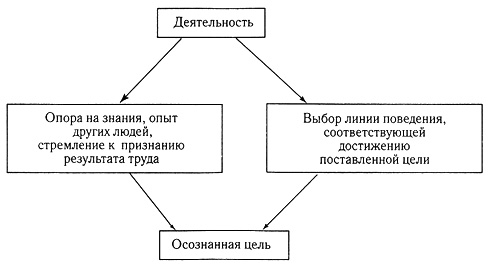 БиологическиеСоциальныеДуховныеПотребности в еде, воде, сне, продолжении рода, стремлении избежать боли, в привязанности, в получении информации. Эти потребности являются врожденными, выполняют важную роль в сохранении жизни человека Потребности, необходимые человеку для общения и совместной деятельности с другими людьми. К ним относятся: потребность быть с людьми, занять достойное место среди них, пользоваться привязанностью и уважением окружающих Потребность в познании окружающего мира и самого человека. Она является жизненно необходимой, так как без знания свойств предметов и явлений, законов, которыми они связаны, деятельность людей была бы невозможна, жизнь остановилась бы Познание окружающего мира 1. Предметы окружающего мира воздействуют на органы чувств, вызывая различные ощущения. 2. Затем мышление сравнивает, анализирует исследуемые предметы, отыскивает общие свойства и различия, относит исследуемый объект к какому-нибудь классу, группе предметов. 3. Правильность своих умозаключений человек проверяет на практике, опытным путем. Самопознание:1. Начинается с внешнего толчка, который пробуждает различные чувства и вызывает потребность осмысления того, что есть «Я». 
2. Затем мышление человека сравнивает, анализирует свои чувства, свои нравственные качества, свой интеллект, отыскивает общие свойства и различия, дает им оценку. а) персидского поэта ХIII в. Саади:б) Евангелие:Понятия, связанные со словом «свобода» Понятия, не связанные со словом «свобода» ЯблокоКосмосДуша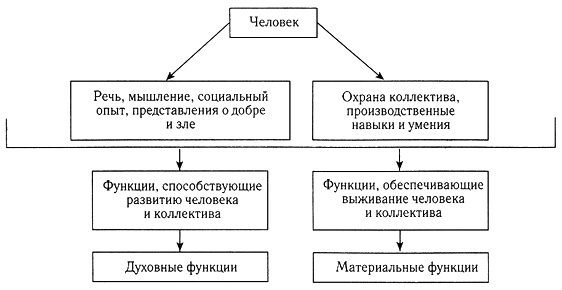 ГруппыОбщие признакиРазличияНеустойчивыеВзаимодействие и ожидание ответного действия1. Внезапность образования. 2. Недолговечность. 3. Отсутствие разнообразия во взаимодействииУстойчивыеВзаимодействие и ожидание ответного действия 1. Длительность существования. 2. Разные способы образования: а) помимо воли людей, б) в результате определенных действий, предпринимаемых человеком. 3. Разный статус групп: формальные и неформальные7.Контакт обмена.
Контакт заинтересованности.
Контакт заинтересованности.
Контакт заинтересованности.
Контакт заинтересованности. 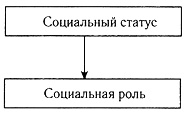 Новое знаниеТребует пояснения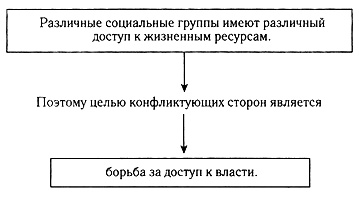 Потребности человека Потребности человека Сферы общественной жизни Сферы общественной жизни МатериальныеДуховныеМатериальныеДуховные Потребности в пище, крове, одежде, защите и безопасности Стремление к истине, познанию, красоте, добру, благу Хозяйство (экономика), политика, право Философия, религия, мораль, искусство, наука и образование 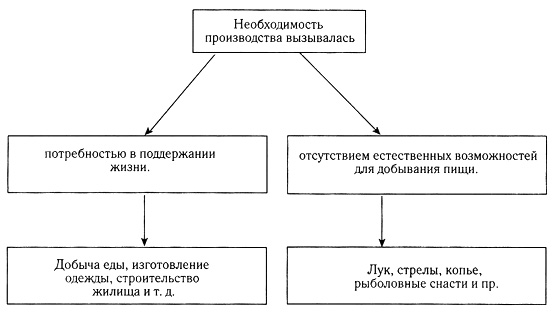 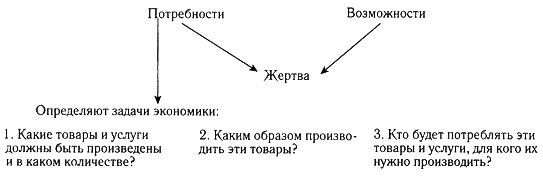 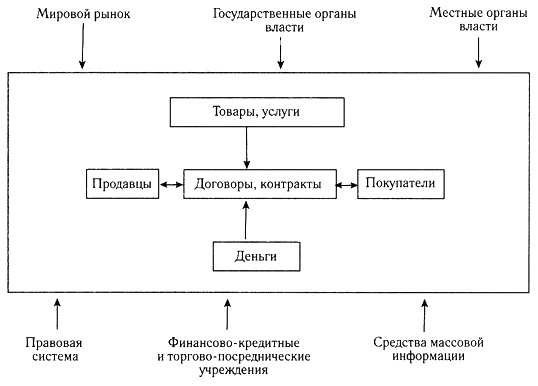 Общинная власть Политическая власть а) существовала тогда, когда между членами общины не возникало противоречий, поскольку они были объединены общими целями;
б) не являлась привилегией особой группы людей, не давала им каких-либо особых преимуществ;
в) основывается на силе авторитета;
 
г) механизм влияния: общинная мораль, традиции;
 
д) опора на общинный коллектива) появилась при возникновении между отдельными людьми и группами людей несовпадающих, подчас прямо противоположных интересов; 
б) дает значительные преимущества людям, приближенным к ней;
в) механизмы влияния: законы, финансы, информация, идеология, силовые структуры;
г) власть является причиной конкурентной борьбы между различными социальными группами, партиями, личностями 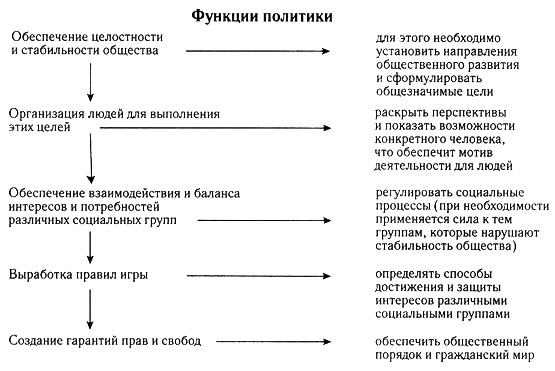 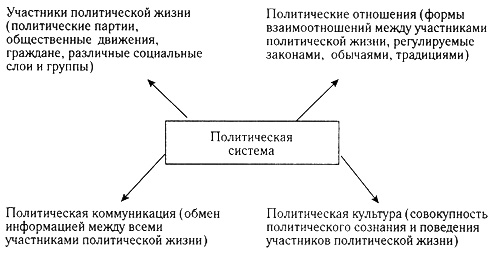 Важнейшие принципы демократического устройства Российского государства Статья Конституции РФ, закрепляющая принцип ВопросыКраткие ответы 1. Что зависит от решения вопроса: что выше — право или государство?

2. Может ли государство быть справедливым, ведь власть и человек объективно находятся в противоречии интересов?
3. При каком условии устройство государства становится справедливым? 
4. Что современные правоведы считают первой важнейшей характеристикой правового государства? 
5. Какая конституционная норма закрепила верховенство закона в России? 1. В зависимости от ответа на этот вопрос мы будем иметь правовое или тоталитарное государство.
2. Да, если власть будет подчиняться праву. 


3. При условии, что в нем господствует не произвол правителя, а право.
4. Господство права, верховенство закона.


5. Статьи 4 и 19 Конституции РФ. 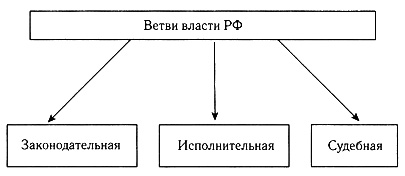 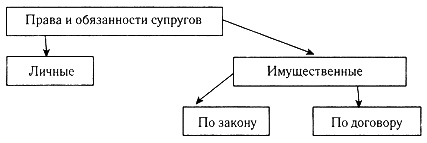 Родители Родители ДетиДетиПраваОбязанностиПраваОбязанности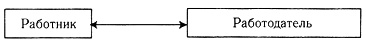 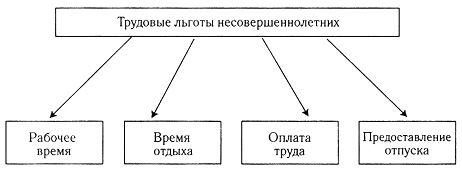 Федеральные суды Суды субъектов РФ Конституционный суд РФ 
 
Верховный суд РФ 
Верховные суды республик 
Краевые и областные суды 
Суды городов федерального значения 
Суды автономной области и автономных округов 
Районные суды 
Военные и специализированные суды 
Высший арбитражный суд РФ, федеральные арбитражные суды округов, арбитражные суды субъектов РФ Конституционные (уставные) суды субъектов РФ 
Мировые судьи, являющиеся судьями общей юрисдикции субъектов РФ Мировая религия Время возникновения Место возникновения На каких континентах распространена в наибольшей степени Религиозное мировоззрение Философское мировоззрение 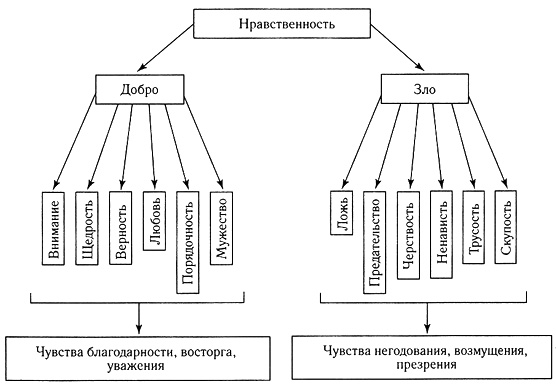 Мои предположения Мнение ученых 1.1. Зародилась в первобытном обществе вместе с появлением Homo sapiens 2.2. В период возникновения искусство играло утилитарную роль, теснейшим образом было связано с мифологией 3.3. Совершенствование орудий труда и появление излишков позволили выделиться искусству и стать самостоятельной сферой деятельности человека. Это привело к тому, что наряду с утилитарной ролью оно стало формой эстетического освоения мира человеком 4.4. Виды искусства: изобразительное, танец, музыка, художественное слово, театр, архитектура и т. д. Отличаются они друг от друга способом создания художественного образа, а также способом воздействия на эмоциональную сферу человека. Многообразие видов искусства говорит о многообразии человеческих чувств, обусловливающих эмоционально- эстетическое восприятие мира 5.5.Художественные стили: реализм, романтизм, классицизм, барокко, готика и т. д. Их разнообразие объясняется изменением эстетических идеалов во времени, а также непохожестью, неповторимостью людей Земли РелигияФилософияНравственностьХудожественная культура НаукаРоль в жизни людейМетод освоения мира Практическая значимость Универсальные качества личности:
мужество, верность, уважение к старшим, доброта, милосердие, почитание родителей, трудолюбие, аккуратность. Качества, актуальные для современного человека:
ответственность за принятые решения, уважение к правам человека, уважение к законам своей страны, осознание обязанностей, понимание и уважение других народов и их культур, терпимость и уважение другого мнения, позиции, соблюдение принципа социального равенства, признание права на свободу вероисповедания, готовность участвовать в решении проблем своего общества, государства, человеческого сообщества, умение самостоятельно принимать решения, умение аргументированно отстаивать свою точку зрения. 